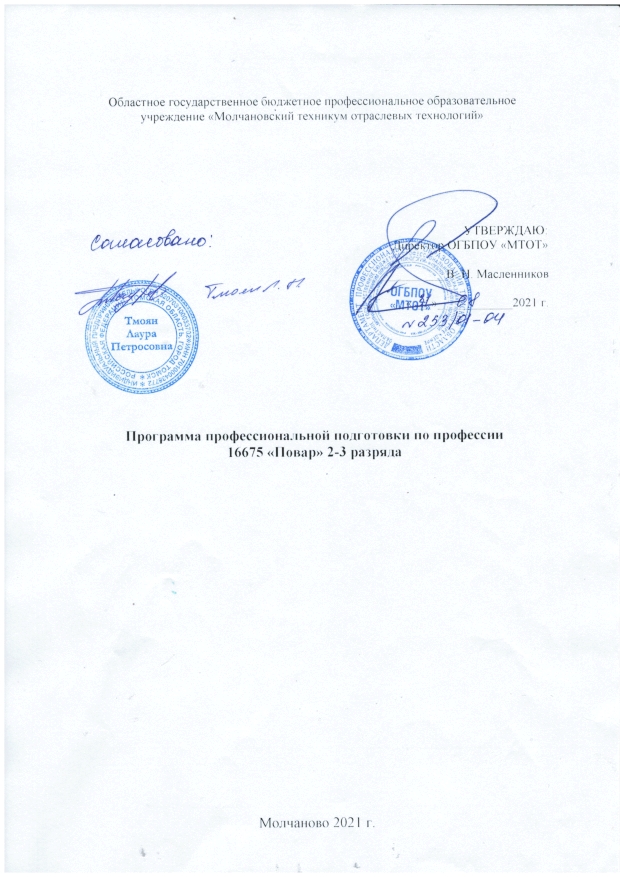 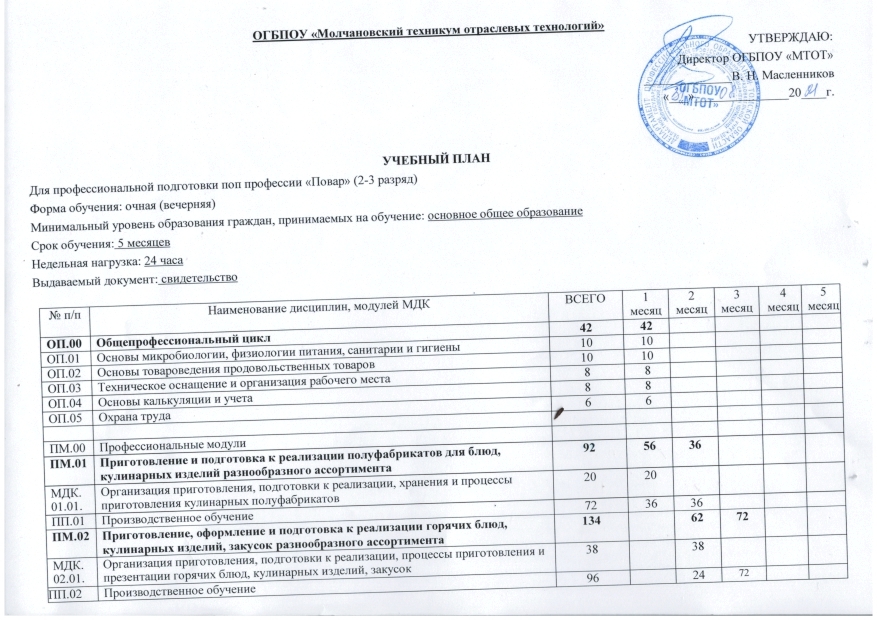 РАБОЧАЯ ПРОГРАММА УЧЕБНОЙ ДИСЦИПЛИНЫОП 01. Основы микробиологии, физиологии питания, санитарии и гигиены2021 г.СОДЕРЖАНИЕОБЩАЯ	ХАРАКТЕРИСТИКА	РАБОЧЕЙ	ПРОГРАММЫ	УЧЕБНОЙ ДИСЦИПЛИНЫОбласть применения программыРабочая программа учебной дисциплины является частью программы профессионального обучения по профессии "Повар"Место дисциплины в структуре образовательной программы: дисциплина относится к общепрофессиональному циклу, связана с освоением профессиональных компетенций по всем профессиональным модулям, входящим в профессию, с дисциплинами ОП 02. Товароведение продовольственных товаров, ОП 03. Техническое оснащение и организация рабочего места.Цель и планируемые результаты освоения дисциплиныВ результате освоения дисциплины обучающийся должен уметь:производить санитарную обработку оборудования и инвентаря, готовить растворы дезинфицирующих и моющих средств;проводить органолептическую оценку безопасности пищевого сырья и продуктов; В результате освоения дисциплины обучающийся должен знать:основные понятия и термины микробиологии;основные группы микроорганизмов, их морфологию и физиологию;микробиологию основных пищевых продуктов;основные пищевые инфекции и пищевые отравления;правила личной гигиены работников организации питания;правила проведения дезинфекции, дезинсекции, дератизации;пищевые вещества и их значение для организма человека;суточную норму потребности человека в питательных веществах;основные процессы обмена веществ в организме;состав, физиологическое значение, энергетическую и пищевую ценность различных продуктов питания;нормы и принципы рационального сбалансированного питания для различных групп населения;методики составления рационов питания.В результате освоения дисциплины обучающийся осваивает элементы компетенций: Перечень общих компетенций элементы которых формируются в рамках дисциплиныПеречень профессиональных компетенций, элементы которых формируются в рамках дисциплиныСТРУКТУРА И СОДЕРЖАНИЕ УЧЕБНОЙ ДИСЦИПЛИНЫОбъем учебной дисциплины и виды учебной работыТематический план и содержание учебной дисциплиныУСЛОВИЯ РЕАЛИЗАЦИИ ПРОГРАММЫМатериально-техническое обеспечениеРеализация программы дисциплины требует наличия кабинета.Оборудование кабинета и рабочих мест:рабочее место преподавателя,рабочие места обучающихся (30);шкафы для хранения раздаточного дидактического материала и др. Технические средства обучения: компьютер, мультимедийный проекторИнформационное обеспечение обученияПеречень используемых учебных изданий, Интернет-ресурсов, дополнительной литературыОсновные источники (печатные издания):Мармузова, Л.В. Основы микробиологии, санитарии и гигиены в пищевой промышленности: учебник для студ. учреждений сред. проф. образования. – М.: Издат. центр «Академия», 2016Матюхина, З.П. Основы физиологии питания, микробиологии, гигиены и санитарии: учебник для студ. учреждений сред. проф. образования. – М.: Издат. центр«Академия», 2016Дополнительные источники (печатные издания):ГОСТ 31984-2012 Услуги общественного питания. Общие требования.- Введ. 2015-01-- М.: Стандартинформ, 2014.-III, 8 с.ГОСТ 30524-2013 Услуги общественного питания. Требования к персоналу. - Введ. 2016-01-01. - М.: Стандартинформ, 2014.-III, 48 с.ГОСТ 30390-2013 Услуги общественного питания. Продукция общественного питания, реализуемая населению. Общие технические условия – Введ. 2016 – 01 – 01.- М.: Стандартинформ, 2014.- III, 12 с.ГОСТ 31987-2012 Услуги общественного питания. Технологические документы на продукцию общественного питания. Общие требования к оформлению, построению и содержанию.- Введ. 2015 – 01 – 01. – М.: Стандартинформ, 2014.- III, 16 с.Профессиональный стандарт «Повар». Приказ Министерства труда и социальной защиты РФ от 08.09.2015 № 610н (зарегистрировано в Минюсте России 29.09.2015 № 39023).Профессиональный стандарт «Кондитер/Шоколатье».СанПиН 2.3.2.13.24-01 «Гигиенические требования к срокам годности и условиям хранения пищевых продуктов»СанПин 1.1.1058 – 01 «Организация и проведение производственного контроля за соблюдением санитарных правил и выполнением санитарно-противоэпидемических мероприятий».СанПин 2.3.6.1079-01 «Санитарно-эпидемиологические требования к организациям общественного питания, изготовлению и оборотоспособности в них пищевых продуктов и продовольственного сырья».СанПиН 2.4.5.2409-08 «Санитарно – эпидемиологические требования к организации питания обучающихся в общеобразовательных учреждениях, учреждениях начального и среднего профессионального образования».Организация образовательного процессаОсвоение данной учебной дисциплины осуществляется параллельно изучению дисциплин общепрофессионального цикла «Техническое оснащение	и	организациярабочего места», «Основы товароведения продовольственных товаров», «Охрана труда», "Основы калькуляции и учета" и профессиональных модулей: ПМ.01 Приготовление и подготовка к реализации полуфабрикатов для блюд, кулинарных изделий разнообразного и ПМ.02 Приготовление, оформление и подготовка к реализации горячих блюд, кулинарных изделий, закусок разнообразного ассортимента.Реализация программы дисциплины предусматривает выполнение слушателями заданий для практических занятий.Завершается освоение программы зачётом, включающем как оценку теоретических знаний, так  и практических умений в рамках текущего контроля.Кадровое обеспечение образовательного процессаРеализация	образовательной	программы	обеспечивается	руководящими	и педагогическими работниками образовательной организации.Квалификация	педагогических	работников	образовательной	организации отвечает квалификационным требованиям,  указанным  в профессиональных стандартах«Повар», «Педагог профессионального обучения, профессионального образования и дополнительного профессионального образования».4. КОНТРОЛЬ И ОЦЕНКА РЕЗУЛЬТАТОВ ОСВОЕНИЯ УЧЕБНОЙ ДИСЦИПЛИНЫРАБОЧАЯ ПРОГРАММА УЧЕБНОЙ ДИСЦИПЛИНЫОП.02 Основы товароведения продовольственных товаров2021гСОДЕРЖАНИЕОБЩАЯ ХАРАКТЕРИСТИКА РАБОЧЕЙ ПРОГРАММЫ УЧЕБНОЙ ДИСЦИПЛИНЫОбласть применения программыРабочая программа учебной дисциплины является частью программы подготовки профессионального обучения по профессии "Повар".Место дисциплины в структуре образовательной программы:дисциплина относится к общепрофессиональному циклу, связана со всеми профессиональными модулями и общепрофессиональными дисциплинами, реализуется параллельно с освоением профессиональных модулей ПМ.01 Приготовление и подготовка к реализации полуфабрикатов для блюд, кулинарных изделий разнообразного ассортимента, ПМ.02 Приготовление, оформление и подготовка к реализации горячих блюд, кулинарных изделий, закусок разнообразного ассортимента, входящим в профессию, дисциплиной ОП.01 Основы микробиологии, физиологии питания, санитарии и гигиены.Цель и планируемые результаты освоения дисциплиныВ результате освоения дисциплины обучающийся должен уметь:владеть методами оценки качества пищевых продуктов;определять качество основных групп продовольственных товаров;давать краткую товароведную характеристику основных групп продовольственных товаров;В результате освоения дисциплины обучающийся должен знать:ассортимент, товароведные характеристики, требования к качеству, упаковке, транспортированию и реализации, условия и сроки хранения основных групп продовольственных товаров;виды сопроводительной документации на различные группы продуктов;методы контроля качества, безопасности пищевого сырья, продуктов;современные способы обеспечения правильной сохранности запасов и расхода продуктов;виды складских помещений и требования к ним;правила оформления заказа на продукты со склада и приема продуктов, поступающих со склада и от поставщиков.В результате освоения дисциплины обучающийся осваивает элементы компетенций: Перечень общих компетенций элементы которых формируются в рамках дисциплиныПеречень профессиональных компетенций, элементы которых формируются в рамках дисциплиныСТРУКТУРА И СОДЕРЖАНИЕ УЧЕБНОЙ ДИСЦИПЛИНЫОбъем учебной дисциплины и виды учебной работыТематический план и содержание учебной дисциплиныУСЛОВИЯ РЕАЛИЗАЦИИ ПРОГРАММЫМатериально-техническое обеспечениеРеализация программы дисциплины требует наличия кабинета «Товароведение продовольственных товаров».Оборудование кабинета «Товароведение продовольственных товаров» и рабочих мест:рабочее место преподавателя,рабочие места обучающихся (30);	шкафы для хранения раздаточного дидактического материала и др. Технические средства обучения: компьютер, мультимедийный проектор.Информационное обеспечение обучения Дополнительные источники (печатные издания):1. Профессиональный стандарт «Повар». Приказ Министерства труда и социальной защиты РФ от 08.09.2015 № 610н (зарегистрировано в Минюсте России 29.09.2015 № 39023).Интернет – ресурсы:Вестник индустрии питания [Электронный ресурс]. - Режим доступа :http://www.pitportal.ru/ (дата обращения : 30.03.2017)Пищевая промышленность [Электронный ресурс]. - Режим доступа :http://www.foodprom.ru/journalswwwhttp://zaita.ru/kachestvo/tovarovedenie-i-ekspertiza-kachestva-potrebitelskix-tovarov.htmlРоссийская Федерация. Законы.	О качестве и безопасности пищевых продуктов [Электронный ресурс]: федер. закон: [принят Гос. Думой	1 дек.1999 г.: одобр. Советом Федерации 23 дек. 1999 г.: в ред. на 13.07.2015г. № 213-ФЗ]. http://pravo.gov.ru/proxy/ips/?docbody=&nd=102063865&rdk=&backlink=1Российская Федерация. Постановления. Правила оказания услуг общественного питания [Электронный ресурс]: постановление Правительства РФ: [Утв. 15 авг. 1997 г.№ 1036: в ред. от 10 мая 2007 № 276].- http://ozpp.ru/laws2/postan/post7.htmlСанПиН 2.3.2. 1324-03Гигиенические требования к срокам годности и условиям хранения пищевых продуктов [Электронный ресурс]: постановление Главного государственного санитарного врача РФ от 22 мая 2003 г. № 98. http://www.ohranatruda.ru/ot_biblio/normativ/data_normativ/46/46201/СанПиН 2.3.2.1078-01 Гигиенические требования безопасности и пищевой ценности пищевых продуктов [Электронный ресурс]: постановление Главного государственного санитарного врача РФ от 20 августа 2002 г. № 27http://www.ohranatruda.ru/ot_biblio/normativ/data_normativ/46/46201/СанПиН 2.3.6. 1079-01 Санитарно-эпидемиологические требования к организациям общественного питания, изготовлению и оборотоспособности в них пищевых продуктов и продовольственного сырья [Электронный ресурс]: постановление Главного государственного санитарного врача РФ от 08 ноября 2001 г. № 31 [в редакции СП 2.3.6. 2867-11 «Изменения и дополнения» № 4»]. – Режим доступа:http://ohranatruda.ru/ot_biblio/normativ/data_normativ/9/9744/Организация образовательного процессаОсвоение данной учебной дисциплины осуществляется параллельно изучению дисциплин общепрофессионального цикла ОП.01«Основы микробиологии, физиологиипитания, санитарии и гигиены», ОП.03 «Техническое оснащение и организация рабочего места», ОП.06 «Охрана труда» и профессиональных модулей ПМ.01 Приготовление и подготовка к реализации полуфабрикатов для блюд, кулинарных изделий разнообразного ассортимента, ПМ.02 Приготовление, оформление и подготовка к реализации горячих блюд, кулинарных изделий, закусок разнообразного ассортимента.Реализация программы дисциплины предусматривает выполнение слушателями заданий для практических занятий.Реализация	программы	дисциплины	обеспечивается	доступом	каждого слушателя к библиотечным фондам.Текущий контроль знаний и умений осуществляются в форме различных видов опросов на занятиях  и во  выполнения	практических занятий.	Завершаетсяосвоение программы в рамках промежуточной аттестации зачётом, включающем как оценку теоретических знаний, так и практических умений в рамках текущего контроля.Кадровое обеспечение образовательного процессаРеализация	образовательной	программы	обеспечивается	руководящими	и педагогическими работниками образовательной организации.Квалификация	педагогических	работников	образовательной	организации отвечает квалификационным требованиям,  указанным  в профессиональных стандартах«Повар», «Педагог профессионального обучения, профессионального образования и дополнительного профессионального образования».4. КОНТРОЛЬ И ОЦЕНКА РЕЗУЛЬТАТОВ ОСВОЕНИЯ УЧЕБНОЙ ДИСЦИПЛИНЫРАБОЧАЯ ПРОГРАММА УЧЕБНОЙ ДИСЦИПЛИНЫОП 03. Техническое оснащение и организация рабочего места2021гСОДЕРЖАНИЕОБЩАЯ ХАРАКТЕРИСТИКА РАБОЧЕЙ ПРОГРАММЫ УЧЕБНОЙ ДИСЦИПЛИНЫОбласть применения программыРабочая программа учебной дисциплины является частью основной программы профессионального обучения по профессии "Повар".Место дисциплины в структуре основной профессиональной образовательной программы: дисциплина относится к общепрофессиональному циклу, связана с освоением профессиональных компетенций по всем профессиональным модулям, входящим в профессию, с дисциплинами ОП 02. Товароведение продовольственных товаров, ОП 01. Основы микробиологии, физиологии питания, санитарии и гигиены.Цель и планируемые результаты освоения дисциплиныВ результате освоения дисциплины обучающийся должен уметь:организовывать рабочее место для обработки сырья, приготовления полуфабрикатов, готовой продукции, ее отпуска в соответствии с правилами техники безопасности, санитарии и пожарной безопасности;подготавливать к работе, использовать технологическое оборудование по его назначению с учётом правил техники безопасности, санитарии и пожарной безопасности, правильно  ориентироваться в экстренной ситуации.В результате освоения дисциплины обучающийся должен знать:классификацию, основные технические характеристики, назначение, принципы действия, особенности устройства, правила безопасной эксплуатации различных групп технологического оборудования;правила выбора технологического оборудования, инвентаря, инструментов, посуды для различных процессов приготовления и отпуска кулинарной и кондитерской продукции;способы организации рабочих мест повара, кондитера в соответствии с видами изготавливаемой кулинарной и кондитерской продукции;правила электробезопасности, пожарной безопасности;правила охраны труда в организациях питания.В результате освоения дисциплины обучающийся осваивает элементы компетенций: Перечень общих компетенций элементы которых формируются в рамках дисциплиныПеречень профессиональных компетенций элементы которых формируются в рамках дисциплиныСТРУКТУРА И СОДЕРЖАНИЕ УЧЕБНОЙ ДИСЦИПЛИНЫОбъем учебной дисциплины и виды учебной работыТематический план и содержание учебной дисциплиныУСЛОВИЯ РЕАЛИЗАЦИИ ПРОГРАММЫМатериально-техническое обеспечениеРеализация программы дисциплины требует наличия кабинетаОборудование кабинета и рабочих мест:рабочее место преподавателя,рабочие места обучающихся (30);шкафы для хранения раздаточного дидактического материала и др. Технические средства обучения: компьютер, мультимедийный проектор.Оборудование мастерской:Весы настольные электронные - 2 шт; Пароконвектомат - 1 шт;Жарочный шкаф ШЖЭ- 1шт; Микроволновая печь - 1шт;Плита индукционная четырехсекционная - 2шт; Фритюрница - 1шт;Электрогриль - 1шт; Холодильник - 2шт; Тестораскаточная машина - 1шт; Планетарный миксер - 1шт; Погружной миксер - 1шт;Блендер (ручной с дополнительной насадкой для взбивания) - 1шт; Мясорубка электрическая - 1шт;Овощерезка - 1шт; Протирочная машина - 1шт; Измельчитель - 1шт; Слайсер - 1шт; Электроблинница - 1шт;Газовая горелка (для карамелизации) - 1шт; Лампа для работы с карамелью - 1шт; Набор инструментов для карвинга - 1шт; Стол производственный - 8шт;Моечная ванна двухсекционная - 2шт.Инвентарь, инструменты, кухонная посуда:функциональные емкости из нержавеющей стали; набор разделочных досок (пластик) желтая, красная, белая, мерный стакан; венчик; миски (нержавеющая сталь); сито, лопатки (металлические, силиконовые); половник; шумовки; щипцы кулинарные универсальные; шипцы кулинарные для пасты; набор ножей; насадки для кондитерских мешков; набор выемок (различной формы); корзины для мусора;кухонная посуда:набор кастрюль 3л, 2л, 1.5л, 1л; набор сотейников 0,8л, 0.6л;сковорода;гриль сковорода;расходные материалы:стрейч пленка для пищевых продуктов; контейнеры одноразовые для пищевых продуктов; перчатки силиконовые;посуда для презентации:тарелки глубокие; тарелки глубокие (шляпа); тарелки плоские диаметром 24см, 32см; блюдо прямоугольное; соусники.Информационное обеспечение обученияПеречень используемых учебных изданий, Интернет-ресурсов, дополнительной литературыОсновные источники (печатные издания):1. Золин, В.П. Технологическое оборудование предприятий общественного питания: учебник для студ. учреждений сред. проф. образования . – М.: Издат. центр «Академия», 2016Дополнительные источники (печатные издания):ГОСТ 31984-2012 Услуги общественного питания. Общие требования.- Введ. 2015-01-01. - М.: Стандартинформ, 2014.-III, 8 с.ГОСТ 30524-2013 Услуги общественного питания. Требования к персоналу. - Введ. 2016-01-01. - М.: Стандартинформ, 2014.-III, 48 с.ГОСТ 31985-2013 Услуги общественного питания. Термины и определения.- Введ. 2015-01-01. - М.: Стандартинформ, 2014.-III, 10 с.ГОСТ 30389 - 2013 Услуги общественного питания. Предприятия общественного питания. Классификация и общие требования – Введ. 2016 – 01 – 01. – М.: Стандартинформ, 2014.- III, 12 с.Профессиональный стандарт «Повар». Приказ Министерства труда и социальной защиты РФ от 08.09.2015 № 610н (зарегистрировано в Минюсте России 29.09.2015 № 39023).Организация образовательного процессаОсвоение данной учебной дисциплины осуществляется параллельно изучению дисциплин общепрофессионального цикла «Основы микробиологии, физиологии питания, санитарии и гигиены», «Основы товароведения продовольственных товаров», «Охрана труда» и профессиональных модулей: ПМ.01 Приготовление и подготовка к реализации полуфабрикатов для блюд, кулинарных изделий разнообразного и ПМ.02 Приготовление, оформление и подготовка к реализации горячих блюд, кулинарных изделий, закусок разнообразного ассортимента;Реализация программы дисциплины предусматривает выполнение слушателями заданий для практических занятий.Реализация программы дисциплины обеспечивается доступом каждого слушателя к библиотечным фондам, укомплектованным печатными изданиями.Текущий контроль знаний и умений осуществляются в форме различных видов опросов на занятиях и во время инструктажа перед практическими занятиями, контрольных работ, различных форм тестового контроля и др. Текущий контроль освоенных умений осуществляется в виде оценки результатов выполнения практических занятий.Завершается освоение программы в рамках промежуточной аттестации зачётом, включающем как оценку теоретических знаний, так и практических умений в рамках текущего контроля.Кадровое обеспечение образовательного процессаРеализация образовательной программы обеспечивается руководящими и педагогическими работниками образовательной организации.Квалификация педагогических работников отвечает квалификационным требованиям, указанным в профессиональных стандартах «Повар», «Педагог профессионального обучения, профессионального образования и дополнительного профессионального образования».4. КОНТРОЛЬ И ОЦЕНКА РЕЗУЛЬТАТОВ ОСВОЕНИЯ УЧЕБНОЙ ДИСЦИПЛИНЫРАБОЧАЯ ПРОГРАММА УЧЕБНОЙ ДИСЦИПЛИНЫОП 4. Основы калькуляции и учета2021гСОДЕРЖАНИЕОБЩАЯ ХАРАКТЕРИСТИКА РАБОЧЕЙ ПРОГРАММЫ УЧЕБНОЙ ДИСЦИПЛИНЫОбласть применения программыПрограмма учебной дисциплины является частью образовательной программы подготовки профессионального обучения по профессии "Повар".Место дисциплины:Учебная дисциплина входит в общепрофессиональный цикл и имеет связь со всеми профессиональными модулями,  входящими в программу.Цель и планируемые результаты освоения дисциплины:В результате освоения дисциплины обучающийся должен уметь:составлять план-меню, работать со Сборником рецептур блюд и кулинарных изделий, технологическими и технико - технологическими картами;рассчитывать цены на готовую продукцию и полуфабрикаты собственного производства, оформлять калькуляционные карточки;В результате освоения дисциплины обучающийся должен знать:виды учета и требования, предъявляемые к учету;задачи бухгалтерского учета;предмет и метод бухгалтерского учета;элементы бухгалтерского учета;принципы и формы организации бухгалтерского учета;особенности организации бухгалтерского учета в общественном питании;основные направления совершенствования, учета и контроля отчетности на современном этапе;формы документов, применяемых в организациях питания, их классификацию;требования, предъявляемые к содержанию и оформлению документов;понятие цены, ее элементы, виды цен,	понятие калькуляции и порядок определения розничных цен на продукцию собственного производства;понятие товарооборота предприятий питания, его виды и методы расчета.сущность плана-меню, его назначение, виды, порядок составления;правила документального оформления движения материальных ценностей;источники поступления продуктов;правила оприходования товаров материально-ответственными лицами, реализованных и отпущенных товаров;методику осуществления контроля за товарными запасами;понятие и виды товарных потерь, методику их списания;методику проведения инвентаризации;понятие материальной ответственности, ее документальное оформление, отчетность материально-ответственных лиц;задачи и правила организации учета в кладовых предприятий общественного питания;источники поступления продуктов на предприятие питания;документальное оформление поступления сырья и товаров от поставщиков;организация количественного учета продуктов в кладовой, порядок ведения товарной книги;товарные потери и порядок их списания. Документальное оформление отпуска продуктов из кладовой;организация учета на производстве;состав товарооборота общественного питания;меню и цены на готовую продукцию на ПОП;документальное оформление поступления сырья на производство;документальное оформление и учет реализации отпуска готовой продукции;отчетность о реализации и отпуске изделий кухни;отчет о движении продуктов на производствеВ результате освоения дисциплины обучающийся осваивает элементы компетенций: Перечень общих компетенций элементы которых формируются в рамках дисциплиныПеречень профессиональных компетенций элементы которых формируются в рамках дисциплиныСТРУКТУРА И СОДЕРЖАНИЕ УЧЕБНОЙ ДИСЦИПЛИНЫОбъем учебной дисциплины и виды учебной работыТематический план и содержание учебной дисциплиныУСЛОВИЯ РЕАЛИЗАЦИИ ПРОГРАММЫ УЧЕБНОЙ ДИСЦИПЛИНЫМатериально-техническое обеспечениеРеализация программы дисциплины требует наличия кабинета. Оборудование кабинета и рабочих мест:рабочее место преподавателя,рабочие места обучающихся (30);Технические средства обучения: компьютер, мультимедийный проектор, интерактивная доска.Информационное обеспечение обученияПеречень	используемых	учебных	изданий,	Интернет-ресурсов,	дополнительной литературы:Дополнительные источники (электронные издания):ГОСТ 31985-2013 Услуги общественного питания. Термины и определения.- Введ. 2015- 01-01. - М.: Стандартинформ, 2014.-III, 10 с.ГОСТ 30390-2013 Услуги общественного питания. Продукция общественного питания, реализуемая населению. Общие технические условия – Введ. 2016 – 01 – 01.- М.: Стандартинформ, 2014.- III, 12 с.ГОСТ 30389 - 2013 Услуги общественного питания. Предприятия общественного питания. Классификация и общие требования – Введ. 2016 – 01 – 01. – М.: Стандартинформ, 2014.- III, 12 с.ГОСТ Р 31987-2012 Услуги общественного питания. Технологические документы на продукцию общественного питания. Общие требования к оформлению, построению и содержанию.ГОСТ 31988-2012 Услуги общественного питания. Метод расчета отходов и потерь сырья и пищевых продуктов при производстве продукции общественного питания.ГОСТ Р 30390-2013 "Услуги общественного питания. Продукция общественного питания, реализуемая населению. Общие технические условия"Организация образовательного процессаОсвоение данной учебной дисциплины осуществляется параллельно изучению дисциплин общепрофессионального цикла «Техническое оснащение и организация рабочего места», «Основы товароведения продовольственных товаров», «Охрана труда» и профессиональных модулей: ПМ.01 Приготовление и подготовка к реализации полуфабрикатов для блюд, кулинарных изделий разнообразного и ПМ.02 Приготовление, оформление и подготовка к реализации горячих блюд, кулинарных изделий, закусок разнообразного ассортимента.Реализация программы дисциплины предусматривает выполнение слушателями заданий для практических.Реализация программы дисциплины обеспечивается доступом каждого слушателя к библиотечным фондам.Текущий контроль знаний и умений осуществляются в форме различных видов опросов на занятиях и во время инструктажа перед   практическими занятиями,   контрольных работ, различных форм тестового контроля и др. Текущий контроль освоенных умений осуществляется в виде оценки результатов выполнения практических занятий.Завершается освоение программы в рамках промежуточной аттестации зачётом, включающим как оценку теоретических знаний, так и практических умений в рамках текущего контроля.Кадровое обеспечение образовательного процессаРеализация	образовательной	программы	обеспечивается	руководящими	и педагогическими работниками образовательной организации.Квалификация педагогических работников образовательной организации отвечает квалификационным	требованиям,	указанным	в	профессиональных	стандартах «Повар»,«Педагог	профессионального	обучения,	профессионального	образования	и дополнительного профессионального образования».КОНТРОЛЬ И ОЦЕНКА РЕЗУЛЬТАТОВ ОСВОЕНИЯ УЧЕБНОЙ ДИСЦИПЛИНЫВОЗМОЖНОСТИ ИСПОЛЬЗОВАНИЯ ПРОГРАММЫ В ДРУГИХ ООПРабочая программа учебной дисциплины ОП 05. Основы калькуляции и учетаможет быть использована при профессиональной подготовке, переподготовке,	повышении квалификации по профессиям «Повар», «Кондитер».РАБОЧАЯ ПРОГРАММА УЧЕБНОЙ ДИСЦИПЛИНЫОП 05. Охрана труда2021 гСОДЕРЖАНИЕОБЩАЯ ХАРАКТЕРИСТИКА РАБОЧЕЙ ПРОГРАММЫ УЧЕБНОЙ ДИСЦИПЛИНЫОбласть применения программыРабочая программа учебной дисциплины является частью программы профессионального обучения (программа профессиональной подготовки) по профессии "Повар".Место дисциплины: дисциплина относится к общепрофессиональному циклу, связана    с	освоением общих и профессиональных компетенций по всем профессиональным модулям, входящим в профессию, с дисциплинами ОП 03. Техническое оснащение и организация рабочего места.Цель и планируемые результаты освоения дисциплиныВ результате освоения дисциплины обучающийся должен знать:основные понятия в области охраны труда;состояние охраны труда в отрасли;нормативно-правовая база охраны труда;обеспечение охраны труда: понятие, назначение;государственное управление охраной труда;государственный надзор и контроль за соблюдением законодательства об охране труда;административный, общественный, личный контроль за охраной труда;законы и иные нормативные правовые акты, содержащие государственные нормативные требования охраны труда, распространяющиеся на деятельность организации;служба охраны труда на предприятии: назначение, основные задачи, права, функциональные обязанности;обязанности работодателя по обеспечению безопасных условий и охраны труда;обязанности работника по соблюдению норм и правил по охране труда;санитарно-бытовые и лечебно профилактическое обслуживание работников;обеспечение прав работников на охрану труда;дополнительные гарантии по охране труда отдельных категорий работников;обеспечение и профессиональная подготовка в области охраны труда;инструктажи по охране и технике безопасности (вводный, первичный,  повторный, внеплановый, текущий), характеристика, оформление документации;основные понятия: условия труда, их виды. Основные метеорологические параметры (производственный микроклимат) и их влияние на организм человека;санитарные нормы условий труда;мероприятия по поддерживанию установленных норм;вредные производственные факторы;допустимые	параметры	опасных	и	вредных	производственных	факторов, свойственных производственным процессам в общественном питании;производственный	травматизм	и	профессиональные заболевания: понятия, причины и их анализ. Несчастные случаи: понятия,  классификация;электробезопасность:	понятие,	последствия	поражения человека	электрическим током;условия возникновения электротравм, их классификация;классификация условий работы по степени электробезопасности. Защита от поражения электрическим током;технические способы	защиты	(защитное	заземление	и	зануление, защитное отключение, изоляция и ограждение токоведущих частей), понятие, назначение;пожарная безопасность: понятие, последствия ее несоблюдения.правовая база: ФЗ «О пожарной безопасности», стандарты ССБТ, правила и инструкции по пожарной безопасности;организация пожарной охраны в предприятиях;противопожарный	инструктаж:	понятие,	назначение, виды,	порядок,	сроки проведения  и документальное оформление.В результате освоения дисциплины обучающийся осваивает элементы компетенций: Перечень общих компетенций элементы которых формируются в рамках дисциплиныПеречень профессиональных компетенций элементы которых формируются в рамках дисциплиныСТРУКТУРА И СОДЕРЖАНИЕ УЧЕБНОЙ ДИСЦИПЛИНЫОбъем учебной дисциплины и виды учебной работыТематический план и содержание учебной дисциплиныУСЛОВИЯ РЕАЛИЗАЦИИ ПРОГРАММЫМатериально-техническое обеспечениеРеализация программы дисциплины требует наличия кабинета и мастерской. Оборудование кабинета и рабочих мест:рабочее место преподавателя,рабочие места обучающихся (30);Технические средства обучения: компьютер, мультимедийный проектор, интерактивная доска.Информационное обеспечение обученияПеречень используемых учебных изданий, Интернет-ресурсов, дополнительной литературыОсновные источники (печатные издания):1. Калинина В.М. Охрана труда на предприятиях пищевой промышленности: учебник для студ.учреждений сред. проф. образования / В.М.Калинина. - М.: Издательский центр«Академия», 2014. – 320 сДополнительные источники (печатные издания):Конституция	Российской	Федерации	[Электронный	ресурс]	/	Режим	доступа: http://www.constitution.ru/Гражданский кодекс Российской Федерации. [Электронный ресурс] / Режим доступа: http://base.garant.ru/10164072/Трудовой кодекс Российской федерации [Электронный ресурс] / Режим доступа: http://ivo.garant.ru/#/document/12125268/paragraph/6963504:1Кодекс Российской Федерации об административных правонарушениях [Электронный ресурс] / Режим доступа:Уголовный кодекс Российской Федерации [Электронный ресурс] / Режим доступа: http://base.garant.ru/10108000/Организация образовательного процессаОсвоение данной учебной дисциплины осуществляется параллельно изучению дисциплин общепрофессионального цикла «Основы микробиологии, физиологии питания, санитарии и гигиены», «Основы товароведения продовольственных товаров»,«Техническое оснащение и организация рабочего места» и профессионального модуля ПМ.01 Приготовление и подготовка к реализации полуфабрикатов для блюд, кулинарных изделий разнообразного ассортимента и пм.02 Приготовление, оформление и подготовка к реализации горячих блюд, кулинарных изделий, закусок разнообразного ассортимента.Текущий контроль знаний и умений осуществляются в форме различных видов опросов на занятиях.Завершается освоение программы в рамках промежуточной аттестации зачётом, включающим как оценку теоретических знаний в рамках текущего контроля.Кадровое обеспечение образовательного процессаРеализация	образовательной	программы	обеспечивается	руководящими	и педагогическими работниками образовательной организации.Квалификация	педагогических	работников		отвечает	квалификационным требованиям,	указанным	в	профессиональных	стандартах «Повар»,	«Педагогпрофессионального	обучения,	профессионального	образования	и дополнительного профессионального образования».4. КОНТРОЛЬ И ОЦЕНКА РЕЗУЛЬТАТОВ ОСВОЕНИЯ УЧЕБНОЙ ДИСЦИПЛИНЫРАБОЧАЯ ПРОГРАММА ПРОФЕССИОНАЛЬНОГО МОДУЛЯПМ 01. Приготовление и подготовка к реализации полуфабрикатов для блюд, кулинарных изделий разнообразного ассортимента2020 г.СОДЕРЖАНИЕОБЩАЯ ХАРАКТЕРИСТИКА РАБОЧЕЙ ПРОГРАММЫ ПРОФЕССИОНАЛЬНОГО МОДУЛЯОбласть применения программыРабочая программа профессионального модуля является частью основной программы профессионального обучения по профессии "Повар"Цель и планируемые результаты освоения профессионального модуляВ результате изучения профессионального модуля слушатель должен освоить основной вид деятельности Приготовление и подготовка к реализации полуфабрикатов для блюд, кулинарных изделий разнообразного ассортимента и соответствующие ему общие компетенции и профессиональные компетенции:Перечень общих компетенцийПеречень профессиональных компетенцийВыпускник, освоивший программу СПО по профессии должен обладать профессиональными компетенциями1.1.3. В результате освоения профессионального модуля студент должен:Количество часов, отводимое на освоение профессионального модуляВсего часов: 92, из них:на освоение МДК 20 часов;на производственное обучение 72 часаСТРУКТУРА и содержание профессионального модуляСтруктура профессионального модуляТематический план и содержание профессионального модуля (ПМ)УСЛОВИЯ РЕАЛИЗАЦИИ ПРОГРАММЫМатериально-техническое обеспечениеРеализация программы предполагает наличие учебного кабинета и мастерской. Оборудование учебного кабинета:-доска учебная;-рабочее место преподавателя;-столы, стулья для студентов на 25слушателей;Технические средства обучения: компьютер, мультимедийный проектор; интерактивная доска.Оборудование мастерской «Учебная кухня ресторана»:Весы настольные электронные - 2 шт; Пароконвектомат - 1 шт;Жарочный шкаф ШЖЭ- 1шт; Микроволновая печь - 1шт; Этажерка для расстойки - 1 шт; Плита электрическая - 1шт;Плита индукционная двухсекционная - 2шт; Фритюрница - 1шт;Электрогриль - 1шт; Холодильник - 2шт; Тестораскаточная машина - 1шт; Планетарный миксер - 1шт; Погружной миксер - 1шт;Блендер (ручной с дополнительной насадкой для взбивания) - 1шт; Мясорубка электрическая - 1шт;Овощерезка - 1шт; Протирочная машина - 1шт; Измельчитель - 1шт; Слайсер - 1шт; Электроблинница - 1шт;Газовая горелка (для карамелизации) - 1шт; Лампа для работы с карамелью - 1шт; Набор инструментов для карвинга - 1шт; Стол производственный - 8шт;Моечная ванна двухсекционная - 2шт.Инвентарь, инструменты, кухонная посуда:функциональные емкости из нержавеющей стали; набор разделочных досок (пластик) желтая, красная, белая, мерный стакан; венчик; миски (нержавеющая сталь); сито, лопатки (металлические, силиконовые); половник; шумовки; щипцы кулинарные универсальные; шипцы кулинарные для пасты; набор ножей; насадки для кондитерских мешков; набор выемок (различной формы); корзины для мусора;кухонная посуда:набор кастрюль 3л, 2л, 1.5л, 1л; набор сотейников 0,8л, 0.6л;сковорода;гриль сковорода;расходные материалы:стрейч пленка для пищевых продуктов; контейнеры	одноразовые	для	пищевых	продуктов; перчатки силиконовые;посуда для презентации:тарелки глубокие; тарелки глубокие (шляпа); тарелки плоские диаметром 24см, 32см; блюдо прямоугольное; соусники.В	Учебной	кухне	ресторана	оборудованы	зоны	инструктажа,	оснащенные компьютером, проектором, интерактивной доской.4. Контроль и оценка результатов освоения профессионального модуля (по разделам)РАБОЧАЯ ПРОГРАММА ПРОФЕССИОНАЛЬНОГО МОДУЛЯПМ 02. Приготовление, оформление и подготовка к реализации горячих блюд, кулинарных изделий, закусок разнообразного ассортимента2021 г.СОДЕРЖАНИЕОБЩАЯ ХАРАКТЕРИСТИКА РАБОЧЕЙ ПРОГРАММЫ ПРОФЕССИОНАЛЬНОГО МОДУЛЯОбласть применения программыРабочая программа профессионального модуля является частью основной программы профессионального обучения (профессиональной подготовки) по профессии "Повар".Цель и планируемые результаты освоения профессионального модуляВ результате изучения профессионального модуля слушатель должен освоить основной вид деятельности Приготовление, оформление и подготовка к реализации горячих блюд, кулинарных изделий, закусок разнообразного ассортимента и соответствующие ему общие компетенции и профессиональные компетенции:Перечень общих компетенцийПеречень профессиональных компетенцийВыпускник, освоивший программу профессионального обучения по профессии "Повар" должен обладать профессиональными компетенциями1.1.3. В результате освоения профессионального модуля студент должен:Количество часов, отводимое на освоение профессионального модуляВсего часов: 134, из них:на освоение МДК 38 часов;на производственное обучение 96 часов.СТРУКТУРА и содержание профессионального модуляСтруктура профессионального модуляТематический план и содержание профессионального модуля (ПМ)УСЛОВИЯ РЕАЛИЗАЦИИ ПРОГРАММЫМатериально-техническое обеспечениеРеализация программы предполагает наличие учебного кабинета и мастерской. Оборудование учебного кабинета:-доска учебная;-рабочее место преподавателя;-рабочие места слушателей (25).Технические средства обучения: компьютер, мультимедийный проектор, интерактивная доска.Оборудование мастерской:Весы настольные электронные - 2 шт; Пароконвектомат - 1 шт;Жарочный шкаф ШЖЭ- 1шт; Микроволновая печь - 1шт; Этажерка для расстойки - 1 шт; Плита электрическая - 1шт;Плита индукционная двухсекционная - 2шт; Фритюрница - 1шт;Электрогриль - 1шт; Холодильник - 2шт; Тестораскаточная машина - 1шт; Планетарный миксер - 1шт; Погружной миксер - 1шт;Блендер (ручной с дополнительной насадкой для взбивания) - 1шт; Мясорубка электрическая - 1шт;Овощерезка - 1шт; Протирочная машина - 1шт; Измельчитель - 1шт; Слайсер - 1шт; Электроблинница - 1шт;Газовая горелка (для карамелизации) - 1шт; Лампа для работы с карамелью - 1шт; Набор инструментов для карвинга - 1шт; Стол производственный - 8шт;Моечная ванна двухсекционная - 2шт.Инвентарь, инструменты, кухонная посуда:функциональные емкости из нержавеющей стали; набор разделочных досок (пластик) желтая, красная, белая, мерный стакан; венчик; миски (нержавеющая сталь); сито, лопатки (металлические, силиконовые); половник; шумовки; щипцы кулинарные универсальные; шипцы кулинарные для пасты; набор ножей; насадки для кондитерских мешков; набор выемок (различной формы); корзины для мусора;кухонная посуда:набор кастрюль 3л, 2л, 1.5л, 1л; набор сотейников 0,8л, 0.6л;сковорода;гриль сковорода;расходные материалы:стрейч пленка для пищевых продуктов; контейнеры	одноразовые	для	пищевых	продуктов; перчатки силиконовые;посуда для презентации:тарелки глубокие; тарелки глубокие (шляпа); тарелки плоские диаметром 24см, 32см; блюдо прямоугольное; соусники.4. Контроль и оценка результатов освоения профессионального модуля (по разделам)РАБОЧАЯ ПРОГРАММА ПРОФЕССИОНАЛЬНОГО МОДУЛЯПМ 03. Приготовление, оформление и подготовка к реализации холодных блюд, кулинарных изделий, закусок разнообразного ассортимента2021 г.СОДЕРЖАНИЕОБЩАЯ ХАРАКТЕРИСТИКА РАБОЧЕЙ ПРОГРАММЫ ПРОФЕССИОНАЛЬНОГО МОДУЛЯОбласть применения программыРабочая программа профессионального модуля является частью основной программы профессионального обучения (далее - ОППО) по профессии "Повар".Цель и планируемые результаты освоения профессионального модуляВ результате изучения профессионального модуля слушатель должен освоить основной вид деятельности Приготовление, оформление и подготовка к реализации холодных блюд, кулинарных изделий, закусок разнообразного ассортимента и соответствующие ему общие компетенции и профессиональные компетенции:Перечень общих компетенцийПеречень профессиональных компетенцийВыпускник, освоивший ОППО по профессии должен обладать профессиональными компетенциями1.1.3. В результате освоения профессионального модуля слушатель должен:Количество часов, отводимое на освоение профессионального модуляВсего часов: 110, из них:на освоение МДК 38 часов;производственное обучение – 72 часа.СТРУКТУРА и содержание профессионального модуляСтруктура профессионального модуляТематический план и содержание профессионального модуля (ПМ)УСЛОВИЯ РЕАЛИЗАЦИИ ПРОГРАММЫМатериально-техническое обеспечениеРеализация программы предполагает наличие учебного кабинета и мастерской. Оборудование учебного кабинета:-доска учебная;-рабочее место преподавателя;-рабочее место на 25 обучающихся.Технические средства обучения: компьютер, мультимедийный проектор.Оборудование мастерской:Весы настольные электронные - 2 шт; Пароконвектомат - 1 шт;Жарочный шкаф ШЖЭ- 1шт; Микроволновая печь - 1шт; Этажерка для расстойки - 1 шт; Плита электрическая - 1шт;Плита индукционная двухсекционная - 2шт; Фритюрница - 1шт;Электрогриль - 1шт; Холодильник - 2шт; Тестораскаточная машина - 1шт; Планетарный миксер - 1шт; Погружной миксер - 1шт;Блендер (ручной с дополнительной насадкой для взбивания) - 1шт; Мясорубка электрическая - 1шт;Овощерезка - 1шт; Протирочная машина - 1шт; Измельчитель - 1шт; Слайсер - 1шт; Электроблинница - 1шт;Газовая горелка (для карамелизации) - 1шт; Лампа для работы с карамелью - 1шт; Набор инструментов для карвинга - 1шт; Стол производственный - 8шт;Моечная ванна двухсекционная - 2шт.Инвентарь, инструменты, кухонная посуда:функциональные емкости из нержавеющей стали; набор разделочных досок (пластик) желтая, красная, белая, мерный стакан; венчик; миски (нержавеющая сталь); сито, лопатки (металлические, силиконовые); половник; шумовки; щипцы кулинарные универсальные; шипцы кулинарные для пасты; набор ножей; насадки для кондитерских мешков; набор выемок (различной формы); корзины для мусора;кухонная посуда:набор кастрюль 3л, 2л, 1.5л, 1л; набор сотейников 0,8л, 0.6л;сковорода;гриль сковорода;расходные материалы:стрейч пленка для пищевых продуктов; контейнеры одноразовые для пищевых продуктов; перчатки силиконовые;посуда для презентации:тарелки глубокие; тарелки глубокие (шляпа); тарелки плоские диаметром 24см, 32см; блюдо прямоугольное; соусники.В мастерской оборудованы зоны инструктажа, оснащенные компьютером, проектором. Программа	модуля	включает	в	себя	обязательную	производственную	практику,которая проводится на базе организаций питания.Оборудование и технологическое оснащение рабочих мест на базе практики:весоизмерительное оборудование, овощерезательная машина, пароконвектомат, электрическая плита, протирочная машина, блендер, слайсер, холодильные шкафы; инструменты, инвентарь, посуда (разделочные доски, ножи поварской тройки; щипцы универсальные; лопатка; веселка; венчик; ложки; шумовка; гастроемкости; кастрюли; сотейники; сковороды; сито; др.).4. Контроль и оценка результатов освоения профессионального модуля (по разделам)РАБОЧАЯ ПРОГРАММА ПРОФЕССИОНАЛЬНОГО МОДУЛЯПМ 04. Приготовление, оформление и подготовка к реализации холодных и горячих сладких блюд, десертов, напитков разнообразного ассортимента2021 г.СОДЕРЖАНИЕОБЩАЯ ХАРАКТЕРИСТИКА РАБОЧЕЙ ПРОГРАММЫ ПРОФЕССИОНАЛЬНОГО МОДУЛЯОбласть применения программыРабочая программа профессионального модуля является частью основной программы профессиональной обучения (программы профессиональной подготовки) по профессии «Повар».Цель и планируемые результаты освоения профессионального модуляВ результате изучения профессионального модуля слушатель должен освоить основной вид деятельности Приготовление, оформление и подготовка к реализации холодных и горячих сладких блюд, десертов, напитков разнообразного ассортимента и соответствующие ему общие компетенции и профессиональные компетенции:Перечень общих компетенцийПеречень профессиональных компетенцийВыпускник, освоивший программу ОППО по профессии должен обладать профессиональными компетенциями:1.1.3. В результате освоения профессионального модуля слушатель должен:Количество часов, отводимое на освоение профессионального модуляВсего часов: 100, из них:на освоение МДК 28 часов;на производственное обучение – 72 часаСТРУКТУРА и содержание профессионального модуляСтруктура профессионального модуляТематический план и содержание профессионального модуля (ПМ)УСЛОВИЯ РЕАЛИЗАЦИИ ПРОГРАММЫМатериально-техническое обеспечениеРеализация программы предполагает наличие учебного кабинета и мастерской.Оборудование учебного кабинета:-доска учебная;-рабочее место преподавателя;-рабочее место на 25слушателей.Технические средства обучения: компьютер, мультимедийный проектор.Оборудование мастерской:Весы настольные электронные - 2 шт; Пароконвектомат - 1 шт;Жарочный шкаф ШЖЭ- 1шт; Микроволновая печь - 1шт; Этажерка для расстойки - 1 шт; Плита электрическая - 1шт;Плита индукционная двухсекционная - 2шт; Фритюрница - 1шт;Электрогриль - 1шт; Холодильник - 2шт; Тестораскаточная машина - 1шт; Планетарный миксер - 1шт; Погружной миксер - 1шт;Блендер (ручной с дополнительной насадкой для взбивания) - 1шт; Мясорубка электрическая - 1шт;Овощерезка - 1шт; Протирочная машина - 1шт; Измельчитель - 1шт; Слайсер - 1шт; Электроблинница - 1шт;Газовая горелка (для карамелизации) - 1шт; Лампа для работы с карамелью - 1шт; Набор инструментов для карвинга - 1шт; Стол производственный - 8шт;Моечная ванна двухсекционная - 2шт.Инвентарь, инструменты, кухонная посуда:функциональные емкости из нержавеющей стали; набор разделочных досок (пластик) желтая, красная, белая, мерный стакан; венчик; миски (нержавеющая сталь); сито, лопатки (металлические, силиконовые); половник; шумовки; щипцы кулинарные универсальные; шипцы кулинарные для пасты; набор ножей; насадки для кондитерских мешков; набор выемок (различной формы); корзины для мусора;кухонная посуда:набор кастрюль 3л, 2л, 1.5л, 1л; набор сотейников 0,8л, 0.6л;сковорода;гриль сковорода;расходные материалы:стрейч пленка для пищевых продуктов; контейнеры	одноразовые	для	пищевых	продуктов; перчатки силиконовые;посуда для презентации:тарелки глубокие; тарелки глубокие (шляпа); тарелки плоские диаметром 24см, 32см; блюдо прямоугольное; соусники.Программа	модуля	включает	в	себя	обязательную	производственную	практику, которая проводится на базе организаций питания.Контроль и оценка результатов освоения профессионального модуля (по разделам)Информационное обеспечение обученияПеречень используемых учебных изданий, Интернет-ресурсов, дополнительной литературы Основные источники (печатные):Анфимова, Н.А.	Кулинария: учебник для студ. учреждений сред. проф. образования. – М.: Издат. центр «Академия», 2016Золин, В.П. Технологическое оборудование предприятий общественного питания: учебник для студ. учреждений сред. проф. образования . – М.: Издат. центр «Академия», 2016Матюхина, З.П. Основы физиологии питания, микробиологии, гигиены и санитарии: учебник для студ. учреждений сред. проф. образования. – М.: Издат. центр «Академия», 2016Мармузова, Л.В. Основы микробиологии, санитарии и гигиены в пищевой промышленности: учебник для студ. учреждений сред. проф. образования. – М.: Издат. центр «Академия», 2016Дополнительные источники:ГОСТ 31984-2012 Услуги общественного питания. Общие требования.- Введ. 2015-01-01. - М.: Стандартинформ, 2014.-III, 8 с.ГОСТ 30524-2013 Услуги общественного питания. Требования к персоналу. - Введ. 2016-01-01.М.: Стандартинформ, 2014.-III, 48 с.ГОСТ 31985-2013 Услуги общественного питания. Термины и определения.- Введ. 2015-01-01.М.: Стандартинформ, 2014.-III, 10 с.ГОСТ 30390-2013 Услуги общественного питания. Продукция общественного питания, реализуемая населению. Общие технические условия – Введ. 2016 – 01 – 01.- М.: Стандартинформ, 2014.- III, 12 с.ГОСТ 30389 - 2013 Услуги общественного питания.   Предприятия   общественного питания. Классификация и общие требования – Введ. 2016 – 01 – 01. – М.: Стандартинформ, 2014.- III, 12 с.ГОСТ 31986-2012 Услуги общественного питания. Метод органолептической оценки качества продукции общественного питания. – Введ. 2015 – 01 – 01. – М.: Стандартинформ, 2014. – III, 11 с.ГОСТ 31987-2012 Услуги общественного питания. Технологические документы на продукцию общественного питания. Общие требования к оформлению, построению и содержанию.- Введ. 2015 – 01 – 01. – М.: Стандартинформ, 2014.- III, 16 с.ГОСТ 31988-2012 Услуги общественного питания. Метод расчета отходов и потерь сырья и пищевых продуктов при производстве продукции общественного питания. – Введ. 2015 – 01 – 01.М.: Стандартинформ, 2014. – III, 10 с.СанПиН 2.3.2. 1324-03Гигиенические требования к срокам годности и условиям хранения пищевых продуктов [Электронный ресурс]: постановление Главного государственного санитарного врача РФ от 22 мая 2003 г. № 98.СП 1.1.1058-01. Организация и проведение производственного контроля за соблюдением санитарных правил и выполнением санитарно-эпидемиологических (профилактических) мероприятий [Электронный ресурс]: постановление Главного государственного санитарного врача РФ от 13 июля 2001 г. № 18 [в редакции СП 1.1.2193-07 «Дополнения № 1»]. – Режим доступа: http://www.fabrikabiz.ru/1002/4/0.php-show_art=2758. 33СанПиН 2.3.2.1078-01 Гигиенические требования безопасности и пищевой ценности пищевых продуктов [Электронный ресурс]: постановление Главного государственного санитарного врача РФ от 20 августа 2002 г. № 27СанПиН 2.3.6. 1079-01 Санитарно-эпидемиологические требования к организациям общественного питания, изготовлению и оборотоспособности в них пищевых продуктов и продовольственного сырья [Электронный ресурс]: постановление Главного государственного санитарного врача РФ от 08 ноября 2001 г. № 31 [в редакции СП 2.3.6. 2867-11 «Изменения и дополнения» № 4»]. – Режим доступа:Профессиональный стандарт «Повар». Приказ Министерства труда и социальной защиты РФ от 08.09.2015 № 610н (зарегистрировано в Минюсте России 29.09.2015 № 39023).(Электронные)Еда. [Электронный ресурс]: – Режим доступа: http://eda.server.ruМиллион меню [Электронный ресурс]: – Режим доступа: http://www.millionmenu.ru/Вкусно.kg [Электронный ресурс]: – Режим доступа: http://www.vkusno.kgКУЛИНАРИЯ, кухни народов мира и множество разных полезных сведений [Электронный ресурс]: – Режим доступа: http://supercook.ruОрганизация образовательного процессаПрофессиональные модули входят в программу профессиональной подготовки по профессии "Повар".Освоение программ данных профессиональных модулей ведется параллельно освоению программ общепрофессиональных дисциплин: ОП 01. Основы микробиологии, физиологии питания, санитарии и гигиены, ОП.02. Основы товароведения продовольственных товаров, ОП.03. Техническое оснащение и организация рабочего места, ОП.04 Основы калькуляции и учета, ОП.05 Охрана труда и предшествует освоению профессиональных модулей ПМ.02- ПМ.04.Производственное обучение является обязательным разделом программы и представляет собой вид учебных занятий, обеспечивающих практикоориентированную подготовку слушателей. Производственное обучение проводится при освоении слушателями профессиональных компетенций в рамках профессиональных модулей.Реализация программ ПМ обеспечивается доступом каждого слушателя к библиотечным фондам.Текущий контроль знаний и умений осуществляется как в процессе теоретического, так и в процессе практического обучения. В процессе теоретического обучения предусматриваются следующие формы текущего контроля знаний: различные виды опросов на занятиях, контрольные работы, различные формы тестового контроля и др. Текущий контроль освоенных умений осуществляется в виде оценки результатов выполнения практических заданий на УП.Промежуточная аттестация слушателей осуществляется в соответствии с разработанными контрольно-измерительными материалами, позволяющими оценить достижение запланированных по профессиональному модулю результатов обучения. Завершается освоение междисциплинарного курса в рамках промежуточной аттестации -  дифференцированным зачётом.     Освоение     программы     профессионального модуля в рамках промежуточной аттестации завершается проведением экзамена.Кадровое обеспечение образовательного процессаРеализация образовательной программы обеспечивается руководящими и педагогическими работниками образовательной организации, а также лицами, привлекаемыми к реализации образовательной программы на условиях гражданско-правового договора, в том числе изчисла руководителей и работников организаций, деятельность которых связана с направленностью реализуемой образовательной программы (имеющих стаж работы в данной профессиональной области не менее 3 лет).Квалификация педагогических работников образовательной организации отвечает квалификационным требованиям, указанным в профессиональных стандартах «Повар», «Педагог профессионального обучения, профессионального образования и дополнительного профессионального образования».ПМ.03Приготовление, оформление и подготовка к реализации холодных блюд, кулинарных изделий, закусок разнообразного ассортимента1102486МДК.03.01Организация приготовления, подготовки к реализации, процессы приготовления ипрезентации холодных блюд, кулинарных изделий, закусок382414ПП.03Производственная практика7272ПМ.04Приготовление, оформление и подготовка к реализации холодных и горячих сладких блюд, десертов, напитков разнообразного ассортимента1001090МДК.04.01Организация приготовления, подготовки к реализации холодных и горячихсладких блюд, десертов, напитков281018ПП.04Производственное обучение7272Квалификационный экзамен66ИТОГО48498989696961. ОБЩАЯ ХАРАКТЕРИСТИКА РАБОЧЕЙ ПРОГРАММЫ УЧЕБНОЙДИСЦИПЛИНЫ42. СТРУКТУРА И СОДЕРЖАНИЕ УЧЕБНОЙ ДИСЦИПЛИНЫ83. УСЛОВИЯ РЕАЛИЗАЦИИ ПРОГРАММЫ124. КОНТРОЛЬ И ОЦЕНКА РЕЗУЛЬТАТОВ ОСВОЕНИЯ УЧЕБНОЙДИСЦИПЛИНЫ15КодНаименование общих компетенцийОК 1.Выбирать способы решения задач профессиональной деятельности,применительно к различным контекстамОК 2.Осуществлять поиск, анализ и интерпретацию информации, необходимой длявыполнения задач профессиональной деятельностиОК 3.Планировать и реализовывать собственное профессиональное и личностноеразвитиеОК 4.Работать в коллективе и команде, эффективно взаимодействовать с коллегами,руководством, клиентамиОК 5.Осуществлять устную и письменную коммуникацию на государственном языкес учетом особенностей социального и культурного контекстаКодНаименование видов деятельности и профессиональных компетенцийВД 1.Приготовление и подготовка к реализации полуфабрикатов для блюд,кулинарных изделий разнообразного ассортиментаПК 1.1.Подготавливать рабочее место, оборудование, сырье, исходные материалы дляобработки сырья, приготовления полуфабрикатов в соответствии с инструкциями и регламентамиПК 1.2.Осуществлять обработку, подготовку овощей, грибов, рыбы, нерыбноговодного сырья, птицы, дичиПК 1.3.Проводить приготовление и подготовку к реализации полуфабрикатов разнообразного ассортимента для блюд, кулинарных изделий из рыбы инерыбного водного сырьяПК 1.4.Проводить приготовление и подготовку к реализации полуфабрикатов разнообразного ассортимента для блюд, кулинарных изделий из мяса,домашней птицы, дичиВД 2.Приготовление, оформление и подготовка к реализации горячих блюд,кулинарных изделий, закусок разнообразного ассортиментаПК 2.1.Подготавливать рабочее место, оборудование, сырье, исходные материалы для приготовления горячих блюд, кулинарных изделий, закусок разнообразногоассортимента в соответствии с инструкциями и регламентамиПК 2.2.Осуществлять приготовление, непродолжительное хранение бульонов, отваровразнообразного ассортиментаПК 2.3.Осуществлять приготовление, творческое оформление и подготовку креализации супов разнообразного ассортиментаПК 2.4.Осуществлять приготовление, непродолжительное хранение горячих соусовразнообразного ассортиментаПК 2.5.Осуществлять приготовление, творческое оформление и подготовку креализации горячих блюд и гарниров из овощей, грибов, круп, бобовых, макаронных изделий разнообразного ассортиментаПК 2.6.Осуществлять приготовление, творческое оформление и подготовку креализации горячих блюд, кулинарных изделий, закусок из яиц, творога, сыра, муки разнообразного ассортиментаПК 2.7.Осуществлять приготовление, творческое оформление и подготовку креализации горячих блюд, кулинарных изделий, закусок из рыбы, нерыбного водного сырья разнообразного ассортиментаПК 2.8.Осуществлять приготовление, творческое оформление и подготовку к реализации горячих блюд, кулинарных изделий, закусок из мяса, домашнейптицы, дичи и кролика разнообразного ассортиментаВД 3.Приготовление, оформление и подготовка к реализации холодных блюд,кулинарных изделий, закусок разнообразного ассортиментаПК 3.1.Подготавливать рабочее место, оборудование, сырье, исходные материалы для приготовления холодных блюд, кулинарных изделий, закусок в соответствии синструкциями и регламентамиПК 3.2.Осуществлять приготовление, непродолжительное хранение холодных соусов,заправок разнообразного ассортиментаПК 3.3.Осуществлять приготовление, творческое оформление и подготовку креализации салатов разнообразного ассортиментаПК 3.4.Осуществлять приготовление, творческое оформление и подготовку креализации бутербродов, канапе, холодных закусок разнообразного ассортиментаПК 3.5.Осуществлять приготовление, творческое оформление и подготовку креализации холодных блюд из рыбы, нерыбного водного сырья разнообразногоассортиментаПК 3.6.Осуществлять приготовление, творческое оформление и подготовку креализации холодных блюд из мяса, домашней птицы, дичи разнообразногоВД 4.Приготовление, оформление и подготовка к реализации холодных и горячихсладких блюд, десертов, напитков разнообразного ассортиментаПК 4.1.Подготавливать рабочее место, оборудование, сырье, исходные материалы для приготовления холодных и горячих сладких блюд, десертов, напитковразнообразного ассортимента в соответствии с инструкциями и регламентамиПК 4.2.Осуществлять приготовление, творческое оформление и подготовку креализации холодных сладких блюд, десертов разнообразного ассортиментаПК 4.3.Осуществлять приготовление, творческое оформление и подготовку креализации горячих сладких блюд, десертов разнообразного ассортиментаПК 4.4.Осуществлять приготовление, творческое оформление и подготовку креализации холодных напитков разнообразного ассортиментаПК 4.5.Осуществлять приготовление, творческое оформление и подготовку креализации горячих напитков разнообразного ассортиментаВид учебной работыОбъем часовСуммарная учебная нагрузка10Самостоятельная работа-Объем образовательной программы10в том числе:теоретическое обучение8практические занятия2лабораторные занятия-Промежуточная аттестация проводится в форме зачётаПромежуточная аттестация проводится в форме зачётаНаименование разделов и темСодержание учебного материала и формы организации деятельности обучающихсяСодержание учебного материала и формы организации деятельности обучающихсяОбъем часовКоды компетенций, формированию которых способствуетэлемент программы122234Тема 1. 1Содержание учебного материалаСодержание учебного материалаУровень3ОК 1-5Основыосвоения3ПК 1.1- ПК 4.5микробиологии1.Основные понятия и термины микробиологии, основные группымикроорганизмов, их морфология и физиология. Микробиологияосновных пищевых продуктов. Влияние микроорганизмов на1,22формирование санитарно-гигиенических условий предприятийобщественного питанияТематика практических занятийТематика практических занятийТематика практических занятий1Практическое занятие 1. Органолептическая оценка безопасности пищевого сырья иПрактическое занятие 1. Органолептическая оценка безопасности пищевого сырья иПрактическое занятие 1. Органолептическая оценка безопасности пищевого сырья и1продуктовпродуктовпродуктов1Тема 1.2Содержание учебного материалаСодержание учебного материалаУровень1ОК 1-5Пищевыеосвоения1ПК 1.1- ПК 4.5инфекции,1.Основные пищевые инфекции и пищевые отравления. Источникипищевые отравлениямикробиологического загрязнения в процессе производства кулинарной продукции. Предотвращение порчи сырья и готовой продукции21Тема 1.3Содержание учебного материалаСодержание учебного материалаУровень3ОК 1-5Основныеосвоения3ПК 1.1- ПК 4.5сведения о1.Правила личной гигиены работников организаций питания21гигиене и1.Правила личной гигиены работников организаций питания21гигиене и2.Правила проведения дезинсекции, дезинфекции, дератизации21санитарии труд2.Правила проведения дезинсекции, дезинфекции, дератизации21санитарии трудТематика практических занятийТематика практических занятийТематика практических занятий1Практическое занятие 2. Санитарная обработка оборудования и инвентаря. Приготовление дезинфицирующего и моющего раствораПрактическое занятие 2. Санитарная обработка оборудования и инвентаря. Приготовление дезинфицирующего и моющего раствораПрактическое занятие 2. Санитарная обработка оборудования и инвентаря. Приготовление дезинфицирующего и моющего раствора1Тема 1.4.Содержание учебного материалаСодержание учебного материалаУровень3ОК 1-5Основыосвоения3ПК 1.1- ПК 4.5физиологии1.Пищевые вещества и их значение для организма человека. Суточная21питаниянорма потребности человека в питательных веществах.12.Состав, физиологическое значение, энергетическая и пищевая ценность21различных продуктов питания13.Нормы и принципы рационального сбалансированного питания для21различных групп населения. Методики составления рационов питания.1ЗачетЗачетЗачетВсего:Всего:Всего:10Результаты обученияКритерии оценкиФормы и методы оценкиЗнания:основные понятия итермины микробиологииПолнота ответов, точность формулировок, адекватность применения профессиональной терминологии. Не менее 70% правильных ответов.Качественная оценка индивидуальных образовательных достижений (%):90 ÷ 100 «5» отлично80 ÷ 89	«4» хорошо70 ÷ 79	«3» удовлетворительноменее 70 «2» не удовлетворительноКачественная оценка индивидуальных образовательных достижений (%):90 ÷ 100 «5» отлично80 ÷ 89	«4» хорошо70 ÷ 79	«3» удовлетворительноменее 70 «2» не удовлетворительноТекущий контроль:-письменный/устный опрос;-тестированиеосновные группы микроорганизмов, ихморфологию и физиологиюПолнота ответов, точность формулировок, адекватность применения профессиональной терминологии. Не менее 70% правильных ответов.Качественная оценка индивидуальных образовательных достижений (%):90 ÷ 100 «5» отлично80 ÷ 89	«4» хорошо70 ÷ 79	«3» удовлетворительноменее 70 «2» не удовлетворительноКачественная оценка индивидуальных образовательных достижений (%):90 ÷ 100 «5» отлично80 ÷ 89	«4» хорошо70 ÷ 79	«3» удовлетворительноменее 70 «2» не удовлетворительноТекущий контроль:-письменный/устный опрос;-тестированиемикробиологию основныхпищевых продуктовПолнота ответов, точность формулировок, адекватность применения профессиональной терминологии. Не менее 70% правильных ответов.Качественная оценка индивидуальных образовательных достижений (%):90 ÷ 100 «5» отлично80 ÷ 89	«4» хорошо70 ÷ 79	«3» удовлетворительноменее 70 «2» не удовлетворительноКачественная оценка индивидуальных образовательных достижений (%):90 ÷ 100 «5» отлично80 ÷ 89	«4» хорошо70 ÷ 79	«3» удовлетворительноменее 70 «2» не удовлетворительноТекущий контроль:-письменный/устный опрос;-тестированиеосновные пищевые инфекции и пищевыеотравленияПолнота ответов, точность формулировок, адекватность применения профессиональной терминологии. Не менее 70% правильных ответов.Качественная оценка индивидуальных образовательных достижений (%):90 ÷ 100 «5» отлично80 ÷ 89	«4» хорошо70 ÷ 79	«3» удовлетворительноменее 70 «2» не удовлетворительноКачественная оценка индивидуальных образовательных достижений (%):90 ÷ 100 «5» отлично80 ÷ 89	«4» хорошо70 ÷ 79	«3» удовлетворительноменее 70 «2» не удовлетворительноТекущий контроль:-письменный/устный опрос;-тестированиеправила личной гигиеныработников организации питанияПолнота ответов, точность формулировок, адекватность применения профессиональной терминологии. Не менее 70% правильных ответов.Качественная оценка индивидуальных образовательных достижений (%):90 ÷ 100 «5» отлично80 ÷ 89	«4» хорошо70 ÷ 79	«3» удовлетворительноменее 70 «2» не удовлетворительноКачественная оценка индивидуальных образовательных достижений (%):90 ÷ 100 «5» отлично80 ÷ 89	«4» хорошо70 ÷ 79	«3» удовлетворительноменее 70 «2» не удовлетворительноТекущий контроль:-письменный/устный опрос;-тестированиеправила проведениядезинфекции, дезинсекции, дератизацииПолнота ответов, точность формулировок, адекватность применения профессиональной терминологии. Не менее 70% правильных ответов.Качественная оценка индивидуальных образовательных достижений (%):90 ÷ 100 «5» отлично80 ÷ 89	«4» хорошо70 ÷ 79	«3» удовлетворительноменее 70 «2» не удовлетворительноКачественная оценка индивидуальных образовательных достижений (%):90 ÷ 100 «5» отлично80 ÷ 89	«4» хорошо70 ÷ 79	«3» удовлетворительноменее 70 «2» не удовлетворительноТекущий контроль:-письменный/устный опрос;-тестированиепищевые вещества и ихзначение для организма человекаПолнота ответов, точность формулировок, адекватность применения профессиональной терминологии. Не менее 70% правильных ответов.Качественная оценка индивидуальных образовательных достижений (%):90 ÷ 100 «5» отлично80 ÷ 89	«4» хорошо70 ÷ 79	«3» удовлетворительноменее 70 «2» не удовлетворительноКачественная оценка индивидуальных образовательных достижений (%):90 ÷ 100 «5» отлично80 ÷ 89	«4» хорошо70 ÷ 79	«3» удовлетворительноменее 70 «2» не удовлетворительноТекущий контроль:-письменный/устный опрос;-тестированиесуточную норму потребности человека впитательных веществахПолнота ответов, точность формулировок, адекватность применения профессиональной терминологии. Не менее 70% правильных ответов.Качественная оценка индивидуальных образовательных достижений (%):90 ÷ 100 «5» отлично80 ÷ 89	«4» хорошо70 ÷ 79	«3» удовлетворительноменее 70 «2» не удовлетворительноКачественная оценка индивидуальных образовательных достижений (%):90 ÷ 100 «5» отлично80 ÷ 89	«4» хорошо70 ÷ 79	«3» удовлетворительноменее 70 «2» не удовлетворительноТекущий контроль:-письменный/устный опрос;-тестированиеосновные процессы обменавеществ в организмеПолнота ответов, точность формулировок, адекватность применения профессиональной терминологии. Не менее 70% правильных ответов.Качественная оценка индивидуальных образовательных достижений (%):90 ÷ 100 «5» отлично80 ÷ 89	«4» хорошо70 ÷ 79	«3» удовлетворительноменее 70 «2» не удовлетворительноКачественная оценка индивидуальных образовательных достижений (%):90 ÷ 100 «5» отлично80 ÷ 89	«4» хорошо70 ÷ 79	«3» удовлетворительноменее 70 «2» не удовлетворительноТекущий контроль:-письменный/устный опрос;-тестированиесуточный расход энергииПолнота ответов, точность формулировок, адекватность применения профессиональной терминологии. Не менее 70% правильных ответов.Качественная оценка индивидуальных образовательных достижений (%):90 ÷ 100 «5» отлично80 ÷ 89	«4» хорошо70 ÷ 79	«3» удовлетворительноменее 70 «2» не удовлетворительноКачественная оценка индивидуальных образовательных достижений (%):90 ÷ 100 «5» отлично80 ÷ 89	«4» хорошо70 ÷ 79	«3» удовлетворительноменее 70 «2» не удовлетворительноТекущий контроль:-письменный/устный опрос;-тестированиесостав, физиологическое значение, энергетическую и пищевую ценностьразличных продуктов питанияПолнота ответов, точность формулировок, адекватность применения профессиональной терминологии. Не менее 70% правильных ответов.Качественная оценка индивидуальных образовательных достижений (%):90 ÷ 100 «5» отлично80 ÷ 89	«4» хорошо70 ÷ 79	«3» удовлетворительноменее 70 «2» не удовлетворительноКачественная оценка индивидуальных образовательных достижений (%):90 ÷ 100 «5» отлично80 ÷ 89	«4» хорошо70 ÷ 79	«3» удовлетворительноменее 70 «2» не удовлетворительноТекущий контроль:-письменный/устный опрос;-тестированиенормы и принципы рационального сбалансированного питания для различныхгрупп населенияПолнота ответов, точность формулировок, адекватность применения профессиональной терминологии. Не менее 70% правильных ответов.Качественная оценка индивидуальных образовательных достижений (%):90 ÷ 100 «5» отлично80 ÷ 89	«4» хорошо70 ÷ 79	«3» удовлетворительноменее 70 «2» не удовлетворительноКачественная оценка индивидуальных образовательных достижений (%):90 ÷ 100 «5» отлично80 ÷ 89	«4» хорошо70 ÷ 79	«3» удовлетворительноменее 70 «2» не удовлетворительноТекущий контроль:-письменный/устный опрос;-тестированиеметодики составлениярационов питанияПолнота ответов, точность формулировок, адекватность применения профессиональной терминологии. Не менее 70% правильных ответов.Качественная оценка индивидуальных образовательных достижений (%):90 ÷ 100 «5» отлично80 ÷ 89	«4» хорошо70 ÷ 79	«3» удовлетворительноменее 70 «2» не удовлетворительноКачественная оценка индивидуальных образовательных достижений (%):90 ÷ 100 «5» отлично80 ÷ 89	«4» хорошо70 ÷ 79	«3» удовлетворительноменее 70 «2» не удовлетворительноТекущий контроль:-письменный/устный опрос;-тестированиеУмения:Правильность, полнота выполнения заданий, точность формулировок, точность расчетов, соответствие требованиямТекущий контроль:- защита отчетов по практическим и лабораторным занятиям;производить санитарную обработку оборудования и инвентаря, готовить растворыдезинфицирующих иПравильность, полнота выполнения заданий, точность формулировок, точность расчетов, соответствие требованиямТекущий контроль:- защита отчетов по практическим и лабораторным занятиям;моющих средствАдекватность, оптимальность выбора способов действий, методов, техник, последовательностей действий. Точность оценки.Соответствие требованиям инструкций, регламентов. Рациональность действий.- наблюдение демонстрируемых умений, выполняемых действий в процессе практических и лабораторных занятий.проводить органолептическую оценку безопасности пищевогосырья и продуктовАдекватность, оптимальность выбора способов действий, методов, техник, последовательностей действий. Точность оценки.Соответствие требованиям инструкций, регламентов. Рациональность действий.- наблюдение демонстрируемых умений, выполняемых действий в процессе практических и лабораторных занятий.Адекватность, оптимальность выбора способов действий, методов, техник, последовательностей действий. Точность оценки.Соответствие требованиям инструкций, регламентов. Рациональность действий.- наблюдение демонстрируемых умений, выполняемых действий в процессе практических и лабораторных занятий.1. ОБЩАЯ ХАРАКТЕРИСТИКА РАБОЧЕЙ ПРОГРАММЫ УЧЕБНОЙДИСЦИПЛИНЫ2. СТРУКТУРА И СОДЕРЖАНИЕ УЧЕБНОЙ ДИСЦИПЛИНЫ3. УСЛОВИЯ РЕАЛИЗАЦИИ ПРОГРАММЫ4. КОНТРОЛЬ И ОЦЕНКА РЕЗУЛЬТАТОВ ОСВОЕНИЯ УЧЕБНОЙДИСЦИПЛИНЫКодНаименование общих компетенцийОК 1.Выбирать способы решения задач профессиональной деятельности,применительно к различным контекстам.ОК 2.Осуществлять поиск, анализ и интерпретацию информации, необходимой длявыполнения задач профессиональной деятельности.ОК 3.Планировать и реализовывать собственное профессиональное и личностноеразвитие.ОК 4.Работать в коллективе и команде, эффективно взаимодействовать с коллегами,руководством, клиентами.ОК 5.Осуществлять устную и письменную коммуникацию на государственном языкес учетом особенностей социального и культурного контекста.КодНаименование видов деятельности и профессиональных компетенцийВД 1.Приготовление и подготовка к реализации полуфабрикатов для блюд,кулинарных изделий разнообразного ассортимента.ПК 1.1.Подготавливать рабочее место, оборудование, сырье, исходные материалы для обработки сырья, приготовления полуфабрикатов в соответствии синструкциями и регламентами.ВД 2.Приготовление, оформление и подготовка к реализации горячих блюд,кулинарных изделий, закусок разнообразного ассортимента.ПК 2.1.Подготавливать рабочее место, оборудование, сырье, исходные материалы для приготовления горячих блюд, кулинарных изделий, закусок разнообразногоассортимента в соответствии с инструкциями и регламентами.ВД 3.Приготовление, оформление и подготовка к реализации холодных блюд,кулинарных изделий, закусок разнообразного ассортимента.ПК 3.1.Подготавливать рабочее место, оборудование, сырье, исходные материалы для приготовления холодных блюд, кулинарных изделий, закусок в соответствии синструкциями и регламентами.ВД 4.Приготовление, оформление и подготовка к реализации холодных и горячихсладких блюд, десертов, напитков разнообразного ассортимента.ПК 4.1.Подготавливать рабочее место, оборудование, сырье, исходные материалы дляприготовления	холодных	и	горячих	сладких	блюд,	десертов,	напитков разнообразного ассортимента в соответствии с инструкциями и регламентами.Вид учебной работыОбъем часовСуммарная учебная нагрузка10в том числе:практические занятия2лабораторные занятия--Промежуточная аттестация проводится в форме зачетаПромежуточная аттестация проводится в форме зачетаНаименование разделов и темСодержание учебного материала и формы организации деятельности обучающихсяСодержание учебного материала и формы организации деятельности обучающихсяОбъем часовКоды компетенций, формированию которых способствует элементпрограммы122234Тема 1.1.Содержание учебного материалаСодержание учебного материалаУровень2ОК 1-5ПК 1.1ПК 2.1ПК 3.1ПК 4.1Качество пищевыхосвоенияОК 1-5ПК 1.1ПК 2.1ПК 3.1ПК 4.1продуктов.1.Классификация продовольственных товаров. Качество и21ОК 1-5ПК 1.1ПК 2.1ПК 3.1ПК 4.1безопасность продовольственных товаров. Стандартизация иОК 1-5ПК 1.1ПК 2.1ПК 3.1ПК 4.1сертификация пищевых продуктов. Методы контроля качества,ОК 1-5ПК 1.1ПК 2.1ПК 3.1ПК 4.1безопасности пищевого сырья, продуктов. Основные требования кОК 1-5ПК 1.1ПК 2.1ПК 3.1ПК 4.1системе управления качеством и безопасностью пищевыхОК 1-5ПК 1.1ПК 2.1ПК 3.1ПК 4.1продуктов на основе принципов Х АССП.ОК 1-5ПК 1.1ПК 2.1ПК 3.1ПК 4.12.Современные способы   обеспечения   правильности   сохранности21ОК 1-5ПК 1.1ПК 2.1ПК 3.1ПК 4.1запасов и расхода продуктов. Виды складских помещений иОК 1-5ПК 1.1ПК 2.1ПК 3.1ПК 4.1требования к ним. Правила оформления заказа на продукты соОК 1-5ПК 1.1ПК 2.1ПК 3.1ПК 4.1склада	и	приема	продуктов,	поступающих	со	склада	иОК 1-5ПК 1.1ПК 2.1ПК 3.1ПК 4.1поставщиков. Виды сопроводительной документации на различныеОК 1-5ПК 1.1ПК 2.1ПК 3.1ПК 4.1группы продуктовОК 1-5ПК 1.1ПК 2.1ПК 3.1ПК 4.1Тематика практических занятийТематика практических занятийТематика практических занятий1ОК 1-5ПК 1.1ПК 2.1ПК 3.1ПК 4.11.Практическое занятие 1. Анализ и оценка безопасности продуктов поПрактическое занятие 1. Анализ и оценка безопасности продуктов по1ОК 1-5ПК 1.1ПК 2.1ПК 3.1ПК 4.1реквизитам маркировки.реквизитам маркировки.ОК 1-5ПК 1.1ПК 2.1ПК 3.1ПК 4.1Тема 1.2.Содержание учебного материалаСодержание учебного материалаУровень7ОК 1-5ПК 1.1ПК 2.1ПК 3.1ПК 4.1ТовароведнаяосвоенияОК 1-5ПК 1.1ПК 2.1ПК 3.1ПК 4.1характеристика1.Ассортимент, товароведные характеристики, требования к21ОК 1-5ПК 1.1ПК 2.1ПК 3.1ПК 4.1основных группкачеству, упаковке, транспортированию и реализации, условия иОК 1-5ПК 1.1ПК 2.1ПК 3.1ПК 4.1продовольственныхсроки хранения свежих овощей, грибов, плодов, ягод и продуктовОК 1-5ПК 1.1ПК 2.1ПК 3.1ПК 4.1товарових переработки.товаров2.Ассортимент, товароведные характеристики, требования к качеству, упаковке, транспортированию и реализации, условия исроки хранения21товаров3.Ассортимент, товароведные характеристики, требования к качеству, упаковке, транспортированию и реализации, условия и сроки хранения молока, сливок, сметаны и диетическихкисломолочных напитков, творога и сыров.21товаров4.Ассортимент, товароведные характеристики, требования к качеству, упаковке, транспортированию и реализации, условия и сроки хранения рыбы свежей и переработанной, в том числе региональной, рыбных продуктов, мяса и мясных полуфабрикатов,в том числе регионального ассортимента, колбасных изделий, мясокопченостей, мясных консервов.21товаров6.Ассортимент, товароведные характеристики, требования к качеству, упаковке, транспортированию и реализации, условия и сроки хранения яиц, яичных продуктов, пищевых жиров, крахмала,сахара и меда, кондитерских изделий.21товаров7.Ассортимент, товароведные характеристики, требования к качеству, упаковке, транспортированию и реализации, условия и сроки хранения чая и кофе, пряностей и приправ, алкогольной ибезалкогольной продукции.21товаровТематика практических занятийТематика практических занятийТематика практических занятий1товаров1.Практическое занятие 2. Товароведная характеристика и определение качестваосновных групп продовольственных товаровПрактическое занятие 2. Товароведная характеристика и определение качестваосновных групп продовольственных товаров1ЗачетЗачетЗачетВсегоВсегоВсего10Результаты обученияКритерии оценкиФормы и методы оценкиЗнания:ассортимент, товароведные характеристики, требования к качеству, упаковке, транспортированию и реализации, условия и сроки хранения основных групп продовольственныхтоваров;Полнота ответов, точность формулировок, адекватность применения профессиональной терминологии. Не менее 70% правильных ответов.Качественная оценка индивидуальных образовательных достижений (%):90 ÷ 100 «5» отлично80 ÷ 89	«4» хорошо70 ÷ 79	«3» удовлетворительноменее 70 «2» не удовлетворительноКачественная оценка индивидуальных образовательных достижений (%):90 ÷ 100 «5» отлично80 ÷ 89	«4» хорошо70 ÷ 79	«3» удовлетворительноменее 70 «2» не удовлетворительноТекущий контроль:-письменный/устный опрос;-тестированиевиды сопроводительной документации на различные группыпродуктов;Полнота ответов, точность формулировок, адекватность применения профессиональной терминологии. Не менее 70% правильных ответов.Качественная оценка индивидуальных образовательных достижений (%):90 ÷ 100 «5» отлично80 ÷ 89	«4» хорошо70 ÷ 79	«3» удовлетворительноменее 70 «2» не удовлетворительноКачественная оценка индивидуальных образовательных достижений (%):90 ÷ 100 «5» отлично80 ÷ 89	«4» хорошо70 ÷ 79	«3» удовлетворительноменее 70 «2» не удовлетворительнометоды контроля качества, безопасности пищевогосырья, продуктов;Полнота ответов, точность формулировок, адекватность применения профессиональной терминологии. Не менее 70% правильных ответов.Качественная оценка индивидуальных образовательных достижений (%):90 ÷ 100 «5» отлично80 ÷ 89	«4» хорошо70 ÷ 79	«3» удовлетворительноменее 70 «2» не удовлетворительноКачественная оценка индивидуальных образовательных достижений (%):90 ÷ 100 «5» отлично80 ÷ 89	«4» хорошо70 ÷ 79	«3» удовлетворительноменее 70 «2» не удовлетворительносовременные способы обеспечения правильной сохранности запасов ирасхода продуктов;Полнота ответов, точность формулировок, адекватность применения профессиональной терминологии. Не менее 70% правильных ответов.Качественная оценка индивидуальных образовательных достижений (%):90 ÷ 100 «5» отлично80 ÷ 89	«4» хорошо70 ÷ 79	«3» удовлетворительноменее 70 «2» не удовлетворительноКачественная оценка индивидуальных образовательных достижений (%):90 ÷ 100 «5» отлично80 ÷ 89	«4» хорошо70 ÷ 79	«3» удовлетворительноменее 70 «2» не удовлетворительноПромежуточная аттестация в форме зачетавиды складских помещений и требования кним;Полнота ответов, точность формулировок, адекватность применения профессиональной терминологии. Не менее 70% правильных ответов.Качественная оценка индивидуальных образовательных достижений (%):90 ÷ 100 «5» отлично80 ÷ 89	«4» хорошо70 ÷ 79	«3» удовлетворительноменее 70 «2» не удовлетворительноКачественная оценка индивидуальных образовательных достижений (%):90 ÷ 100 «5» отлично80 ÷ 89	«4» хорошо70 ÷ 79	«3» удовлетворительноменее 70 «2» не удовлетворительноПромежуточная аттестация в форме зачетаправила оформления заказа на продукты со склада и приема продуктов, поступающих со склада иот поставщиков.Полнота ответов, точность формулировок, адекватность применения профессиональной терминологии. Не менее 70% правильных ответов.Качественная оценка индивидуальных образовательных достижений (%):90 ÷ 100 «5» отлично80 ÷ 89	«4» хорошо70 ÷ 79	«3» удовлетворительноменее 70 «2» не удовлетворительноКачественная оценка индивидуальных образовательных достижений (%):90 ÷ 100 «5» отлично80 ÷ 89	«4» хорошо70 ÷ 79	«3» удовлетворительноменее 70 «2» не удовлетворительноУмения:Владеть методами оценки качества пищевыхпродуктовПравильность, полнота выполнения заданий, точность формулировок, точность расчетов, соответствие требованиямАдекватность, оптимальность выбора способов действий, методов, техник, последовательностей действий. Точность оценки.Соответствие требованиям инструкций, регламентов. Рациональность действий.Текущий контроль:защита отчетов по практическим занятиям;наблюдение демонстрируемых умений, выполняемых действий в процессе практических занятий.Определять качество основных групп продовольственныхтоваровПравильность, полнота выполнения заданий, точность формулировок, точность расчетов, соответствие требованиямАдекватность, оптимальность выбора способов действий, методов, техник, последовательностей действий. Точность оценки.Соответствие требованиям инструкций, регламентов. Рациональность действий.Текущий контроль:защита отчетов по практическим занятиям;наблюдение демонстрируемых умений, выполняемых действий в процессе практических занятий.Давать краткуюПравильность, полнота выполнения заданий, точность формулировок, точность расчетов, соответствие требованиямАдекватность, оптимальность выбора способов действий, методов, техник, последовательностей действий. Точность оценки.Соответствие требованиям инструкций, регламентов. Рациональность действий.Текущий контроль:защита отчетов по практическим занятиям;наблюдение демонстрируемых умений, выполняемых действий в процессе практических занятий.товароведнуюПравильность, полнота выполнения заданий, точность формулировок, точность расчетов, соответствие требованиямАдекватность, оптимальность выбора способов действий, методов, техник, последовательностей действий. Точность оценки.Соответствие требованиям инструкций, регламентов. Рациональность действий.Текущий контроль:защита отчетов по практическим занятиям;наблюдение демонстрируемых умений, выполняемых действий в процессе практических занятий.характеристику основныхПравильность, полнота выполнения заданий, точность формулировок, точность расчетов, соответствие требованиямАдекватность, оптимальность выбора способов действий, методов, техник, последовательностей действий. Точность оценки.Соответствие требованиям инструкций, регламентов. Рациональность действий.Текущий контроль:защита отчетов по практическим занятиям;наблюдение демонстрируемых умений, выполняемых действий в процессе практических занятий.групп продовольственныхПравильность, полнота выполнения заданий, точность формулировок, точность расчетов, соответствие требованиямАдекватность, оптимальность выбора способов действий, методов, техник, последовательностей действий. Точность оценки.Соответствие требованиям инструкций, регламентов. Рациональность действий.Текущий контроль:защита отчетов по практическим занятиям;наблюдение демонстрируемых умений, выполняемых действий в процессе практических занятий.товаровПравильность, полнота выполнения заданий, точность формулировок, точность расчетов, соответствие требованиямАдекватность, оптимальность выбора способов действий, методов, техник, последовательностей действий. Точность оценки.Соответствие требованиям инструкций, регламентов. Рациональность действий.Текущий контроль:защита отчетов по практическим занятиям;наблюдение демонстрируемых умений, выполняемых действий в процессе практических занятий.1. ОБЩАЯ ХАРАКТЕРИСТИКА РАБОЧЕЙ ПРОГРАММЫ УЧЕБНОЙДИСЦИПЛИНЫ42. СТРУКТУРА И СОДЕРЖАНИЕ УЧЕБНОЙ ДИСЦИПЛИНЫ63. УСЛОВИЯ РЕАЛИЗАЦИИ ПРОГРАММЫ134. КОНТРОЛЬ И ОЦЕНКА РЕЗУЛЬТАТОВ ОСВОЕНИЯ УЧЕБНОЙДИСЦИПЛИНЫ14КодНаименование общих компетенцийОК 1.Выбирать способы решения задач профессиональной деятельности,применительно к различным контекстамОК 2.Осуществлять поиск, анализ и интерпретацию информации, необходимой длявыполнения задач профессиональной деятельностиОК 3.Планировать и реализовывать собственное профессиональное и личностноеразвитиеОК 4.Работать в коллективе и команде, эффективно взаимодействовать с коллегами,руководством, клиентамиОК 5.Осуществлять устную и письменную коммуникацию на государственном языкес учетом особенностей социального и культурного контекстаКодНаименование видов деятельности и профессиональных компетенцийВД 1.Приготовление и подготовка к реализации полуфабрикатов для блюд,кулинарных изделий разнообразного ассортиментаПК 1.1.Подготавливать рабочее место, оборудование, сырье, исходные материалы для обработки сырья, приготовления полуфабрикатов в соответствии синструкциями и регламентамиВД 2.Приготовление, оформление и подготовка к реализации горячих блюд,кулинарных изделий, закусок разнообразного ассортиментаПК 2.1.Подготавливать рабочее место, оборудование, сырье, исходные материалы для приготовления горячих блюд, кулинарных изделий, закусок разнообразногоассортимента в соответствии с инструкциями и регламентами.ВД 3.Приготовление, оформление и подготовка к реализации холодных блюд,кулинарных изделий, закусок разнообразного ассортиментаПК 3.1.Подготавливать рабочее место, оборудование, сырье, исходные материалы дляприготовления холодных блюд, кулинарных изделий, закусок в соответствии с инструкциями и регламентамиВД 4.Приготовление, оформление и подготовка к реализации холодных и горячихсладких блюд, десертов, напитков разнообразного ассортиментаПК 4.1.Подготавливать рабочее место, оборудование, сырье, исходные материалы для приготовления	холодных	и	горячих	сладких	блюд,	десертов,	напитковразнообразного ассортимента в соответствии с инструкциями и регламентамиВид учебной работыОбъем часовСуммарная учебная нагрузка8Самостоятельная работа-Объем образовательной программы8в том числе:практические занятияПромежуточная аттестация проводится в форме зачетаПромежуточная аттестация проводится в форме зачетаНаименование разделов и темСодержание учебного материала и формы организации деятельности обучающихсяСодержание учебного материала и формы организации деятельности обучающихсяОбъем часовКоды компетенций, формированию которых способствует элементпрограммы122234Тема 1.1.Содержание учебного материалаСодержание учебного материалаУровень3ОК 1-5ПринципыосвоенияПК 1.1организации1.Классификация, основные технические характеристики, назначение,1,21ПК 2.1кулинарногопринципы действия, особенности устройства, правила безопаснойПК 3.1производстваэксплуатации механического оборудованияПК 4.12.Классификация, основные технические характеристики, назначение,1,21принципы действия, особенности устройства, правила безопаснойэксплуатации весоизмерительного оборудования3.Классификация, основные технические характеристики, назначение,1,21принципы действия, особенности устройства, правила безопаснойэксплуатации оборудования вакуумирования и упаковки, тепловогооборудованияТема 2.2Содержание учебного материалаСодержание учебного материалаУровень5ОК 1-5ОрганизацияосвоенияПК 1.1рабочего места1.Виды помещений на предприятиях обще6ственного питания1ПК 2.1повара1.Виды помещений на предприятиях обще6ственного питания1ПК 3.1повара2.Способы организации рабочего места повара1ПК 3.12.Способы организации рабочего места повара1ПК 4.13.Правила выбора технологического оборудования, инвентаря, инструментов,1ПК 4.1посуды для различных процессов приготовления и отпуска кулинарнойпродукции4.Правила охраны труда, электробезопасности, пожарной безопасности на1предприятиях общественного питанияТематика практических занятийТематика практических занятий1Практическое занятие 1. Организация рабочего места, подготовка к работе,Практическое занятие 1. Организация рабочего места, подготовка к работе,1использование технологического оборудования по его назначению с учетомиспользование технологического оборудования по его назначению с учетомправил техники безопасности, санитарии и пожарной безопасностиправил техники безопасности, санитарии и пожарной безопасностиЗачетЗачетЗачетВсегоВсегоВсего8Результаты обученияКритерии оценкиФормы и методы оценкиЗнания:классификацию, основные технические характеристики, назначение, принципы действия, особенности устройства, правила безопасной эксплуатации различных групп технологическогооборудования;Полнота ответов, точность формулировок, адекватность применения профессиональной терминологии. Не менее 70% правильных ответов.Качественная оценка индивидуальных образовательных достижений (%):90 ÷ 100 «5» отлично80 ÷ 89	«4» хорошо70 ÷ 79	«3» удовлетворительноменее 70 «2» не удовлетворительноКачественная оценка индивидуальных образовательных достижений (%):90 ÷ 100 «5» отлично80 ÷ 89	«4» хорошо70 ÷ 79	«3» удовлетворительноменее 70 «2» не удовлетворительноТекущий контроль:-письменный/устный опрос;-тестированиеПромежуточная аттестация в форме зачетаПолнота ответов, точность формулировок, адекватность применения профессиональной терминологии. Не менее 70% правильных ответов.Качественная оценка индивидуальных образовательных достижений (%):90 ÷ 100 «5» отлично80 ÷ 89	«4» хорошо70 ÷ 79	«3» удовлетворительноменее 70 «2» не удовлетворительноКачественная оценка индивидуальных образовательных достижений (%):90 ÷ 100 «5» отлично80 ÷ 89	«4» хорошо70 ÷ 79	«3» удовлетворительноменее 70 «2» не удовлетворительноТекущий контроль:-письменный/устный опрос;-тестированиеПромежуточная аттестация в форме зачетаправила выбора технологического оборудования, инвентаря, инструментов, посуды для различных процессов приготовления и отпуска кулинарной икондитерской продукции;Полнота ответов, точность формулировок, адекватность применения профессиональной терминологии. Не менее 70% правильных ответов.Качественная оценка индивидуальных образовательных достижений (%):90 ÷ 100 «5» отлично80 ÷ 89	«4» хорошо70 ÷ 79	«3» удовлетворительноменее 70 «2» не удовлетворительноКачественная оценка индивидуальных образовательных достижений (%):90 ÷ 100 «5» отлично80 ÷ 89	«4» хорошо70 ÷ 79	«3» удовлетворительноменее 70 «2» не удовлетворительноТекущий контроль:-письменный/устный опрос;-тестированиеПромежуточная аттестация в форме зачетаспособы организации рабочих мест повара, кондитера в соответствии с видами изготавливаемойкулинарной и кондитерской продукции;Полнота ответов, точность формулировок, адекватность применения профессиональной терминологии. Не менее 70% правильных ответов.Качественная оценка индивидуальных образовательных достижений (%):90 ÷ 100 «5» отлично80 ÷ 89	«4» хорошо70 ÷ 79	«3» удовлетворительноменее 70 «2» не удовлетворительноКачественная оценка индивидуальных образовательных достижений (%):90 ÷ 100 «5» отлично80 ÷ 89	«4» хорошо70 ÷ 79	«3» удовлетворительноменее 70 «2» не удовлетворительноТекущий контроль:-письменный/устный опрос;-тестированиеПромежуточная аттестация в форме зачетаправилаэлектробезопасности, пожарной безопасности;Полнота ответов, точность формулировок, адекватность применения профессиональной терминологии. Не менее 70% правильных ответов.Качественная оценка индивидуальных образовательных достижений (%):90 ÷ 100 «5» отлично80 ÷ 89	«4» хорошо70 ÷ 79	«3» удовлетворительноменее 70 «2» не удовлетворительноКачественная оценка индивидуальных образовательных достижений (%):90 ÷ 100 «5» отлично80 ÷ 89	«4» хорошо70 ÷ 79	«3» удовлетворительноменее 70 «2» не удовлетворительноТекущий контроль:-письменный/устный опрос;-тестированиеПромежуточная аттестация в форме зачетаправила охраны труда  ворганизациях питанияПолнота ответов, точность формулировок, адекватность применения профессиональной терминологии. Не менее 70% правильных ответов.Качественная оценка индивидуальных образовательных достижений (%):90 ÷ 100 «5» отлично80 ÷ 89	«4» хорошо70 ÷ 79	«3» удовлетворительноменее 70 «2» не удовлетворительноКачественная оценка индивидуальных образовательных достижений (%):90 ÷ 100 «5» отлично80 ÷ 89	«4» хорошо70 ÷ 79	«3» удовлетворительноменее 70 «2» не удовлетворительноТекущий контроль:-письменный/устный опрос;-тестированиеПромежуточная аттестация в форме зачетаУмения:организовывать рабочее место для обработки сырья, приготовления полуфабрикатов, готовой продукции, ее отпуска в соответствии с правилами техники безопасности, санитарии и пожарнойбезопасности;Правильность, полнота выполнения заданий, точность формулировок, точность расчетов, соответствие требованиямАдекватность, оптимальность выбора способов действий, методов, техник, последовательностей действий. Точность оценки.Соответствие требованиямТекущий контроль:защита отчетов по практическим занятиям;наблюдение демонстрируемых умений, выполняемых действий в процессе практических занятий.Правильность, полнота выполнения заданий, точность формулировок, точность расчетов, соответствие требованиямАдекватность, оптимальность выбора способов действий, методов, техник, последовательностей действий. Точность оценки.Соответствие требованиямТекущий контроль:защита отчетов по практическим занятиям;наблюдение демонстрируемых умений, выполняемых действий в процессе практических занятий.подготавливать к работе, использоватьтехнологическоеПравильность, полнота выполнения заданий, точность формулировок, точность расчетов, соответствие требованиямАдекватность, оптимальность выбора способов действий, методов, техник, последовательностей действий. Точность оценки.Соответствие требованиямТекущий контроль:защита отчетов по практическим занятиям;наблюдение демонстрируемых умений, выполняемых действий в процессе практических занятий.оборудование по его назначению с учётом правил техники безопасности, санитарии и пожарной безопасности, правильно ориентироваться в экстренной ситуацииинструкций, регламентов. Рациональность действий.Правильность, полнота выполнения заданий, точность формулировок, точность расчетов, соответствие требованиямАдекватность, оптимальность выбора способов действий, методов, техник, последовательностей действий. Точность оценки.Соответствие требованиям инструкций, регламентов. Рациональность действий.Промежуточная аттестация- оценка выполнения практических заданий1. ОБЩАЯ ХАРАКТЕРИСТИКА РАБОЧЕЙ ПРОГРАММЫ УЧЕБНОЙДИСЦИПЛИНЫ42. СТРУКТУРА И СОДЕРЖАНИЕ УЧЕБНОЙ ДИСЦИПЛИНЫ83. УСЛОВИЯ РЕАЛИЗАЦИИ ПРОГРАММЫ124. КОНТРОЛЬ И ОЦЕНКА РЕЗУЛЬТАТОВ ОСВОЕНИЯ УЧЕБНОЙ ДИСЦИПЛИНЫ15КодНаименование общих компетенцийОК 1.Выбирать способы решения задач профессиональной деятельности,применительно к различным контекстамОК 2.Осуществлять поиск, анализ и интерпретацию информации, необходимой длявыполнения задач профессиональной деятельностиОК 3.Планировать и реализовывать собственное профессиональное и личностноеразвитиеОК 4.Работать в коллективе и команде, эффективно взаимодействовать с коллегами,руководством, клиентамиОК 5.Осуществлять устную и письменную коммуникацию на государственном языкес учетом особенностей социального и культурного контекстаКодНаименование видов деятельности и профессиональных компетенцийВД 1.Приготовление и подготовка к реализации полуфабрикатов для блюд,кулинарных изделий разнообразного ассортиментаПК 1.1.Подготавливать рабочее место, оборудование, сырье, исходные материалы для обработки сырья, приготовления полуфабрикатов в соответствии синструкциями и регламентамиПК 1.2.Осуществлять обработку, подготовку овощей, грибов, рыбы, нерыбноговодного сырья, птицы, дичиПК 1.3.Проводить приготовление и подготовку к реализации полуфабрикатовразнообразного ассортимента для блюд, кулинарных изделий из рыбы и нерыбного водного сырьяПК 1.4.Проводить приготовление и подготовку к реализации полуфабрикатов разнообразного ассортимента для блюд, кулинарных изделий из мяса,домашней птицы, дичиВД 2.Приготовление, оформление и подготовка к реализации горячих блюд,кулинарных изделий, закусок разнообразного ассортиментаПК 2.1.Подготавливать рабочее место, оборудование, сырье, исходные материалы для приготовления горячих блюд, кулинарных изделий, закусок разнообразногоассортимента в соответствии с инструкциями и регламентамиПК 2.2.Осуществлять приготовление, непродолжительное хранение бульонов, отваровразнообразного ассортиментаПК 2.3.Осуществлять приготовление, творческое оформление и подготовку креализации супов разнообразного ассортиментаПК 2.4.Осуществлять приготовление, непродолжительное хранение горячих соусовразнообразного ассортиментаПК 2.5.Осуществлять приготовление, творческое оформление и подготовку к реализации горячих блюд и гарниров из овощей, грибов, круп, бобовых,макаронных изделий разнообразного ассортиментаПК 2.6.Осуществлять приготовление, творческое оформление и подготовку креализации горячих блюд, кулинарных изделий, закусок из яиц, творога, сыра, муки разнообразного ассортиментаПК 2.7.Осуществлять приготовление, творческое оформление и подготовку к реализации горячих блюд, кулинарных изделий, закусок из рыбы, нерыбноговодного сырья разнообразного ассортиментаПК 2.8.Осуществлять приготовление, творческое оформление и подготовку к реализации горячих блюд, кулинарных изделий, закусок из мяса, домашнейптицы, дичи и кролика разнообразного ассортиментаВД 3.Приготовление, оформление и подготовка к реализации холодных блюд,кулинарных изделий, закусок разнообразного ассортиментаПК 3.1.Подготавливать рабочее место, оборудование, сырье, исходные материалы для приготовления холодных блюд, кулинарных изделий, закусок в соответствии синструкциями и регламентамиПК 3.2.Осуществлять приготовление, непродолжительное хранение холодных соусов,заправок разнообразного ассортиментаПК 3.3.Осуществлять приготовление, творческое оформление и подготовку креализации салатов разнообразного ассортиментаПК 3.4.Осуществлять приготовление, творческое оформление и подготовку к реализации бутербродов, канапе, холодных закусок разнообразногоассортиментаПК 3.5.Осуществлять приготовление, творческое оформление и подготовку к реализации холодных блюд из рыбы, нерыбного водного сырья разнообразногоассортиментаПК 3.6.Осуществлять приготовление, творческое оформление и подготовку креализации холодных блюд из мяса, домашней птицы, дичи разнообразногоВД 4.Приготовление, оформление и подготовка к реализации холодных и горячихсладких блюд, десертов, напитков разнообразного ассортиментаПК 4.1.Подготавливать рабочее место, оборудование, сырье, исходные материалы для приготовления холодных и горячих сладких блюд, десертов, напитковразнообразного ассортимента в соответствии с инструкциями и регламентамиПК 4.2.Осуществлять приготовление, творческое оформление и подготовку креализации холодных сладких блюд, десертов разнообразного ассортиментаПК 4.3.Осуществлять приготовление, творческое оформление и подготовку креализации горячих сладких блюд, десертов разнообразного ассортиментаПК 4.4.Осуществлять приготовление, творческое оформление и подготовку креализации холодных напитков разнообразного ассортиментаПК 4.5.Осуществлять приготовление, творческое оформление и подготовку креализации горячих напитков разнообразного ассортиментаВид учебной работыОбъем часовСуммарная учебная нагрузка8Самостоятельная работа-Объем образовательной программы8в том числе:практические занятия2Промежуточная аттестация проводится в форме зачетаПромежуточная аттестация проводится в форме зачетаНаименование разделов и темСодержание учебного материала и формы организации деятельности обучающихсяОбъем часовОсваиваем ые элементы компетенци й1234Тема 1.Содержание учебного материалаУровень1Общаяосвоенияхарактеристика1. Виды учета в организации питания, требования, предъявляемые1,21ПК 1.2-1.5бухгалтерскогок учету, задачи бухгалтерского учета, предмет и метод бухгалтерского учета,ПК 2.2-2.5учетаэлементы бухгалтерского учета. Особенности, принципы и формы организацииПК 3.2-3.5бухгалтерского	учета	в	общественном	питании.	Основные	направленияПК 4.2-4.5совершенствования,	учета	и	контроля	отчетности.	Формы	документов,ОК1-ОК5применяемых	в	организациях	питания,	их	классификация.	Требования,предъявляемые к содержанию и оформлению документовТема 2.Содержание учебного материалаУровень1Ценообразование восвоенияобщественном1. Понятие цены, ее элементы, виды цен. Ценовая политика организаций питания.2,31ПК 1.2-1.5питанииПонятие калькуляции и	порядок определения розничных цен на продукцию иПК 2.2-2.5полуфабрикаты собственного производства. Товарооборот предприятий питания,ПК 3.2-3.5его виды и методы расчета. План-меню, его назначение, виды, порядок составления.ПК 4.2-4.5Сборник рецептур блюд и кулинарных изделийОК1-ОК5Тема 3.Содержание учебного материалаУровень2Материальнаяосвоенияответственность.1.Материальная ответственность, ее документальное оформление. Типовой договор2,31ПК 1.2-1.5Инвентаризацияо полной индивидуальной материальной ответственности, порядок оформления иПК 2.2-2.5учета	доверенностей	на	получение	материальных	ценностей.	ОтчетностьПК 3.2-3.5материально-ответственных лиц. Контроль за	товарными запасами. Понятие иПК 4.2-4.5задачи проведения инвентаризации, порядок ее проведения и документальноеОК1-ОК5оформлениеТема 4.Учет сырья, продуктов и тары вСодержание учебного материалаУровень освоения2Тема 4.Учет сырья, продуктов и тары в1.	Задачи и правила организации учета в кладовых предприятий общественного2,31ПК 1.2-1.5кладовых организаций питанияпитания. Источники поступления продуктов на предприятие питания, документальное оформление поступления сырья и товаров от поставщиков. Организация количественного учета продуктов в кладовой, порядок ведениятоварной книги. Товарные потери и порядок их списания. Документальное оформление отпуска продуктов из кладовойПК 2.2-2.5ПК 3.2-3.5ПК 4.2-4.5 ОК1-ОК5Тема 5.Учет продуктов на производстве, отпуска и реализации продукции и товаров предприятиями общественного питанияСодержание учебного материалаУровеньосвоения2Тема 5.Учет продуктов на производстве, отпуска и реализации продукции и товаров предприятиями общественного питания1.	Организация учета на производстве. Состав товарооборота общественногопитания. Меню и цены на готовую продукцию на ПОП.2,31ПК 1.2-1.5ПК 2.2-2.5ПК 3.2-3.5ПК 4.2-4.5 ОК1-ОК5Тема 5.Учет продуктов на производстве, отпуска и реализации продукции и товаров предприятиями общественного питания2.	Документальное	оформление	поступления	сырья	на	производство. Документальное оформление и учет реализации отпуска готовой продукции.Отчетность о реализации и отпуске изделий кухни. Отчет о движении продуктов на производстве.2,31ПК 1.2-1.5ПК 2.2-2.5ПК 3.2-3.5ПК 4.2-4.5 ОК1-ОК5Тема 5.Учет продуктов на производстве, отпуска и реализации продукции и товаров предприятиями общественного питанияТематика практических занятийТематика практических занятий2ПК 1.2-1.5ПК 2.2-2.5ПК 3.2-3.5ПК 4.2-4.5 ОК1-ОК5Тема 5.Учет продуктов на производстве, отпуска и реализации продукции и товаров предприятиями общественного питанияПрактическое занятие 1. Составление плана-меню и расчет цен на готовую продукциюПрактическое занятие 1. Составление плана-меню и расчет цен на готовую продукцию1ПК 1.2-1.5ПК 2.2-2.5ПК 3.2-3.5ПК 4.2-4.5 ОК1-ОК5Практическое занятие 2. Оформление калькуляционных карт, работа со Сборником рецептур блюд и кулинарных изделий.Практическое занятие 2. Оформление калькуляционных карт, работа со Сборником рецептур блюд и кулинарных изделий.1ЗачетЗачетВсего:Всего:Всего:8Результаты обученияКритерии оценкиФормы	и	методы оценкиЗнания:-виды	учета,	требования, предъявляемые к учету;задачи бухгалтерского учета;-предмет	и	метод	бухгалтерского учета;-элементы бухгалтерского учета;-принципы	и	формы	организации бухгалтерского учетаособенности организации бухгалтерского	учета	в общественном питании;-основные	направления совершенствования, учета и контроля отчетности на современном этапе;формы документов, применяемых в организациях	питания,	их классификацию;требования, предъявляемые к содержанию и оформлению документов;понятие цены, ее элементы, виды цен, понятие калькуляции и порядок определения розничных цен на продукцию	собственного производства;-понятие товарооборота предприятий питания, его виды и методы расчета.сущность плана-меню, его назначение, виды, порядок составления;-правила	документального оформления		движения материальных ценностей;источники поступления продуктов и тары;-правила оприходования товаров и тары материально-ответственными лицами	реализованных	и отпущенных товаров;-методику осуществления контроля за товарными запасами;-понятие и виды товарных потерь, методику их списания;-методику	проведения инвентаризации и выявления ее результатов;Полнота ответов, точность формулировок, адекватность применения профессиональной терминологии. Не менее 70% правильных ответов.Качественная оценка индивидуальных образовательных достижений (%):90 ÷ 100 «5» отлично80 ÷ 89	«4» хорошо70 ÷ 79	«3»удовлетворительноменее	70	«2»	не удовлетворительно.Текущий контроль при проведении:-письменного/устного опроса;-тестирования;Промежуточная аттестацияв форме дифференцированного зачета в виде:-тестирования.-понятие	материальной ответственности, ее документальное оформление,		отчетность материально-ответственных лиц;порядок оформления и учета доверенностей;ассортимент меню и цены на готовую продукцию на день принятия платежей;правила торговли;виды оплаты по платежам;виды и правила осуществления кассовых операций;правила и порядок расчетов с потребителями	при оплате наличными     деньгами     и	при безналичной форме оплаты;правила поведения, степень ответственности за правильностьрасчетов с потребителями;Умения:оформлять документы первичной отчетности и вести учет сырья, готовой и реализованной продукции и полуфабрикатов на производстве,-оформлять документы первичной отчетности по учету сырья, товаров в кладовой организации питания;-составлять товарный отчет за месяц;-определять процентную долю потерь на производстве при различных видах обработки сырья;составлять план-меню, работать со Сборником рецептур блюд и кулинарных	изделий, технологическими и технико - технологическими картами;-рассчитывать цены на готовую продукцию и полуфабрикаты собственного		производства, оформлять	калькуляционные карточки;-участвовать	в	проведении инвентаризации в кладовой и на производстве;-пользоваться контрольно-кассовыми машинами	или	средствами автоматизации при расчетах с потребителями;-принимать оплату наличными деньгами;-принимать	и	оформлятьПравильность, полнота выполнения заданий, точность формулировок, точность расчетов, соответствие требованиямАдекватность, оптимальность выбора способов действий, методов, техник, последовательностей действий.Точность оценки. Соответствие требованиям инструкций, регламентов. Рациональность действий.Правильность, полнота выполнения заданий, точность формулировок, точность расчетов, соответствие требованиям Адекватность, оптимальность выбора способов действий,Текущий контроль:оценка демонстрируемых умений, выполняемых действий в процессе практических занятийПромежуточная аттестация:оценка выполнения практических заданий на дифференцированном зачетебезналичные платежи;методов, техник,-составлять отчеты по платежампоследовательностейдействий.Точность оценки.Соответствие требованияминструкций, регламентов.Рациональность действий..1. ОБЩАЯ ХАРАКТЕРИСТИКА РАБОЧЕЙ ПРОГРАММЫ УЧЕБНОЙДИСЦИПЛИНЫ42. СТРУКТУРА И СОДЕРЖАНИЕ УЧЕБНОЙ ДИСЦИПЛИНЫ63. УСЛОВИЯ РЕАЛИЗАЦИИ ПРОГРАММЫ134. КОНТРОЛЬ И ОЦЕНКА РЕЗУЛЬТАТОВ ОСВОЕНИЯ УЧЕБНОЙДИСЦИПЛИНЫ15КодНаименование видов деятельности и профессиональных компетенцийВД 1.Приготовление и подготовка к реализации полуфабрикатов для блюд,кулинарных изделий разнообразного ассортиментаПК 1.1.Подготавливать рабочее место, оборудование, сырье, исходные материалы для обработки сырья, приготовления полуфабрикатов в соответствии синструкциями и регламентамиВД 2.Приготовление, оформление и подготовка к реализации горячих блюд,кулинарных изделий, закусок разнообразного ассортиментаПК 2.1.Подготавливать рабочее место, оборудование, сырье, исходные материалы дляприготовления горячих блюд, кулинарных изделий, закусок разнообразного ассортимента в соответствии с инструкциями и регламентами.ВД 3.Приготовление, оформление и подготовка к реализации холодных блюд,кулинарных изделий, закусок разнообразного ассортиментаПК 3.1.Подготавливать рабочее место, оборудование, сырье, исходные материалы для приготовления холодных блюд, кулинарных изделий, закусок в соответствии синструкциями и регламентамиВД 4.Приготовление, оформление и подготовка к реализации холодных и горячихсладких блюд, десертов, напитков разнообразного ассортиментаПК 4.1.Подготавливать рабочее место, оборудование, сырье, исходные материалы для приготовления	холодных	и	горячих	сладких	блюд,	десертов,	напитковразнообразного ассортимента в соответствии с инструкциями и регламентамиВид учебной работыОбъем часовСуммарная учебная нагрузка6Самостоятельная работа-Объем образовательной программы6в том числе:практические занятияПромежуточная аттестация проводится в форме зачетаПромежуточная аттестация проводится в форме зачетаНаименование разделов и темСодержание учебного материала и формы организации деятельности обучающихсяУровень освоенияОбъем часовКоды компетенций, формированию которых способствуетэлемент программы12345Тема 1.1Содержание учебного материалаСодержание учебного материала1Законодательство вОсновные понятия в области охраны труда. Состояние охраны труда в11области охраныотрасли. Нормативно-правовая база охраны труда. Обеспечениетрудаохраны труда: понятие, назначение. Государственное управлениеохраной труда.Государственный надзор и контроль засоблюдением законодательства об охране труда.Административный, общественный, личный контроль за охранойтрудаТема 1.2Содержание учебного материалаСодержание учебного материала1ОрганизацияСлужба охраны труда на предприятии: назначение, основные задачи,21ОК 1-7, 9, 10охраны труда вправа, функциональные обязанности.ПК 1.1, ПК 2.1, ПКорганизациях, напредприятияхОбязанности работодателя по обеспечению безопасных условий и охраны труда. Обязанности работника по соблюдению норм и правил3.1, ПК 4.1, ПК 5.1по охране труда. Санитарно-бытовые и лечебно профилактическоеобслуживание работников. Обеспечение прав работников на охранутруда. Дополнительные гарантии по охране труда отдельныхкатегорий работников. Обеспечение и профессиональная подготовка вобласти охраны труда. Инструктажи по охране и технике безопасности(вводный, первичный, повторный, внеплановый, текущий),характеристика, оформление документации.Тема 1.3Содержание учебного материалаСодержание учебного материала1Основы понятия условия труда. Опасные и вредные производственные факторыСодержание учебного материалаСодержание учебного материала1Основы понятия условия труда. Опасные и вредные производственные факторыОсновные понятия: условия труда, их виды. Основные метеорологические параметры (производственный микроклимат) и их влияние на организм человека. Санитарные нормы условий труда.Мероприятия по поддерживанию установленных норм. Вредные производственные факторы. Допустимые параметры опасных и11вредных производственных факторов, свойственных производственным процессам в общественном питанииТема 1.4 Производственный травматизм и профессиональныезаболеванияСодержание учебного материалаСодержание учебного материала1ОК 1-7, 9, 10ПК 1.1, ПК 2.1, ПК3.1, ПК 4.1, ПК 5.1Тема 1.4 Производственный травматизм и профессиональныезаболевания1. Производственный травматизм и профессиональные заболевания: понятия, причины и их анализ. Несчастные случаи: понятия, классификация.21ОК 1-7, 9, 10ПК 1.1, ПК 2.1, ПК3.1, ПК 4.1, ПК 5.1Тема 1.5 Электробезопасност ьСодержание учебного материалаСодержание учебного материала1ОК 1-7, 9, 10ПК 1.1, ПК 2.1, ПК3.1, ПК 4.1, ПК 5.1Тема 1.5 Электробезопасност ьЭлектробезопасность: понятие, последствия поражения человека электрическим током. Условия возникновения электротравм, их классификация. Классификация условий работы по степени электробезопасности. Защита от поражения электрическим током. Технические способы защиты (защитное заземление и зануление, защитное отключение, изоляция и ограждение токоведущих частей),понятие, назначение.21ОК 1-7, 9, 10ПК 1.1, ПК 2.1, ПК3.1, ПК 4.1, ПК 5.1Тема 1.6 Пожарная безопасностьСодержание учебного материалаСодержание учебного материала1ОК 1-7, 9, 10ПК 1.1, ПК 2.1, ПК3.1, ПК 4.1, ПК 5.1Тема 1.6 Пожарная безопасностьПожарная безопасность: понятие, последствия ее несоблюдения. Правовая база: ФЗ «О пожарной безопасности», стандарты ССБТ, правила и инструкции по пожарной безопасности. Организация пожарной охраны в предприятиях. Противопожарный инструктаж: понятие, назначение, виды, порядок, сроки проведения идокументальное оформление.21ОК 1-7, 9, 10ПК 1.1, ПК 2.1, ПК3.1, ПК 4.1, ПК 5.1ЗачетЗачетВсего:Всего:6Результаты обученияКритерии оценкиФормы и методы оценкиЗнания:Законодательство в области охраны трудаПолнота ответов, точность формулировок, адекватность применения профессиональной терминологии. Не менее 70% правильных ответов.Качественная оценка индивидуальных образовательных достижений (%):90 ÷ 100 «5» отлично80 ÷ 89	«4» хорошо70 ÷ 79	«3» удовлетворительноменее 70 «2» не удовлетворительноТекущий контроль:-письменный/устный опрос;-тестированиеПромежуточная аттестация в форме зачетаОрганизация охраны труда в организациях, напредприятияхПолнота ответов, точность формулировок, адекватность применения профессиональной терминологии. Не менее 70% правильных ответов.Качественная оценка индивидуальных образовательных достижений (%):90 ÷ 100 «5» отлично80 ÷ 89	«4» хорошо70 ÷ 79	«3» удовлетворительноменее 70 «2» не удовлетворительноТекущий контроль:-письменный/устный опрос;-тестированиеПромежуточная аттестация в форме зачетаОсновы понятия условия труда. Опасные и вредные производственныефакторыПолнота ответов, точность формулировок, адекватность применения профессиональной терминологии. Не менее 70% правильных ответов.Качественная оценка индивидуальных образовательных достижений (%):90 ÷ 100 «5» отлично80 ÷ 89	«4» хорошо70 ÷ 79	«3» удовлетворительноменее 70 «2» не удовлетворительноТекущий контроль:-письменный/устный опрос;-тестированиеПромежуточная аттестация в форме зачетаПроизводственный травматизм и профессиональныезаболеванияПолнота ответов, точность формулировок, адекватность применения профессиональной терминологии. Не менее 70% правильных ответов.Качественная оценка индивидуальных образовательных достижений (%):90 ÷ 100 «5» отлично80 ÷ 89	«4» хорошо70 ÷ 79	«3» удовлетворительноменее 70 «2» не удовлетворительноТекущий контроль:-письменный/устный опрос;-тестированиеПромежуточная аттестация в форме зачетаЭлектробезопасностьПолнота ответов, точность формулировок, адекватность применения профессиональной терминологии. Не менее 70% правильных ответов.Качественная оценка индивидуальных образовательных достижений (%):90 ÷ 100 «5» отлично80 ÷ 89	«4» хорошо70 ÷ 79	«3» удовлетворительноменее 70 «2» не удовлетворительноТекущий контроль:-письменный/устный опрос;-тестированиеПромежуточная аттестация в форме зачетаПожарнаябезопасностьПолнота ответов, точность формулировок, адекватность применения профессиональной терминологии. Не менее 70% правильных ответов.Качественная оценка индивидуальных образовательных достижений (%):90 ÷ 100 «5» отлично80 ÷ 89	«4» хорошо70 ÷ 79	«3» удовлетворительноменее 70 «2» не удовлетворительноТекущий контроль:-письменный/устный опрос;-тестированиеПромежуточная аттестация в форме зачета1. ОБЩАЯ ХАРАКТЕРИСТИКА РАБОЧЕЙ ПРОГРАММЫПРОФЕССИОНАЛЬНОГО МОДУЛЯ42. СТРУКТУРА И СОДЕРЖАНИЕ ПРОФЕССИОНАЛЬНОГО МОДУЛЯ63. УСЛОВИЯ РЕАЛИЗАЦИИ ПРОГРАММЫ154. КОНТРОЛЬ И ОЦЕНКА РЕЗУЛЬТАТОВ ОСВОЕНИЯ ПРОФЕССИОНАЛЬНОГОМОДУЛЯ (ВИДА ДЕЯТЕЛЬНОСТИ)20КодНаименование общих компетенцийОК 1.Выбирать способы решения задач профессиональной деятельности, применительнок различным контекстамОК 2.Осуществлять поиск, анализ и интерпретацию информации, необходимой длявыполнения задач профессиональной деятельностиОК 3.Планировать и реализовывать собственное профессиональное и личностное развитиеОК 4.Работать в коллективе и команде, эффективно взаимодействовать с коллегами,руководством, клиентамиОК 5.Осуществлять устную и письменную коммуникацию на государственном языке сучетом особенностей социального и культурного контекстаКодНаименование видов деятельности и профессиональных компетенцийВД 1.Приготовление и подготовка к реализации полуфабрикатов для блюд, кулинарныхизделий разнообразного ассортиментаПК 1.1.Подготавливать рабочее место, оборудование, сырье, исходные материалы для обработки сырья, приготовления полуфабрикатов в соответствии с инструкциями ирегламентами.ПК 1.2.Осуществлять обработку, подготовку овощей, грибов, рыбы, нерыбного водногосырья, мяса, домашней птицы, дичи, кроликаПК 1.3.Проводить	приготовление	и	подготовку	к	реализации	полуфабрикатовразнообразного ассортимента для блюд, кулинарных изделий из рыбы и нерыбного водного сырьяПК 1.4.Проводить	приготовление	и	подготовку	к	реализации	полуфабрикатов разнообразного ассортимента для блюд, кулинарных изделий из мяса, домашнейптицы, дичи, кроликаИметь практический опытподготовки, уборки рабочего места;подготовки к работе, безопасной эксплуатации технологического оборудования, производственного инвентаря, инструментов, весоизмерительных приборов;обработки традиционных видов овощей, грибов, рыбы, нерыбного водного сырья, птицы, дичи, кролика;приготовления, порционирования (комплектования), упаковкина вынос, хранения обработанных овощей, грибов, рыбы, мяса,домашней	птицы,	дичи,	кролика,	готовых	полуфабрикатов разнообразного ассортимента;ведения расчетов с потребителямиУметьподготавливать     рабочее      место,      выбирать,      безопасноэксплуатировать оборудование, производственный инвентарь, инструменты, весоизмерительные приборы в соответствии с инструкциями и регламентами;соблюдать правила сочетаемости, взаимозаменяемости, рационального использования сырья и продуктов, подготовки и адекватного применения пряностей и приправ;выбирать, применять, комбинировать различные методы обработки (вручную, механическим способом), подготовки сырья с учетом его вида, кондиции, технологических свойств, рационального использования, обеспечения безопасности, приготовления полуфабрикатов разнообразного ассортиментаЗнатьтребования     охраны      труда,      пожарной      безопасности,производственной санитарии и личной гигиены в организациях питания;виды, назначение, правила безопасной эксплуатации технологического оборудования и правил ухода за ним;требования к качеству, условиям и срокам хранения овощей, грибов, рыбы, нерыбного водного сырья, птицы, дичи, полуфабрикатов из них;рецептуры, методов обработки сырья, приготовления полуфабрикатов;способов сокращения потерь при обработке сырья и приготовлении полуфабрикатовКоды профессиональ ных общих компетенцийНаименования разделов профессионального модуля*Объем образова- тельной программы, час.Коды профессиональ ных общих компетенцийНаименования разделов профессионального модуля*Объем образова- тельной программы, час.Объем образовательной программы, час.Объем образовательной программы, час.Объем образовательной программы, час.Объем образовательной программы, час.Объем образовательной программы, час.Коды профессиональ ных общих компетенцийНаименования разделов профессионального модуля*Объем образова- тельной программы, час.Обучение по МДК, в час.Обучение по МДК, в час.Обучение по МДК, в час.Обучение по МДК, в час.ПрактикиКоды профессиональ ных общих компетенцийНаименования разделов профессионального модуля*Объем образова- тельной программы, час.всего, часовЛабораторных и практических занятийЛабораторных и практических занятийКурсовых работ (проектов)Производственное обучение12345567ПК 1.1.-1.4. ОК01-05Раздел модуля 1. Организация процессов приготовления, подготовки к реализации, хранению и приготовлению кулинарныхполуфабрикатов682000-72ПК 1.1-1.4Производственное обучение, часов7272Всего:9220200-72Наименование разделов и тем профессионального модуля (ПМ), междисциплинарныхкурсов (МДК)Содержание учебного материала, лабораторные работы и практические занятия, самостоятельная учебная работа обучающихсяСодержание учебного материала, лабораторные работы и практические занятия, самостоятельная учебная работа обучающихсяОбъем часов1223Раздел модуля 1. Организация процессов приготовления, подготовки к реализации, хранению и приготовлению кулинарных полуфабрикатовРаздел модуля 1. Организация процессов приготовления, подготовки к реализации, хранению и приготовлению кулинарных полуфабрикатовРаздел модуля 1. Организация процессов приготовления, подготовки к реализации, хранению и приготовлению кулинарных полуфабрикатов92МДК. 01.01. Организация приготовления, подготовки к реализации, хранению и процессы приготовления кулинарныхполуфабрикатовМДК. 01.01. Организация приготовления, подготовки к реализации, хранению и процессы приготовления кулинарныхполуфабрикатовМДК. 01.01. Организация приготовления, подготовки к реализации, хранению и процессы приготовления кулинарныхполуфабрикатов20Тема 1.1. Характеристика процессов обработки сырья, приготовления подготовки к реализацииполуфабрикатов из нихСодержаниеУровень освоения1Тема 1.1. Характеристика процессов обработки сырья, приготовления подготовки к реализацииполуфабрикатов из них1. Процессы обработки сырья, приготовления, подготовки к реализации полуфабрикатов из них21Тема 1.2.Организация и техническое оснащение работ по обработке овощей и грибовСодержаниеУровеньосвоения6Тема 1.2.Организация и техническое оснащение работ по обработке овощей и грибов1. Организация работ в овощном цехе (зоне кухни ресторана) по обработке овощей. 1. Организация процесса механической кулинарной обработки, нарезки овощей и грибов. Технологический цикл, последовательность, характеристика этапов. Требования к организации рабочих мест. Правила безопасной организации работ. Виды, назначение, правила безопасной эксплуатации технологического оборудования, инвентаря, инструментов, используемых для обработки и нарезки различных видов овощей и грибов. Организация хранения обработанных овощей и грибов в охлажденном, замороженном, вакуумированном виде. Санитарно-гигиенические требования к содержанию рабочих мест, оборудования, инвентаря, инструментов, посуды, правилаухода за ними22Тема 1.2.Организация и техническое оснащение работ по обработке овощей и грибов2. Технологический процесс механической кулинарной обработки, нарезки клубнеплодов, корнеплодов, капустных, луковых, плодовых, салатно-шпинатных овощей, зелени, грибов. Формы нарезки, кулинарное назначение. Международныенаименования форм нарезки. Подготовка овощей и грибов к фаршированию, способы24минимизации отходов при обработке и нарезке. Предохранение от потемнения обработанного картофеля, грибов. Удаление излишней горечи у некоторых видов овощей и грибов. Кулинарное использование, требования к качеству обработанныховощей, плодов и грибовТема 1.3.Организация и техническое оснащение работ по обработке рыбы и нерыбного водного сырья, приготовлению полуфабрикатов из нихСодержаниеУровень освоения6Тема 1.3.Организация и техническое оснащение работ по обработке рыбы и нерыбного водного сырья, приготовлению полуфабрикатов из них1. Организация процесса механической кулинарной обработки рыбы, нерыбного водного сырья, приготовления полуфабрикатов из них. Требования к организации рабочих мест. Правила безопасной организации работ. Виды, назначение, правила безопасной эксплуатации технологического оборудования, инвентаря, инструментов, используемых для обработки рыбы, нерыбного водного сырья и приготовления полуфабрикатов из них. Организация хранения обработанной рыбы, нерыбного водного сырья в охлажденном, замороженном, вакуумированном виде. Санитарно-гигиенические требования к содержанию рабочих мест, оборудования,инвентаря, инструментов, посуды, правила ухода за ними22Тема 1.3.Организация и техническое оснащение работ по обработке рыбы и нерыбного водного сырья, приготовлению полуфабрикатов из них2. Классификация, ассортимент, основные характеристики, пищевая ценность, требования к качеству, условия и сроки хранения, кулинарное назначение рыбы, нерыбного водного сырья. Органолептическая оценка качества и безопасности рыбы, нерыбного водного сырья. Методы разделки рыбы с костным скелетом (чешуйчатой, бесчешуйчатой, округлой и плоской формы, крупной, средней и мелкой), последовательность приготовления обработанной рыбы в целом и пластованном виде. Способы минимизации отходов. Требования к качеству, безопасности, условия и сроки хранения обработанной рыбы. Приготовление полуфабрикатов из рыбы: тушка с головой, тушка без головы, «кругляши», порционный кусок непластованной рыбы (стейк), филе с кожей и реберными костями, филе с кожей без костей, чистое филе, «бабочка», рулетики, мелкие куски рыбы, порционные полуфабрикаты, панированные в различных панировках.Способы и техника маринования, панирования, формования полуфабрикатов из рыбы4Тема 1.4.Организация и техническое оснащение работ по обработке мясных продуктов, домашней птицы, дичи, кролика,СодержаниеУровеньосвоения6Тема 1.4.Организация и техническое оснащение работ по обработке мясных продуктов, домашней птицы, дичи, кролика,1. Организация процесса механической кулинарной обработки мясных продуктов, домашней птицы, дичи, кролика, приготовления полуфабрикатов из них. Требования к организации рабочих мест. Правила безопасной организации работ. Виды, назначение, правила безопасной эксплуатации технологическогооборудования, инвентаря, инструментов, используемых для обработки мясных22приготовления полуфабрикатов из нихпродуктов, домашней птицы, дичи, кролика и приготовления полуфабрикатов из них. Организация хранения обработанных мясных продуктов, домашней птицы, дичи, кролика, полуфабрикатов из них в охлажденном, замороженном, вакуумированном виде. Санитарно-гигиенические требования к содержанию рабочих мест, оборудования, инвентаря, инструментов, посуды, правила ухода занимиприготовления полуфабрикатов из них2. Последовательность выполнения и характеристика технологических операций механической кулинарной обработки мяса: оттаивание мороженого мяса, обмывание, обсушивание, кулинарный разруб туш говядины, баранины, свинины, телятины, обвалка, зачистка, жиловка. Способы минимизации отходов в процессе подготовки сырья и его обработке. Хранение, кулинарное назначение частей туши говядины, баранины, свинины, телятины. Механическая кулинарная обработка мясных продуктов. Способы минимизации отходов в процессе подготовки сырья и его обработки. Хранение, кулинарное назначение. Технологический процесс приготовления крупнокусковых, порционных, мелкокусковых полуфабрикатов из мяса говядины, баранины, свинины, телятины. Кулинарное назначение, требования к качеству, условия и сроки хранения. Технологический процесс приготовления мясной рубленой массы с хлебом	и без, полуфабрикатов из них. Кулинарное назначение, требования к качеству, условия и сроки хранения. Технологический процесс приготовления порционных, мелкокусковых полуфабрикатов из домашней птицы, дичи, кролика. Кулинарное назначение, требования к качеству, условия исроки хранения4Дифференцированный зачетДифференцированный зачет1Производственное обучение по ПМ. 01 Виды работ:Оценка наличия, выбор, оценка органолептическим способом качества и соответствия сырья, основных продуктов и дополнительных ингредиентов технологическим требованиям.Оформление заявок на сырье, продукты, материалы, проверка по накладной соответствия заявке перед началом работы.Организация рабочих мест, уборка рабочих мест в процессе приготовления с учетом инструкций и регламентов, стандартов чистотыОбработка овощей, грибов, рыбы и нерыбного водного сырья, мяса, мясных продуктов, домашней птицы, дичи, кролика различными методами.Нарезка, формовка овощей, грибов, приготовление отдельных компонентов и полуфабрикатов из рыбы, нерыбного водного сырья, мяса, мясных продуктов, домашней птицы. дичи, кролика различными методами.Подготовка к хранению (вакуумрование, охлаждение, замораживание), порционирование (комплектование), упаковка для отпуска на вынос, транспортирования.Хранение обработанного сырья, полуфабрикатов из рыбы, нерыбного водного сырья, мяса, мясных продуктов, домашней птицы. дичи, кролика с учетом требований по безопасности обработанного сырья и готовой продукции.Порционирование	(комплектование)	обработанного	сырья,	полуфабрикатов	из	него.	Упаковка	на	вынос	или	для транспортирования.Производственное обучение по ПМ. 01 Виды работ:Оценка наличия, выбор, оценка органолептическим способом качества и соответствия сырья, основных продуктов и дополнительных ингредиентов технологическим требованиям.Оформление заявок на сырье, продукты, материалы, проверка по накладной соответствия заявке перед началом работы.Организация рабочих мест, уборка рабочих мест в процессе приготовления с учетом инструкций и регламентов, стандартов чистотыОбработка овощей, грибов, рыбы и нерыбного водного сырья, мяса, мясных продуктов, домашней птицы, дичи, кролика различными методами.Нарезка, формовка овощей, грибов, приготовление отдельных компонентов и полуфабрикатов из рыбы, нерыбного водного сырья, мяса, мясных продуктов, домашней птицы. дичи, кролика различными методами.Подготовка к хранению (вакуумрование, охлаждение, замораживание), порционирование (комплектование), упаковка для отпуска на вынос, транспортирования.Хранение обработанного сырья, полуфабрикатов из рыбы, нерыбного водного сырья, мяса, мясных продуктов, домашней птицы. дичи, кролика с учетом требований по безопасности обработанного сырья и готовой продукции.Порционирование	(комплектование)	обработанного	сырья,	полуфабрикатов	из	него.	Упаковка	на	вынос	или	для транспортирования.Производственное обучение по ПМ. 01 Виды работ:Оценка наличия, выбор, оценка органолептическим способом качества и соответствия сырья, основных продуктов и дополнительных ингредиентов технологическим требованиям.Оформление заявок на сырье, продукты, материалы, проверка по накладной соответствия заявке перед началом работы.Организация рабочих мест, уборка рабочих мест в процессе приготовления с учетом инструкций и регламентов, стандартов чистотыОбработка овощей, грибов, рыбы и нерыбного водного сырья, мяса, мясных продуктов, домашней птицы, дичи, кролика различными методами.Нарезка, формовка овощей, грибов, приготовление отдельных компонентов и полуфабрикатов из рыбы, нерыбного водного сырья, мяса, мясных продуктов, домашней птицы. дичи, кролика различными методами.Подготовка к хранению (вакуумрование, охлаждение, замораживание), порционирование (комплектование), упаковка для отпуска на вынос, транспортирования.Хранение обработанного сырья, полуфабрикатов из рыбы, нерыбного водного сырья, мяса, мясных продуктов, домашней птицы. дичи, кролика с учетом требований по безопасности обработанного сырья и готовой продукции.Порционирование	(комплектование)	обработанного	сырья,	полуфабрикатов	из	него.	Упаковка	на	вынос	или	для транспортирования.68ЗачетЗачетЗачет4Всего:Всего:Всего:92Профессиональные и общие компетенции, формируемые в рамках модуляОцениваемые знания и умения, практический опытМетоды оценки (указываются типы оценочных заданий и их краткие характеристики, например, практическое задание, в том числе ролевая игра, ситуационные задачи и др.; проект; экзамен, в том числе – тестирование,собеседование)Критерии оценкиРаздел модуля 1. Организация приготовления и подготовки к реализации холодных и горячих сладких блюд, разнообразного ассортиментаРаздел модуля 1. Организация приготовления и подготовки к реализации холодных и горячих сладких блюд, разнообразного ассортиментаРаздел модуля 1. Организация приготовления и подготовки к реализации холодных и горячих сладких блюд, разнообразного ассортиментадесертов, напитковПК 01. Подготавливать рабочее место, оборудование, сырье, исходные материалы для обработки сырья, приготовления полуфабрикатов в соответствии с инструкциями и регламентами.Знание:требования охраны труда, пожарной безопасности, производственной санитарии и личной гигиены в организациях питания;виды, назначение, правила безопасной эксплуатации технологического оборудования и правил ухода за нимТекущий контроль при проведении:-письменного/устного опроса;-тестирования;Полнота ответов, точность формулировок, адекватность применения профессиональной терминологии. Не менее 70% правильных ответов.Качественная оценка индивидуальных образовательных достижений (%):90 ÷ 100 «5» отлично80 ÷ 89	«4» хорошо70 ÷ 79	«3» удовлетворительноменее 70 «2» не удовлетворительноЗнание:требования охраны труда, пожарной безопасности, производственной санитарии и личной гигиены в организациях питания;виды, назначение, правила безопасной эксплуатации технологического оборудования и правил ухода за нимПромежуточная аттестация в форме зачета по МДК в виде:-тестирования.Качественная оценка индивидуальных образовательных достижений (%):90 ÷ 100 «5» отлично80 ÷ 89	«4» хорошо70 ÷ 79	«3» удовлетворительноменее 70 «2» не удовлетворительноУмения:подготавливать рабочее место, выбирать, безопасно эксплуатировать оборудование, производственный инвентарь, инструменты, весоизмерительные приборы в соответствии с инструкциями и регламентамиТекущий контроль:- наблюдение демонстрируемых умений, выполняемых действий в процессе практических заданий.Промежуточная аттестацияв форме зачета в виде:-тестирования.Правильность, полнота выполнения заданий, точность формулировок, точность расчетов, соответствие требованиямАдекватность, оптимальность выбора способов действий, методов, техник, последовательностей действий. Точность оценки.Соответствие требованиям инструкций, регламентов. Рациональность действий.Умения:подготавливать рабочее место, выбирать, безопасно эксплуатировать оборудование, производственный инвентарь, инструменты, весоизмерительные приборы в соответствии с инструкциями и регламентамиИтоговый контроль:- оценка сформированности ПК и ОК на экзаменеКачественная оценка индивидуальных образовательных достижений (%):90 ÷ 100 «5» отлично80 ÷ 89	«4» хорошо70 ÷ 79	«3» удовлетворительноменее 70 «2» не удовлетворительно.Практический опыт:подготовки, уборки рабочего места; подготовки	к	работе,	безопаснойэксплуатации	технологического	оборудования,Текущий контроль:- оценка демонстрируемых умений, выполняемых действий в процессеПравильность, полнота выполнения заданий, точность формулировок, точностьпроизводственного	инвентаря,	инструментов, весоизмерительных приборовучебной и производственной практикирасчетов, соответствие требованиямПромежуточная аттестация:- оценка отчетов по учебной и производственной практикеИтоговый контроль:- оценка сформированности ПК и ОК на экзамене-Адекватность, оптимальность выбора способов действий, методов, техник, последовательностей действий и т.д.-Точность оценки-Соответствие требованиям инструкций, регламентов-Рациональность действий и т.д.ПК 02. Осуществлять обработку, подготовку овощей, грибов, рыбы, нерыбного водногосырья, мяса, домашней птицы, дичи, кроликаЗнание:требования к качеству, условиям и срокам хранения овощей, грибов, рыбы, нерыбного водного сырья, птицы, дичи, полуфабрикатов из них;рецептуры, методов обработки сырья, приготовления полуфабрикатов;способов сокращения потерь при обработке сырья и приготовлении полуфабрикатовТекущий контроль при проведении:-письменного/устного опроса;Полнота ответов, точность формулировок, адекватность применения профессиональной терминологии. Не менее 70% правильных ответов.Знание:требования к качеству, условиям и срокам хранения овощей, грибов, рыбы, нерыбного водного сырья, птицы, дичи, полуфабрикатов из них;рецептуры, методов обработки сырья, приготовления полуфабрикатов;способов сокращения потерь при обработке сырья и приготовлении полуфабрикатов-тестирования;Качественная оценкаиндивидуальных образовательных достижений (%):90 ÷ 100 «5» отлично80 ÷ 89	«4» хорошо70 ÷ 79	«3» удовлетворительноменее 70 «2» не удовлетворительноЗнание:требования к качеству, условиям и срокам хранения овощей, грибов, рыбы, нерыбного водного сырья, птицы, дичи, полуфабрикатов из них;рецептуры, методов обработки сырья, приготовления полуфабрикатов;способов сокращения потерь при обработке сырья и приготовлении полуфабрикатовПромежуточная аттестацияв формедифференцированного зачета по МДК в виде:Качественная оценка индивидуальных образовательных достижений (%):90 ÷ 100 «5» отлично- тестирования.80 ÷ 89	«4» хорошо70 ÷ 79	«3» удовлетворительноменее 70 «2» не удовлетворительно.Умения:соблюдать	правила	сочетаемости, взаимозаменяемости, рационального использования сырья и продуктов, подготовки и адекватного применения пряностей и приправ;выбирать, применять, комбинировать различные методы обработки (вручную, механическим способом), подготовки сырья с учетом его вида, кондиции, технологических свойств, рационального использования, обеспечения безопасности, приготовления полуфабрикатов разнообразного ассортиментаТекущий контроль:- наблюдение демонстрируемых умений, выполняемых действий в процессе практических заданий.Правильность, полнота выполнения заданий, точность формулировок, точность расчетов, соответствие требованиямУмения:соблюдать	правила	сочетаемости, взаимозаменяемости, рационального использования сырья и продуктов, подготовки и адекватного применения пряностей и приправ;выбирать, применять, комбинировать различные методы обработки (вручную, механическим способом), подготовки сырья с учетом его вида, кондиции, технологических свойств, рационального использования, обеспечения безопасности, приготовления полуфабрикатов разнообразного ассортиментаПромежуточная аттестация в форме дифференцированного зачета в виде:-тестирования.Адекватность, оптимальность выбора способов действий, методов, техник, последовательностей действий. Точность оценки.Соответствие требованиям инструкций, регламентов. Рациональность действий.Умения:соблюдать	правила	сочетаемости, взаимозаменяемости, рационального использования сырья и продуктов, подготовки и адекватного применения пряностей и приправ;выбирать, применять, комбинировать различные методы обработки (вручную, механическим способом), подготовки сырья с учетом его вида, кондиции, технологических свойств, рационального использования, обеспечения безопасности, приготовления полуфабрикатов разнообразного ассортиментаИтоговый контроль:- оценка сформированности ПК и ОК на экзаменеКачественная оценка индивидуальных образовательных достижений (%):90 ÷ 100 «5» отлично80 ÷ 89	«4» хорошо70 ÷ 79	«3» удовлетворительноменее 70 «2» не удовлетворительно.Практический опыт:обработки традиционных видов овощей, грибов, рыбы, нерыбного водного сырья, птицы, дичи, кролика;приготовления,	порционирования (комплектования), упаковки на вынос, храненияТекущий контроль:- оценка демонстрируемых умений, выполняемых действий в процессе учебной и производственной практикиПравильность, полнота выполнения заданий, точность формулировок, точность расчетов, соответствие требованиямобработанных	овощей,	грибов,	рыбы,	мяса, домашней	птицы,	дичи,	кролика,	готовых полуфабрикатов разнообразного ассортимента; ведения расчетов с потребителямиПромежуточная аттестация:- наблюдение демонстрируемых умений, выполняемых действий в процессе практических заданий.Итоговый контроль:- оценка сформированности ПК и ОК на экзамене-Адекватность, оптимальность выбора способов действий, методов, техник, последовательностей действий и т.д.-Точность оценки-Соответствие требованиям инструкций, регламентов-Рациональность действий и т.д.ПК 03. Проводить приготовление и подготовку к реализации полуфабрикатов разнообразного ассортимента для блюд, кулинарных изделий из рыбы и нерыбного водного сырьяЗнание:требования к качеству, условиям и срокам хранения овощей, грибов, рыбы, нерыбного водного сырья, птицы, дичи, полуфабрикатов из них;рецептуры, методов обработки сырья, приготовления полуфабрикатов;способов сокращения потерь при обработке сырья и приготовлении полуфабрикатовТекущий контроль при проведении:-письменного/устного опроса;-тестирования;Промежуточная аттестацияв форме дифференцированного зачета по МДК в виде:- тестирования.Полнота ответов, точность формулировок, адекватность применения профессиональной терминологии. Не менее 70% правильных ответов.Качественная оценка индивидуальных образовательных достижений (%):90 ÷ 100 «5» отлично80 ÷ 89	«4» хорошо70 ÷ 79	«3» удовлетворительноменее 70 «2» не удовлетворительноКачественная оценка индивидуальных образовательных достижений (%):90 ÷ 100 «5» отлично80 ÷ 89	«4» хорошо70 ÷ 79	«3» удовлетворительноменее 70 «2» не удовлетворительно.Умения:соблюдать	правила	сочетаемости, взаимозаменяемости, рационального использования сырья и продуктов, подготовки и адекватного применения пряностей и приправ;выбирать, применять, комбинировать различные методы обработки (вручную, механическим способом), подготовки сырья с учетом его вида, кондиции, технологических свойств, рационального использования, обеспечения безопасности, приготовления полуфабрикатов разнообразного ассортиментаТекущий контроль:- наблюдение демонстрируемых умений, выполняемых действий в процессе практических заданий.Промежуточная аттестация в форме дифференцированного зачета в виде:-тестирования.Итоговый контроль:- оценка сформированности ПК и ОК на экзаменеПравильность, полнота выполнения заданий, точность формулировок, точность расчетов, соответствие требованиямАдекватность, оптимальность выбора способов действий, методов, техник, последовательностей действий. Точность оценки.Соответствие требованиям инструкций, регламентов. Рациональность действий.Качественная оценка индивидуальных образовательных достижений (%):90 ÷ 100 «5» отлично80 ÷ 89	«4» хорошо70 ÷ 79	«3» удовлетворительноменее 70 «2» не удовлетворительно.Практический опыт:обработки традиционных видов овощей, грибов, рыбы, нерыбного водного сырья, птицы, дичи, кролика;приготовления,	порционирования (комплектования), упаковки на вынос, хранения обработанных овощей, грибов, рыбы, мяса,Текущий контроль:- оценка демонстрируемых умений, выполняемых действий в процессе учебной и производственной практикиПравильность, полнота выполнения заданий, точность формулировок, точность расчетов, соответствие требованиямдомашней	птицы,	дичи,	кролика,	готовых полуфабрикатов разнообразного ассортимента; ведения расчетов с потребителямиПромежуточная аттестация:- наблюдение демонстрируемых умений, выполняемых действий в процессе практических заданий.Итоговый контроль:- оценка сформированности ПК и ОК  на демонстрационном экзамене-Адекватность, оптимальность выбора способов действий, методов, техник, последовательностей действий и т.д.-Точность оценки-Соответствие требованиям инструкций, регламентов-Рациональность действий и т.д.ПК 04. Проводить приготовление и подготовку к реализации полуфабрикатов разнообразного ассортимента для блюд, кулинарных изделий из мяса, домашней птицы, дичи, кроликаЗнание:требования к качеству, условиям и срокам хранения овощей, грибов, рыбы, нерыбного водного сырья, птицы, дичи, полуфабрикатов из них;рецептуры, методов обработки сырья, приготовления полуфабрикатов;способов сокращения потерь при обработке сырья и приготовлении полуфабрикатовТекущий контроль при проведении:-письменного/устного опроса;-тестирования;Промежуточная аттестацияв форме дифференцированного зачета по МДК в виде:- тестирования.Полнота ответов, точность формулировок, адекватность применения профессиональной терминологии. Не менее 70% правильных ответов.Качественная оценка индивидуальных образовательных достижений (%):90 ÷ 100 «5» отлично80 ÷ 89	«4» хорошо70 ÷ 79	«3» удовлетворительноменее 70 «2» не удовлетворительноКачественная оценка индивидуальных образовательных достижений (%):90 ÷ 100 «5» отлично80 ÷ 89	«4» хорошо70 ÷ 79	«3» удовлетворительноменее 70 «2» не удовлетворительно.Умения:соблюдать	правила	сочетаемости, взаимозаменяемости, рационального использования сырья и продуктов, подготовки и адекватного применения пряностей и приправ;выбирать, применять, комбинировать различные методы обработки (вручную, механическим способом), подготовки сырья с учетом его вида, кондиции, технологических свойств, рационального использования, обеспечения безопасности, приготовления полуфабрикатов разнообразного ассортиментаТекущий контроль:- наблюдение демонстрируемых умений, выполняемых действий в процессе практических заданий.Промежуточная аттестация в форме дифференцированного зачета в виде:-тестирования.Итоговый контроль:- оценка сформированности ПК и ОК на экзаменеПравильность, полнота выполнения заданий, точность формулировок, точность расчетов, соответствие требованиямАдекватность, оптимальность выбора способов действий, методов, техник, последовательностей действий. Точность оценки.Соответствие требованиям инструкций, регламентов. Рациональность действий.Качественная оценка индивидуальных образовательных достижений (%):90 ÷ 100 «5» отлично80 ÷ 89	«4» хорошо70 ÷ 79	«3» удовлетворительноменее 70 «2» не удовлетворительно.Практический опыт:обработки традиционных видов овощей, грибов, рыбы, нерыбного водного сырья, птицы, дичи, кролика;приготовления,	порционирования (комплектования), упаковки на вынос, хранения обработанных овощей, грибов, рыбы, мяса,Текущий контроль:- оценка демонстрируемых умений, выполняемых действий в процессе учебной и производственной практикиПравильность, полнота выполнения заданий, точность формулировок, точность расчетов, соответствие требованиямдомашней	птицы,	дичи,	кролика,	готовых полуфабрикатов разнообразного ассортимента; ведения расчетов с потребителямиПромежуточная аттестация:- оценка знаний и умений на ДЗИтоговый контроль:- оценка сформированности ПК и ОК на экзамене-Адекватность, оптимальность выбора способов действий, методов, техник, последовательностей действий и т.д.-Точность оценки-Соответствие требованиям инструкций, регламентов-Рациональность действий и т.д.ОК 01. ВыбиратьУмения:способы решения задачраспознавать задачу и/или проблему впрофессиональнойпрофессиональном и/или социальном контексте;деятельности,анализировать задачу и/или проблему и выделять еёприменительно ксоставные части; определять этапы решения задачи;различнымвыявлять и эффективно искать информацию,контекстам.необходимую для решения задачи и/или проблемы;составить план действия; определить необходимыересурсы;владеть актуальными методами работы впрофессиональной и смежных сферах; реализоватьсоставленный план; оценивать результат ипоследствия своих действий (самостоятельно или спомощью наставника)Знания:актуальный профессиональный и социальныйконтекст, в котором приходится работать и жить;основные источники информации и ресурсы длярешения задач и проблем в профессиональном и/илисоциальном контексте.алгоритмы выполнения работ в профессиональной исмежных областях; методы работы впрофессиональной и смежных сферах; структуруплана для решения задач; порядок оценкирезультатов решения задач профессиональнойдеятельностиОК 02. Осуществлять поиск, анализ и интерпретацию информации, необходимой для выполнения задач профессиональной деятельности.Умения:определять задачи для поиска информации; определять необходимые источники информации; планировать процесс поиска; структурировать получаемую информацию; выделять наиболее значимое в перечне информации; оценивать практическую значимость результатов поиска; оформлять результаты поискаОК 02. Осуществлять поиск, анализ и интерпретацию информации, необходимой для выполнения задач профессиональной деятельности.Знания:номенклатура информационных источников, применяемых в профессиональной деятельности; приемы структурирования информации; формат оформления результатов поиска информацииОК 03. Планировать и реализовывать собственное профессиональное и личностное развитие.Умения:определять актуальность нормативно-правовой документации в профессиональной деятельности; применять современную научную профессиональную терминологию; определять и выстраивать траектории профессионального развития и самообразованияОК 03. Планировать и реализовывать собственное профессиональное и личностное развитие.Знания:содержание актуальной нормативно-правовой документации; современная научная и профессиональная терминология; возможные траектории профессионального развития и самообразованияОК 04. Работать в коллективе и команде, эффективно взаимодействовать с коллегами, руководством,Умения:организовывать работу коллектива и команды; взаимодействовать с коллегами, руководством, клиентами в ходе профессиональной деятельности.ОК 04. Работать в коллективе и команде, эффективно взаимодействовать с коллегами, руководством,Знания:психологические основы деятельности коллектива,клиентами.психологические особенности личности; основыпроектной деятельностиОК 05. Осуществлять устную и письменную коммуникацию на государственном языке с учетом особенностей социального и культурного контекста.Умения:грамотно излагать свои мысли и оформлять документы по профессиональной тематике на государственном языке, проявлять толерантность в рабочем коллективеОК 05. Осуществлять устную и письменную коммуникацию на государственном языке с учетом особенностей социального и культурного контекста.Знания:особенности социального и культурного контекста; правила оформления документов и построения устных сообщений.ОК 05. Осуществлять устную и письменную коммуникацию на государственном языке с учетом особенностей социального и культурного контекста.Знания:современные средства и устройства информатизации; порядок их применения и программное обеспечение в профессиональной деятельности.ОК 05. Осуществлять устную и письменную коммуникацию на государственном языке с учетом особенностей социального и культурного контекста.Знания:правила построения простых и сложных предложений на профессиональные темы; основные общеупотребительные глаголы (бытовая и профессиональная лексика); лексический минимум, относящийся к описанию предметов, средств и процессов профессиональной деятельности; особенности произношения; правила чтения текстов профессиональной направленности1. ОБЩАЯ ХАРАКТЕРИСТИКА РАБОЧЕЙ ПРОГРАММЫПРОФЕССИОНАЛЬНОГО МОДУЛЯ42. СТРУКТУРА И СОДЕРЖАНИЕ ПРОФЕССИОНАЛЬНОГО МОДУЛЯ83. УСЛОВИЯ РЕАЛИЗАЦИИ ПРОГРАММЫ304. КОНТРОЛЬ И ОЦЕНКА РЕЗУЛЬТАТОВ ОСВОЕНИЯ ПРОФЕССИОНАЛЬНОГОМОДУЛЯ (ВИДА ДЕЯТЕЛЬНОСТИ)35КодНаименование общих компетенцийОК 1.Выбирать способы решения задач профессиональной деятельности, применительнок различным контекстамОК 2.Осуществлять поиск, анализ и интерпретацию информации, необходимой длявыполнения задач профессиональной деятельностиОК 3.Планировать и реализовывать собственное профессиональное и личностное развитиеОК 4.Работать в коллективе и команде, эффективно взаимодействовать с коллегами,руководством, клиентамиОК 5.Осуществлять устную и письменную коммуникацию на государственном языке сучетом особенностей социального и культурного контекстаКодНаименование видов деятельности и профессиональных компетенцийВД 2Приготовление, оформление и подготовка к реализации горячих блюд, кулинарныхизделий, закусок разнообразного ассортиментаПК 2.1.Подготавливать рабочее место, оборудование, сырье, исходные материалы дляприготовления	горячих	блюд,	кулинарных	изделий,	закусок	разнообразного ассортимента в соответствии с инструкциями и регламентамиПК 2.2Осуществлять приготовление, непродолжительное хранение бульонов, отваровразнообразного ассортиментаПК 2.3Осуществлять приготовление, творческое оформление и подготовку к реализациисупов разнообразного ассортиментаПК 2.4Осуществлять	приготовление,	непродолжительное	хранение	горячих	соусовразнообразного ассортиментаПК 2.5Осуществлять приготовление, творческое оформление и подготовку к реализации горячих блюд и гарниров из овощей, грибов, круп, бобовых, макаронных изделийразнообразного ассортиментаПК 2.6Осуществлять приготовление, творческое оформление и подготовку к реализации горячих	блюд,	кулинарных	изделий,	закусок	из	яиц,	творога,   сыра,	мукиразнообразного ассортиментаПК 2.7Осуществлять приготовление, творческое оформление и подготовку к реализациигорячих блюд, кулинарных изделий, закусок из рыбы, нерыбного водного сырья разнообразного ассортиментаПК 2.8Осуществлять приготовление, творческое оформление и подготовку к реализациигорячих блюд, кулинарных изделий, закусок из мяса, домашней птицы, дичи и кролика разнообразного ассортиментаИметь практический опытподготовке, уборке рабочего места, выборе, подготовке к работе, безопасной эксплуатации технологического оборудования, производственного инвентаря, инструментов, весоизмерительных приборов;выборе, оценке качества, безопасности продуктов, полуфабрикатов, приготовлении, творческом оформлении, эстетичной подаче супов, соусов, горячих блюд, кулинарных изделий, закусок разнообразного ассортимента, в том числе региональных;упаковке, складировании неиспользованных продуктов; порционировании (комплектовании), упаковке на вынос,хранении с учетом требований к безопасности готовой продукции; ведении расчетов с потребителями.Уметьподготавливать рабочее место, выбирать, безопасно эксплуатировать оборудование, производственный инвентарь, инструменты, весоизмерительные приборы в соответствии с инструкциями и регламентами;соблюдать правила сочетаемости, взаимозаменяемости продуктов, подготовки и применения пряностей и приправ;выбирать, применять, комбинировать способы приготовления, творческого оформления и подачи супов, горячих блюд, кулинарных изделий, закусок разнообразного ассортимента, в том числе региональных;оценивать наличие, проверять органолептическим способом качество, безопасность обработанного сырья, полуфабрикатов, пищевых продуктов, пряностей, приправ и других расходных материалов; обеспечивать их хранение в соответствии с инструкциями и регламентами, стандартами чистоты;Знатьтребования охраны труда, пожарной безопасности, производственной санитарии и личной гигиены в организациях питания;виды, назначение, правила безопасной эксплуатации технологического оборудования, производственного инвентаря, инструментов, весоизмерительных приборов, посуды и правил ухода за ними;ассортимент, рецептуры, требования к качеству, условия и сроки хранения, методы приготовления, варианты оформления и подачи супов, соусов, горячих блюд, кулинарных изделий, закусок разнообразного ассортимента, в том числе региональных;нормы расхода, способы сокращения потерь, сохранение пищевой ценности продуктов при приготовлении;правила и способы сервировки стола, презентации супов, горячих блюд, кулинарных изделий, закусок;Коды профессиональ ных общих компетенцийНаименования разделов профессионального модуля*Объем образова- тельной программы, час.Объем образовательной программы, час.Объем образовательной программы, час.Объем образовательной программы, час.Объем образовательной программы, час.Объем образовательной программы, час.Коды профессиональ ных общих компетенцийНаименования разделов профессионального модуля*Объем образова- тельной программы, час.Занятия во взаимодействии с преподавателем, час.Занятия во взаимодействии с преподавателем, час.Занятия во взаимодействии с преподавателем, час.Занятия во взаимодействии с преподавателем, час.Занятия во взаимодействии с преподавателем, час.Коды профессиональ ных общих компетенцийНаименования разделов профессионального модуля*Объем образова- тельной программы, час.Обучение по МДК, в час.Обучение по МДК, в час.Обучение по МДК, в час.Обучение по МДК, в час.Коды профессиональ ных общих компетенцийНаименования разделов профессионального модуля*Объем образова- тельной программы, час.всего, часовЛабораторных и практических занятийЛабораторных и практических занятийКурсовых работ (проектов)Производственное обучение1234556ПК 2.1.-2.8ОК 1-5Раздел модуля 1. Организация процессов приготовления, приготовление и подготовка к реализации горячих блюд, кулинарных изделий, закусок разнообразногоассортимента3838-ПК 2.1-2.8Производственное обучение 9696Всего:134383896Наименование разделов и тем профессионального модуля (ПМ), междисциплинарныхкурсов (МДК)Содержание учебного материалаСодержание учебного материалаОбъем часов1223Раздел модуля 1. Организация процессов приготовления, приготовление и подготовка к реализации горячих блюд, кулинарных изделий, закусок разнообразного ассортиментаРаздел модуля 1. Организация процессов приготовления, приготовление и подготовка к реализации горячих блюд, кулинарных изделий, закусок разнообразного ассортиментаРаздел модуля 1. Организация процессов приготовления, приготовление и подготовка к реализации горячих блюд, кулинарных изделий, закусок разнообразного ассортимента128МДК. 02.01. Организация процессов приготовления, приготовление и подготовка к реализации горячих блюд, кулинарныхизделий, закусок разнообразного ассортиментаМДК. 02.01. Организация процессов приготовления, приготовление и подготовка к реализации горячих блюд, кулинарныхизделий, закусок разнообразного ассортиментаМДК. 02.01. Организация процессов приготовления, приготовление и подготовка к реализации горячих блюд, кулинарныхизделий, закусок разнообразного ассортимента36Тема 1.1. Процессы приготовления горячих блюд, кулинарных изделий, закусок разнообразного ассортиментаСодержаниеУровень освоения3Тема 1.1. Процессы приготовления горячих блюд, кулинарных изделий, закусок разнообразного ассортимента1. Характеристика процессов приготовления, подготовки к реализации и хранениягорячих блюд, кулинарных изделий и закусок21Тема 1.1. Процессы приготовления горячих блюд, кулинарных изделий, закусок разнообразного ассортимента2. Организация и техническое оснащение работ по приготовлению, хранению,подготовке к реализации горячих блюд, кулинарных изделий, закусок21Тема 1.1. Процессы приготовления горячих блюд, кулинарных изделий, закусок разнообразного ассортимента3. Требования к организации хранения полуфабрикатов и готовых горячих блюд,кулинарных изделий, закусок21Тема 1.2. Приготовление и подготовка к реализации горячих блюд, кулинарных изделий, закусок разнообразного ассортиментаСодержаниеУровень освоения34Тема 1.2. Приготовление и подготовка к реализации горячих блюд, кулинарных изделий, закусок разнообразного ассортимента1. Организация и техническое оснащение работ по приготовлению бульонов, отваров, супов. Виды, назначение технологического оборудования и производственного инвентаря, инструментов, посуды, правила их подбора и безопасного использования,правила ухода за ними21Тема 1.2. Приготовление и подготовка к реализации горячих блюд, кулинарных изделий, закусок разнообразного ассортимента2. Организация хранения, отпуска супов с раздачи/прилавка, упаковки, подготовкиготовых бульонов, отваров, супов к отпуску на вынос21Тема 1.2. Приготовление и подготовка к реализации горячих блюд, кулинарных изделий, закусок разнообразного ассортимента3. Организация и техническое оснащение работ по приготовлению, хранению,подготовке к реализации горячих соусов22Тема 1.2. Приготовление и подготовка к реализации горячих блюд, кулинарных изделий, закусок разнообразного ассортимента4. Организация и техническое оснащение работ по приготовлению, хранению,подготовке к реализации горячих блюд, кулинарных изделий, закусок22Тема 1.2. Приготовление и подготовка к реализации горячих блюд, кулинарных изделий, закусок разнообразного ассортимента5. Приготовление, назначение, подготовка к реализации бульонов, отваров22Тема 1.2. Приготовление и подготовка к реализации горячих блюд, кулинарных изделий, закусок разнообразного ассортимента6. Приготовление, подготовка к реализации заправочных супов разнообразного22ассортимента7. Приготовление, подготовка к реализации супов-пюре, молочных, сладких,диетических, вегетарианских супов разнообразного ассортимента228. Приготовление, подготовка к реализации холодных супов, супов региональнойкухни229. Классификация, ассортимент, значение в питании горячих соусов2210. Приготовление, подготовка к реализации соусов на муке. Приготовление отдельныхкомпонентов для соусов и соусных полуфабрикатов2211. Приготовление, подготовка к реализации соусов на муке. Приготовление отдельныхкомпонентов для соусов и соусных полуфабрикатов2212. Приготовление, подготовка к реализации яично-масляных соусов, соусов на сливках. Приготовление, подготовка к реализации сладких (десертных), региональных,вегетарианских, диетических соусов2213. Приготовление, подготовка к реализации горячих блюд и гарниров из овощей игрибов2214. Приготовление, подготовка к реализации горячих блюд и гарниров из круп ибобовых и макаронных изделий2215. Приготовление, подготовка к реализации блюд из яиц, творога, сыра.Приготовление, подготовка к реализации блюд из муки2216. Классификация, ассортимент блюд из рыбы и нерыбного водного сырья.Приготовление и подготовка к реализации блюд из рыбы и нерыбного водного сырья2217. Классификация, ассортимент блюд из мяса, мясных продуктов, домашней птицы,дичи, кролика2218. Приготовление и подготовка к реализации блюд из мяса, мясных продуктов.Приготовление и подготовка к реализации блюд из домашней птицы, дичи, кролика22Зачет 1Производственное обучение по ПМ. 02 Виды работ :Организация рабочих мест, своевременная текущая уборка в соответствии с полученными заданиями, регламентами стандартами организации питания – базы практики.Подготовка к работе, безопасная эксплуатация технологического оборудования, производственного инвентаря, инструментов в соответствии с инструкциями, регламентами (правилами техники безопасности, пожаробезопасности, охраны труда).Проверка наличия, заказ (составление заявки) продуктов, расходных материалов в соответствии с заданием (заказом). Прием по количеству и качеству продуктов, расходных материалов. Организация хранения продуктов, материалов в процессе выполнения задания (заказа) в соответствии с инструкциями, регламентами организации питания – базы практики, стандартами чистоты, с учетом обеспечения безопасности продукции, оказываемой услуги.Выполнение задания (заказа) по приготовлению супов, горячих блюд, кулинарных изделий, закусок разнообразного ассортимента в соответствии заданием (заказом) производственной программой кухни ресторана.Подготовка к реализации (презентации) готовых супов, горячих блюд, кулинарных изделий, закусок (порционирования (комплектования), сервировки и творческого оформления супов, горячих блюд, кулинарных изделий и закусок для подачи) с учетом соблюдения выхода порций, рационального использования ресурсов, соблюдения требований по безопасности готовой продукции. Упаковка готовых супов, горячих блюд, кулинарных изделий, закусок на вынос и для транспортирования.Организация хранения готовых супов, горячих блюд, кулинарных изделий, закусок на раздаче с учетом соблюдения требований по безопасности продукции, обеспечения требуемой температуры отпуска.Подготовка готовой продукции, полуфабрикатов высокой степени готовности к хранению (охлаждение и замораживание готовой продукции с учетом обеспечения ее безопасности), организация хранения.Разогрев охлажденных, замороженных готовых блюд, кулинарных изделий, закусок, полуфабрикатов высокой степени готовности перед реализацией с учетом требований к безопасности готовой продукции.Самооценка качества выполнения задания (заказа), безопасности оказываемой услуги питания (степень доведения до готовности, до вкуса, до нужной консистенции, соблюдения норм закладки, санитарно-гигиенических требований, точности порционирования, условий хранения на раздаче и т.д.).Консультирование потребителей, оказание им помощи в выборе супов, горячих блюд, кулинарных изделий, закусок в соответствии с заказом, эффективное использование профессиональной терминологии. Поддержание визуального контакта с потребителем при отпуске с раздачи, на выносПроизводственное обучение по ПМ. 02 Виды работ :Организация рабочих мест, своевременная текущая уборка в соответствии с полученными заданиями, регламентами стандартами организации питания – базы практики.Подготовка к работе, безопасная эксплуатация технологического оборудования, производственного инвентаря, инструментов в соответствии с инструкциями, регламентами (правилами техники безопасности, пожаробезопасности, охраны труда).Проверка наличия, заказ (составление заявки) продуктов, расходных материалов в соответствии с заданием (заказом). Прием по количеству и качеству продуктов, расходных материалов. Организация хранения продуктов, материалов в процессе выполнения задания (заказа) в соответствии с инструкциями, регламентами организации питания – базы практики, стандартами чистоты, с учетом обеспечения безопасности продукции, оказываемой услуги.Выполнение задания (заказа) по приготовлению супов, горячих блюд, кулинарных изделий, закусок разнообразного ассортимента в соответствии заданием (заказом) производственной программой кухни ресторана.Подготовка к реализации (презентации) готовых супов, горячих блюд, кулинарных изделий, закусок (порционирования (комплектования), сервировки и творческого оформления супов, горячих блюд, кулинарных изделий и закусок для подачи) с учетом соблюдения выхода порций, рационального использования ресурсов, соблюдения требований по безопасности готовой продукции. Упаковка готовых супов, горячих блюд, кулинарных изделий, закусок на вынос и для транспортирования.Организация хранения готовых супов, горячих блюд, кулинарных изделий, закусок на раздаче с учетом соблюдения требований по безопасности продукции, обеспечения требуемой температуры отпуска.Подготовка готовой продукции, полуфабрикатов высокой степени готовности к хранению (охлаждение и замораживание готовой продукции с учетом обеспечения ее безопасности), организация хранения.Разогрев охлажденных, замороженных готовых блюд, кулинарных изделий, закусок, полуфабрикатов высокой степени готовности перед реализацией с учетом требований к безопасности готовой продукции.Самооценка качества выполнения задания (заказа), безопасности оказываемой услуги питания (степень доведения до готовности, до вкуса, до нужной консистенции, соблюдения норм закладки, санитарно-гигиенических требований, точности порционирования, условий хранения на раздаче и т.д.).Консультирование потребителей, оказание им помощи в выборе супов, горячих блюд, кулинарных изделий, закусок в соответствии с заказом, эффективное использование профессиональной терминологии. Поддержание визуального контакта с потребителем при отпуске с раздачи, на выносПроизводственное обучение по ПМ. 02 Виды работ :Организация рабочих мест, своевременная текущая уборка в соответствии с полученными заданиями, регламентами стандартами организации питания – базы практики.Подготовка к работе, безопасная эксплуатация технологического оборудования, производственного инвентаря, инструментов в соответствии с инструкциями, регламентами (правилами техники безопасности, пожаробезопасности, охраны труда).Проверка наличия, заказ (составление заявки) продуктов, расходных материалов в соответствии с заданием (заказом). Прием по количеству и качеству продуктов, расходных материалов. Организация хранения продуктов, материалов в процессе выполнения задания (заказа) в соответствии с инструкциями, регламентами организации питания – базы практики, стандартами чистоты, с учетом обеспечения безопасности продукции, оказываемой услуги.Выполнение задания (заказа) по приготовлению супов, горячих блюд, кулинарных изделий, закусок разнообразного ассортимента в соответствии заданием (заказом) производственной программой кухни ресторана.Подготовка к реализации (презентации) готовых супов, горячих блюд, кулинарных изделий, закусок (порционирования (комплектования), сервировки и творческого оформления супов, горячих блюд, кулинарных изделий и закусок для подачи) с учетом соблюдения выхода порций, рационального использования ресурсов, соблюдения требований по безопасности готовой продукции. Упаковка готовых супов, горячих блюд, кулинарных изделий, закусок на вынос и для транспортирования.Организация хранения готовых супов, горячих блюд, кулинарных изделий, закусок на раздаче с учетом соблюдения требований по безопасности продукции, обеспечения требуемой температуры отпуска.Подготовка готовой продукции, полуфабрикатов высокой степени готовности к хранению (охлаждение и замораживание готовой продукции с учетом обеспечения ее безопасности), организация хранения.Разогрев охлажденных, замороженных готовых блюд, кулинарных изделий, закусок, полуфабрикатов высокой степени готовности перед реализацией с учетом требований к безопасности готовой продукции.Самооценка качества выполнения задания (заказа), безопасности оказываемой услуги питания (степень доведения до готовности, до вкуса, до нужной консистенции, соблюдения норм закладки, санитарно-гигиенических требований, точности порционирования, условий хранения на раздаче и т.д.).Консультирование потребителей, оказание им помощи в выборе супов, горячих блюд, кулинарных изделий, закусок в соответствии с заказом, эффективное использование профессиональной терминологии. Поддержание визуального контакта с потребителем при отпуске с раздачи, на вынос92ЗачетЗачетЗачет4Всего:Всего:Всего:134Профессиональные и общие компетенции, формируемые в рамках модуляОцениваемые знания и умения, действияМетоды оценки (указываются типы оценочных заданий и их краткие характеристики, например, практическое задание, в том числе ролевая игра, ситуационные задачи и др.; проект; экзамен, в том числе – тестирование,собеседование)Критерии оценкиПК 2.1.Подготавливать рабочее место, оборудование, сырье, исходные материалы для приготовления горячих блюд, кулинарных изделий, закусок разнообразного ассортимента в соответствии с инструкциями и регламентамиЗнаниятребования охраны труда, пожарной	безопасности, производственной санитарии и личной гигиены в организациях питания;виды, назначение, правила безопасной	эксплуатациитехнологического	оборудования,производственного		инвентаря, инструментов,	весоизмерительных приборов, посуды и правил ухода за ними;Текущий контроль при проведении:-письменного/устного опроса;-тестирования;Промежуточная аттестацияв форме зачета по МДК в виде:-тестирования.Полнота ответов, точность формулировок, адекватность применения профессиональной терминологии. Не менее 70% правильных ответов.Качественная оценка индивидуальных образовательных достижений (%):90 ÷ 100 «5» отлично80 ÷ 89	«4» хорошо70 ÷ 79	«3» удовлетворительноменее 70 «2» не удовлетворительноКачественная оценка индивидуальных образовательных достижений (%):90 ÷ 100 «5» отлично80 ÷ 89	«4» хорошо70 ÷ 79	«3» удовлетворительноменее 70 «2» не удовлетворительноПК 2.1.Подготавливать рабочее место, оборудование, сырье, исходные материалы для приготовления горячих блюд, кулинарных изделий, закусок разнообразного ассортимента в соответствии с инструкциями и регламентамиУменияподготавливать	рабочее	место, выбирать,	безопасно	эксплуатироватьТекущий контроль:- наблюдение демонстрируемых умений, выполняемых действийПравильность, полнота выполнения заданий, точность формулировок,точность расчетов, соответствиеоборудование,	производственный инвентарь,		инструменты, весоизмерительные приборы в соответствии с инструкциями и регламентами;в процессе учебной практики.Промежуточная аттестация в форме зачета в виде:-тестирования.Итоговый контроль:- оценка сформированности ПК и ОК  на экзаменетребованиямАдекватность, оптимальность выбора способов действий, методов, техник, последовательностей действий.Точность оценки. Соответствие требованиям инструкций, регламентов. Рациональность действий.Качественная оценка индивидуальных образовательных достижений (%):90 ÷ 100 «5» отлично80 ÷ 89	«4» хорошо70 ÷ 79	«3» удовлетворительноменее 70 «2» не удовлетворительно.Практический опыт в:подготовке, уборке рабочего места, выборе, подготовке к работе, безопасной эксплуатации		технологического оборудования,	производственного инвентаря,			инструментов, весоизмерительных приборов;Текущий контроль:- наблюдение демонстрируемых умений, выполняемых действий в процессе учебной практики.Промежуточная аттестация в форме зачета в виде:-тестирования.Итоговый контроль:- оценка сформированности ПК и ОК  на экзаменеПравильность, полнота выполнения заданий, точность формулировок, точность расчетов, соответствие требованиям-Адекватность, оптимальность выбора способов действий, методов, техник, последовательностей действий и т.д.-Точность оценки-Соответствие требованиям инструкций, регламентов-Рациональность действий и т.д.ПК 2.2Осуществлять приготовление, непродолжительное хранение бульонов, отваров разнообразного ассортиментаЗнанияассортимент,	рецептуры, требования к качеству, условия и сроки хранения, методы приготовления, варианты оформления и подачи супов, соусов, горячих блюд, кулинарных изделий, закусок разнообразного ассортимента, в том числе региональных;нормы	расхода,	способы сокращения потерь, сохранение пищевой ценности продуктов при приготовлении; правила и способы сервировки стола, презентации супов, горячих блюд, кулинарных изделий, закусок;Текущий контроль:- наблюдение демонстрируемых умений, выполняемых действий в процессе учебной практики.Промежуточная аттестация в форме зачета в виде:-тестирования.Итоговый контроль:- оценка сформированности ПК и ОК  на экзаменеПолнота ответов, точностьформулировок, адекватность применения профессиональной терминологии. Не менее 70% правильных ответов.Качественная оценка индивидуальных образовательных достижений (%):90 ÷ 100 «5» отлично80 ÷ 89	«4» хорошо70 ÷ 79	«3» удовлетворительноменее 70 «2» не удовлетворительно.Знанияассортимент,	рецептуры, требования к качеству, условия и сроки хранения, методы приготовления, варианты оформления и подачи супов, соусов, горячих блюд, кулинарных изделий, закусок разнообразного ассортимента, в том числе региональных;нормы	расхода,	способы сокращения потерь, сохранение пищевой ценности продуктов при приготовлении; правила и способы сервировки стола, презентации супов, горячих блюд, кулинарных изделий, закусок;Полнота ответов, точность формулировок, адекватность применения профессиональной терминологии. Не менее 70% правильных ответов.Умениясоблюдать правила сочетаемости, взаимозаменяемости	продуктов, подготовки и применения пряностей и приправ;выбирать,	применять, комбинировать способы приготовления, творческого оформления и подачи супов, горячих блюд, кулинарных изделий, закусок разнообразного ассортимента, в том числе региональных;оценивать наличие, проверять органолептическим способом качество,Текущий контроль:- наблюдение демонстрируемых умений, выполняемых действий в процессе учебной практики.Правильность, полнота выполнения заданий, точность формулировок, точность расчетов, соответствие требованиямУмениясоблюдать правила сочетаемости, взаимозаменяемости	продуктов, подготовки и применения пряностей и приправ;выбирать,	применять, комбинировать способы приготовления, творческого оформления и подачи супов, горячих блюд, кулинарных изделий, закусок разнообразного ассортимента, в том числе региональных;оценивать наличие, проверять органолептическим способом качество,Промежуточная аттестация в форме зачета в виде:-тестирования.Итоговый контроль:- оценка сформированности ПК и ОК  на экзаменеАдекватность, оптимальность выбора способов действий, методов, техник, последовательностей действий.Точность оценки. Соответствие требованиям инструкций, регламентов. Рациональность действий.Умениясоблюдать правила сочетаемости, взаимозаменяемости	продуктов, подготовки и применения пряностей и приправ;выбирать,	применять, комбинировать способы приготовления, творческого оформления и подачи супов, горячих блюд, кулинарных изделий, закусок разнообразного ассортимента, в том числе региональных;оценивать наличие, проверять органолептическим способом качество,Качественная оценкабезопасность обработанного сырья, полуфабрикатов, пищевых продуктов, пряностей, приправ и других расходных материалов; обеспечивать их хранение всоответствии с инструкциями и регламентами, стандартами чистоты;индивидуальных образовательных достижений (%):90 ÷ 100 «5» отлично80 ÷ 89	«4» хорошо70 ÷ 79	«3» удовлетворительноменее 70 «2» не удовлетворительно.Практический опыт:выборе, оценке качества, безопасности			продуктов, полуфабрикатов,		приготовлении, творческом оформлении, эстетичной подаче супов, соусов, горячих блюд, кулинарных	изделий,		закусок разнообразного ассортимента, в том числе региональных;упаковке,	складировании неиспользованных продуктов;порционировании (комплектовании), упаковке на вынос, хранении	с	учетом	требований	к безопасности готовой продукции;ведении	расчетов	с потребителями.Текущий контроль:- наблюдение демонстрируемых умений, выполняемых действий в процессе учебной практики.Промежуточная аттестация в форме зачета в виде:-тестирования.Итоговый контроль:- оценка сформированности ПК и ОК  на экзаменеПравильность, полнота выполнения заданий, точность формулировок, точность расчетов, соответствие требованиям-Адекватность, оптимальность выбора способов действий, методов, техник, последовательностей действий и т.д.-Точность оценки-Соответствие требованиям инструкций, регламентов-Рациональность действий и т.д.ПК 2.3Осуществлять приготовление, творческое оформление и подготовку к реализации супов разнообразного ассортиментаЗнанияассортимент,	рецептуры, требования к качеству, условия и сроки хранения, методы приготовления, варианты оформления и подачи супов, соусов, горячих блюд, кулинарных изделий, закусок разнообразного ассортимента, в том числе региональных;нормы расхода, способы сокращения потерь, сохранение пищевойТекущий контроль:- наблюдение демонстрируемых умений, выполняемых действий в процессе учебной практики.Промежуточная аттестация в форме зачета в виде:-тестирования.Итоговый контроль:- оценка сформированности ПКПолнота ответов, точность формулировок, адекватность применения профессиональной терминологии. Не менее 70% правильных ответов.Качественная оценка индивидуальных образовательных достижений (%):90 ÷ 100 «5» отлично80 ÷ 89	«4» хорошоценности продуктов при приготовлении; правила и способы сервировки стола, презентации супов, горячих блюд, кулинарных изделий, закусок;и ОК на экзамене70 ÷ 79	«3» удовлетворительноменее 70 «2» не удовлетворительно.Полнота ответов, точность формулировок, адекватность применения профессиональной терминологии. Не менее 70% правильных ответов.Умениясоблюдать правила сочетаемости, взаимозаменяемости	продуктов, подготовки и применения пряностей и приправ;выбирать,	применять, комбинировать способы приготовления, творческого оформления и подачи супов, горячих блюд, кулинарных изделий, закусок разнообразного ассортимента, в том числе региональных;оценивать наличие, проверять органолептическим способом качество, безопасность обработанного сырья, полуфабрикатов, пищевых продуктов, пряностей, приправ и других расходных материалов; обеспечивать их хранение в соответствии с инструкциями и регламентами, стандартами чистоты;Текущий контроль:- наблюдение демонстрируемых умений, выполняемых действий в процессе учебной практики.Промежуточная аттестация в форме зачета в виде:-тестирования.Итоговый контроль:- оценка сформированности ПК и ОК  на экзаменеПравильность, полнота выполнения заданий, точность формулировок, точность расчетов, соответствие требованиямАдекватность, оптимальность выбора способов действий, методов, техник, последовательностей действий.Точность оценки. Соответствие требованиям инструкций, регламентов. Рациональность действий.Качественная оценка индивидуальных образовательных достижений (%):90 ÷ 100 «5» отлично80 ÷ 89	«4» хорошо70 ÷ 79	«3» удовлетворительноменее 70 «2» не удовлетворительно.Практический опыт:выборе, оценке качества, безопасности		продуктов, полуфабрикатов,	приготовлении, творческом оформлении, эстетичнойТекущий контроль:- наблюдение демонстрируемых умений, выполняемых действий в процессе учебной практики.Правильность, полнота выполнения заданий, точность формулировок, точность расчетов, соответствие требованиямподаче супов, соусов, горячих блюд, кулинарных	изделий,	закусок разнообразного ассортимента, в том числе региональных;упаковке,	складировании неиспользованных продуктов;порционировании (комплектовании), упаковке на вынос, хранении	с	учетом	требований	к безопасности готовой продукции;ведении	расчетов	с потребителями.Промежуточная аттестация в форме зачета в виде:-тестирования.Итоговый контроль:- оценка сформированности ПК и ОК  на экзамене-Адекватность, оптимальность выбора способов действий, методов, техник, последовательностей действий и т.д.-Точность оценки-Соответствие требованиям инструкций, регламентов-Рациональность действий и т.д.ПК 2.4Осуществлять приготовление, непродолжительное хранение горячих соусов разнообразного ассортиментаЗнанияассортимент,	рецептуры, требования к качеству, условия и сроки хранения, методы приготовления, варианты оформления и подачи супов, соусов, горячих блюд, кулинарных изделий, закусок разнообразного ассортимента, в том числе региональных;нормы	расхода,	способы сокращения потерь, сохранение пищевой ценности продуктов при приготовлении; правила и способы сервировки стола, презентации супов, горячих блюд, кулинарных изделий, закусок;Текущий контроль:- наблюдение демонстрируемых умений, выполняемых действий в процессе учебной практики.Промежуточная аттестация в форме зачета в виде:-тестирования.Итоговый контроль:- оценка сформированности ПК и ОК  на экзаменеПолнота ответов, точность формулировок, адекватность применения профессиональной терминологии. Не менее 70% правильных ответов.Качественная оценка индивидуальных образовательных достижений (%):90 ÷ 100 «5» отлично80 ÷ 89	«4» хорошо70 ÷ 79	«3» удовлетворительноменее 70 «2» не удовлетворительно.Полнота ответов, точность формулировок, адекватность применения профессиональной терминологии. Не менее 70% правильных ответов.ПК 2.4Осуществлять приготовление, непродолжительное хранение горячих соусов разнообразного ассортиментаУмениясоблюдать правила сочетаемости,Текущий контроль:- наблюдение демонстрируемыхПравильность, полнота выполнениязаданий, точность формулировок,взаимозаменяемости	продуктов, подготовки и применения пряностей и приправ;выбирать,	применять, комбинировать способы приготовления, творческого оформления и подачи супов, горячих блюд, кулинарных изделий, закусок разнообразного ассортимента, в том числе региональных;оценивать наличие, проверять органолептическим способом качество, безопасность обработанного сырья, полуфабрикатов, пищевых продуктов, пряностей, приправ и других расходных материалов; обеспечивать их хранение в соответствии с инструкциями и регламентами, стандартами чистоты;умений, выполняемых действий в процессе учебной практики.Промежуточная аттестация в форме зачета в виде:-тестирования.Итоговый контроль:- оценка сформированности ПК и ОК  на экзаменеточность расчетов, соответствие требованиямАдекватность, оптимальность выбора способов действий, методов, техник, последовательностей действий.Точность оценки. Соответствие требованиям инструкций, регламентов. Рациональность действий.Качественная оценка индивидуальных образовательных достижений (%):90 ÷ 100 «5» отлично80 ÷ 89	«4» хорошо70 ÷ 79	«3» удовлетворительноменее 70 «2» не удовлетворительно.Практический опыт:выборе, оценке качества, безопасности			продуктов, полуфабрикатов,		приготовлении, творческом оформлении, эстетичной подаче супов, соусов, горячих блюд, кулинарных	изделий,		закусок разнообразного ассортимента, в том числе региональных;упаковке,	складировании неиспользованных продуктов;порционировании (комплектовании), упаковке на вынос, хранении	с	учетом	требований	к безопасности готовой продукции;ведении	расчетов	сТекущий контроль:- наблюдение демонстрируемых умений, выполняемых действий в процессе учебной практики.Промежуточная аттестация в форме зачета в виде:-тестирования.Итоговый контроль:- оценка сформированности ПК и ОК  на экзаменеПравильность, полнота выполнения заданий, точность формулировок, точность расчетов, соответствие требованиям-Адекватность, оптимальность выбора способов действий, методов, техник, последовательностей действий и т.д.-Точность оценки-Соответствие требованиям инструкций, регламентов-Рациональность действий и т.д.потребителями.ПК 2.5Осуществлять приготовление, творческое оформление и подготовку к реализации горячих блюд и гарниров из овощей, грибов, круп, бобовых, макаронных изделий разнообразного ассортиментаЗнанияассортимент,	рецептуры, требования к качеству, условия и сроки хранения, методы приготовления, варианты оформления и подачи супов, соусов, горячих блюд, кулинарных изделий, закусок разнообразного ассортимента, в том числе региональных;нормы	расхода,	способы сокращения потерь, сохранение пищевой ценности продуктов при приготовлении; правила и способы сервировки стола, презентации супов, горячих блюд, кулинарных изделий, закусок;Текущий контроль:- наблюдение демонстрируемых умений, выполняемых действий в процессе учебной практики.Промежуточная аттестация в форме зачета в виде:-тестирования.Итоговый контроль:- оценка сформированности ПК и ОК  на экзаменеПолнота ответов, точность формулировок, адекватность применения профессиональной терминологии. Не менее 70% правильных ответов.Качественная оценка индивидуальных образовательных достижений (%):90 ÷ 100 «5» отлично80 ÷ 89	«4» хорошо70 ÷ 79	«3» удовлетворительноменее 70 «2» не удовлетворительно.Знанияассортимент,	рецептуры, требования к качеству, условия и сроки хранения, методы приготовления, варианты оформления и подачи супов, соусов, горячих блюд, кулинарных изделий, закусок разнообразного ассортимента, в том числе региональных;нормы	расхода,	способы сокращения потерь, сохранение пищевой ценности продуктов при приготовлении; правила и способы сервировки стола, презентации супов, горячих блюд, кулинарных изделий, закусок;Полнота ответов, точность формулировок, адекватность применения профессиональной терминологии. Не менее 70% правильных ответов.Умениясоблюдать правила сочетаемости, взаимозаменяемости	продуктов, подготовки и применения пряностей и приправ;выбирать,	применять, комбинировать способы приготовления, творческого оформления и подачи супов, горячих блюд, кулинарных изделий, закусок разнообразного ассортимента, в том числе региональных;оценивать   наличие,    проверятьТекущий контроль:- наблюдение демонстрируемых умений, выполняемых действий в процессе учебной практики.Правильность, полнота выполнения заданий, точность формулировок, точность расчетов, соответствие требованиямУмениясоблюдать правила сочетаемости, взаимозаменяемости	продуктов, подготовки и применения пряностей и приправ;выбирать,	применять, комбинировать способы приготовления, творческого оформления и подачи супов, горячих блюд, кулинарных изделий, закусок разнообразного ассортимента, в том числе региональных;оценивать   наличие,    проверятьПромежуточная аттестация в форме зачета в виде:-тестирования.Итоговый контроль:- оценка сформированности ПК и ОК  на экзаменеАдекватность, оптимальность выбора способов действий, методов, техник, последовательностей действий.Точность оценки. Соответствие требованиям инструкций, регламентов. Рациональность действий.органолептическим способом качество, безопасность обработанного сырья, полуфабрикатов, пищевых продуктов, пряностей, приправ и других расходных материалов; обеспечивать их хранение всоответствии с инструкциями и регламентами, стандартами чистоты;Качественная оценка индивидуальных образовательных достижений (%):90 ÷ 100 «5» отлично80 ÷ 89	«4» хорошо70 ÷ 79	«3» удовлетворительноменее 70 «2» не удовлетворительно.Практический опыт:выборе, оценке качества, безопасности			продуктов, полуфабрикатов,		приготовлении, творческом оформлении, эстетичной подаче супов, соусов, горячих блюд, кулинарных	изделий,		закусок разнообразного ассортимента, в том числе региональных;упаковке,	складировании неиспользованных продуктов;порционировании (комплектовании), упаковке на вынос, хранении	с	учетом	требований	к безопасности готовой продукции;ведении	расчетов	с потребителями.Текущий контроль:- наблюдение демонстрируемых умений, выполняемых действий в процессе учебной практики.Промежуточная аттестация в форме зачета в виде:-тестирования.Итоговый контроль:- оценка сформированности ПК и ОК  на экзаменеПравильность, полнота выполнения заданий, точность формулировок, точность расчетов, соответствие требованиям-Адекватность, оптимальность выбора способов действий, методов, техник, последовательностей действий и т.д.-Точность оценки-Соответствие требованиям инструкций, регламентов-Рациональность действий и т.д.ПК 2.6Осуществлять приготовление, творческое оформление и подготовку к реализации горячих блюд, кулинарных изделий, закусок из яиц, творога, сыра, муки разнообразного ассортиментаЗнанияассортимент,	рецептуры, требования к качеству, условия и сроки хранения, методы приготовления, варианты оформления и подачи супов, соусов, горячих блюд, кулинарных изделий, закусок разнообразного ассортимента, в том числе региональных;нормы        расхода,         способыТекущий контроль:- наблюдение демонстрируемых умений, выполняемых действий в процессе учебной практики.Промежуточная аттестация в форме зачета в виде:-тестирования.Итоговый контроль:Полнота ответов, точность формулировок, адекватность применения профессиональной терминологии. Не менее 70% правильных ответов.Качественная оценка индивидуальных образовательных достижений (%):90 ÷ 100 «5» отличносокращения потерь, сохранение пищевой ценности продуктов при приготовлении; правила и способы сервировки стола, презентации супов, горячих блюд, кулинарных изделий, закусок;- оценка сформированности ПК и ОК  на экзамене80 ÷ 89	«4» хорошо70 ÷ 79	«3» удовлетворительноменее 70 «2» не удовлетворительно.Полнота ответов, точность формулировок, адекватность применения профессиональной терминологии. Не менее 70% правильных ответов.Умениясоблюдать правила сочетаемости, взаимозаменяемости	продуктов, подготовки и применения пряностей и приправ;выбирать,	применять, комбинировать способы приготовления, творческого оформления и подачи супов, горячих блюд, кулинарных изделий, закусок разнообразного ассортимента, в том числе региональных;оценивать наличие, проверять органолептическим способом качество, безопасность обработанного сырья, полуфабрикатов, пищевых продуктов, пряностей, приправ и других расходных материалов; обеспечивать их хранение в соответствии с инструкциями и регламентами, стандартами чистоты;Текущий контроль:- наблюдение демонстрируемых умений, выполняемых действий в процессе учебной практики.Промежуточная аттестация в форме зачета в виде:-тестирования.Итоговый контроль:- оценка сформированности ПК и ОК  на экзаменеПравильность, полнота выполнения заданий, точность формулировок, точность расчетов, соответствие требованиямАдекватность, оптимальность выбора способов действий, методов, техник, последовательностей действий.Точность оценки. Соответствие требованиям инструкций, регламентов. Рациональность действий.Качественная оценка индивидуальных образовательных достижений (%):90 ÷ 100 «5» отлично80 ÷ 89	«4» хорошо70 ÷ 79	«3» удовлетворительноменее 70 «2» не удовлетворительно.Практический опыт:выборе, оценке качества, безопасности		продуктов, полуфабрикатов,	приготовлении,Текущий контроль:- наблюдение демонстрируемых умений, выполняемых действий в процессе учебной практики.Правильность, полнота выполнения заданий, точность формулировок, точность расчетов, соответствиетворческом оформлении, эстетичной подаче супов, соусов, горячих блюд, кулинарных	изделий,	закусок разнообразного ассортимента, в том числе региональных;упаковке,	складировании неиспользованных продуктов;порционировании (комплектовании), упаковке на вынос, хранении	с	учетом	требований	к безопасности готовой продукции;ведении	расчетов	с потребителями.Промежуточная аттестация в форме зачета в виде:-тестирования.Итоговый контроль:- оценка сформированности ПК и ОК  на экзаменетребованиям-Адекватность, оптимальность выбора способов действий, методов, техник, последовательностей действий и т.д.-Точность оценки-Соответствие требованиям инструкций, регламентов-Рациональность действий и т.д.ПК 2.7Осуществлять приготовление, творческое оформление и подготовку к реализации горячих блюд, кулинарных изделий, закусок из рыбы, нерыбного водного сырья разнообразного ассортиментаЗнанияассортимент,	рецептуры, требования к качеству, условия и сроки хранения, методы приготовления, варианты оформления и подачи супов, соусов, горячих блюд, кулинарных изделий, закусок разнообразного ассортимента, в том числе региональных;нормы	расхода,	способы сокращения потерь, сохранение пищевой ценности продуктов при приготовлении; правила и способы сервировки стола, презентации супов, горячих блюд, кулинарных изделий, закусок;Текущий контроль:- наблюдение демонстрируемых умений, выполняемых действий в процессе учебной практики.Промежуточная аттестация в форме зачета в виде:-тестирования.Итоговый контроль:- оценка сформированности ПК и ОК  на экзаменеПолнота ответов, точность формулировок, адекватность применения профессиональной терминологии. Не менее 70% правильных ответов.Качественная оценка индивидуальных образовательных достижений (%):90 ÷ 100 «5» отлично80 ÷ 89	«4» хорошо70 ÷ 79	«3» удовлетворительноменее 70 «2» не удовлетворительно.Полнота ответов, точность формулировок, адекватность применения профессиональной терминологии. Не менее 70% правильных ответов.ПК 2.7Осуществлять приготовление, творческое оформление и подготовку к реализации горячих блюд, кулинарных изделий, закусок из рыбы, нерыбного водного сырья разнообразного ассортиментаУменияТекущий контроль:Правильность, полнота выполнениясоблюдать правила сочетаемости, взаимозаменяемости	продуктов, подготовки и применения пряностей и приправ;выбирать,	применять, комбинировать способы приготовления, творческого оформления и подачи супов, горячих блюд, кулинарных изделий, закусок разнообразного ассортимента, в том числе региональных;оценивать наличие, проверять органолептическим способом качество, безопасность обработанного сырья, полуфабрикатов, пищевых продуктов, пряностей, приправ и других расходных материалов; обеспечивать их хранение всоответствии с инструкциями и регламентами, стандартами чистоты;- наблюдение демонстрируемых умений, выполняемых действий в процессе учебной практики.Промежуточная аттестация в форме зачета в виде:-тестирования.Итоговый контроль:- оценка сформированности ПК и ОК  на экзаменезаданий, точность формулировок, точность расчетов, соответствие требованиямАдекватность, оптимальность выбора способов действий, методов, техник, последовательностей действий.Точность оценки. Соответствие требованиям инструкций, регламентов. Рациональность действий.Качественная оценка индивидуальных образовательных достижений (%):90 ÷ 100 «5» отлично80 ÷ 89	«4» хорошо70 ÷ 79	«3» удовлетворительноменее 70 «2» не удовлетворительно.Практический опыт:выборе, оценке качества, безопасности			продуктов, полуфабрикатов,		приготовлении, творческом оформлении, эстетичной подаче супов, соусов, горячих блюд, кулинарных	изделий,		закусок разнообразного ассортимента, в том числе региональных;упаковке,	складировании неиспользованных продуктов;порционировании (комплектовании), упаковке на вынос, хранении	с	учетом	требований	к безопасности готовой продукции;Текущий контроль:- наблюдение демонстрируемых умений, выполняемых действий в процессе учебной практики.Промежуточная аттестация в форме зачета в виде:-тестирования.Итоговый контроль:- оценка сформированности ПК и ОК  на экзаменеПравильность, полнота выполнения заданий, точность формулировок, точность расчетов, соответствие требованиям-Адекватность, оптимальность выбора способов действий, методов, техник, последовательностей действий и т.д.-Точность оценки-Соответствие требованиям инструкций, регламентов-Рациональность действий и т.д.ведении	расчетов	спотребителями.ПК 2.8Осуществлять приготовление, творческое оформление и подготовку к реализации горячих блюд, кулинарных изделий, закусок из мяса, домашней птицы, дичи и кролика разнообразного ассортиментаЗнанияассортимент,	рецептуры, требования к качеству, условия и сроки хранения, методы приготовления, варианты оформления и подачи супов, соусов, горячих блюд, кулинарных изделий, закусок разнообразного ассортимента, в том числе региональных;нормы	расхода,	способы сокращения потерь, сохранение пищевой ценности продуктов при приготовлении; правила и способы сервировки стола, презентации супов, горячих блюд, кулинарных изделий, закусок;Текущий контроль:- наблюдение демонстрируемых умений, выполняемых действий в процессе учебной практики.Промежуточная аттестация в форме зачета в виде:-тестирования.Итоговый контроль:- оценка сформированности ПК и ОК  на экзаменеПолнота ответов, точность формулировок, адекватность применения профессиональной терминологии. Не менее 70% правильных ответов.Качественная оценка индивидуальных образовательных достижений (%):90 ÷ 100 «5» отлично80 ÷ 89	«4» хорошо70 ÷ 79	«3» удовлетворительноменее 70 «2» не удовлетворительно.Знанияассортимент,	рецептуры, требования к качеству, условия и сроки хранения, методы приготовления, варианты оформления и подачи супов, соусов, горячих блюд, кулинарных изделий, закусок разнообразного ассортимента, в том числе региональных;нормы	расхода,	способы сокращения потерь, сохранение пищевой ценности продуктов при приготовлении; правила и способы сервировки стола, презентации супов, горячих блюд, кулинарных изделий, закусок;Полнота ответов, точность формулировок, адекватность применения профессиональной терминологии. Не менее 70% правильных ответов.Умениясоблюдать правила сочетаемости, взаимозаменяемости	продуктов, подготовки и применения пряностей и приправ;выбирать,	применять, комбинировать способы приготовления, творческого оформления и подачи супов, горячих блюд, кулинарных изделий, закусок разнообразного ассортимента, в том числе региональных;Текущий контроль:- наблюдение демонстрируемых умений, выполняемых действий в процессе учебной практики.Правильность, полнота выполнения заданий, точность формулировок, точность расчетов, соответствие требованиямУмениясоблюдать правила сочетаемости, взаимозаменяемости	продуктов, подготовки и применения пряностей и приправ;выбирать,	применять, комбинировать способы приготовления, творческого оформления и подачи супов, горячих блюд, кулинарных изделий, закусок разнообразного ассортимента, в том числе региональных;Промежуточная аттестация в форме зачета в виде:-тестирования.Итоговый контроль:- оценка сформированности ПК и ОК  на экзаменеАдекватность, оптимальность выбора способов действий, методов, техник, последовательностей действий.Точность оценки. Соответствие требованиям инструкций, регламентов. Рациональность действий.оценивать наличие, проверять органолептическим способом качество, безопасность обработанного сырья, полуфабрикатов, пищевых продуктов, пряностей, приправ и других расходных материалов; обеспечивать их хранение всоответствии с инструкциями и регламентами, стандартами чистоты;Качественная оценка индивидуальных образовательных достижений (%):90 ÷ 100 «5» отлично80 ÷ 89	«4» хорошо70 ÷ 79	«3» удовлетворительноменее 70 «2» не удовлетворительно.Практический опыт:выборе, оценке качества, безопасности			продуктов, полуфабрикатов,		приготовлении, творческом оформлении, эстетичной подаче супов, соусов, горячих блюд, кулинарных	изделий,		закусок разнообразного ассортимента, в том числе региональных;упаковке,	складировании неиспользованных продуктов;порционировании (комплектовании), упаковке на вынос, хранении	с	учетом	требований	к безопасности готовой продукции;ведении	расчетов	с потребителями.Текущий контроль:- наблюдение демонстрируемых умений, выполняемых действий в процессе учебной практики.Правильность, полнота выполнения заданий, точность формулировок, точность расчетов, соответствие требованиямПрактический опыт:выборе, оценке качества, безопасности			продуктов, полуфабрикатов,		приготовлении, творческом оформлении, эстетичной подаче супов, соусов, горячих блюд, кулинарных	изделий,		закусок разнообразного ассортимента, в том числе региональных;упаковке,	складировании неиспользованных продуктов;порционировании (комплектовании), упаковке на вынос, хранении	с	учетом	требований	к безопасности готовой продукции;ведении	расчетов	с потребителями.Промежуточная аттестация в форме зачета в виде:-тестирования.Итоговый контроль:- оценка сформированности ПК и ОК  на экзамене-Адекватность, оптимальность выбора способов действий, методов, техник, последовательностей действий и т.д.-Точность оценки-Соответствие требованиям инструкций, регламентов-Рациональность действий и т.д.ОК 01. Выбирать способыУмения:решения задачраспознавать задачу и/или проблему впрофессиональнойпрофессиональном и/или социальномдеятельности,контексте; анализировать задачу и/илиприменительно к различнымпроблему и выделять её составныеконтекстам.части; определять этапы решениязадачи; выявлять и эффективно искатьинформацию, необходимую для решениязадачи и/или проблемы;составить план действия; определить необходимые ресурсы;владеть актуальными методами работы в профессиональной и смежных сферах; реализовать составленный план; оценивать результат и последствия своих действий (самостоятельно или с помощью наставника)Знания:актуальный профессиональный и социальный контекст, в котором приходится работать и жить; основные источники информации и ресурсы для решения задач и проблем в профессиональном и/или социальном контексте.алгоритмы выполнения работ в профессиональной и смежных областях; методы работы в профессиональной и смежных сферах; структуру плана для решения задач; порядок оценки результатов решения задач профессиональной деятельностиОК 02. Осуществлять поиск, анализ и интерпретацию информации, необходимой для выполнения задач профессиональной деятельности.Умения:определять задачи для поиска информации; определять необходимые источники информации; планировать процесс поиска; структурировать получаемую информацию; выделять наиболее значимое в перечне информации; оценивать практическую значимость результатов поиска; оформлять результаты поискаОК 02. Осуществлять поиск, анализ и интерпретацию информации, необходимой для выполнения задач профессиональной деятельности.Знания:номенклатура информационных источников, применяемых в профессиональной деятельности; приемы структурирования информации;формат оформления результатов поиска информацииОК 03. Планировать и реализовывать собственное профессиональное и личностное развитие.Умения:определять актуальность нормативно- правовой документации в профессиональной деятельности; применять современную научную профессиональную терминологию; определять и выстраивать траектории профессионального развития и самообразованияОК 03. Планировать и реализовывать собственное профессиональное и личностное развитие.Знания:содержание актуальной нормативно- правовой документации; современная научная и профессиональная терминология; возможные траектории профессионального развития и самообразованияОК 04. Работать в коллективе икоманде, эффективно взаимодействовать с коллегами,руководством, клиентами.Умения:организовывать работу коллектива и команды; взаимодействовать с коллегами, руководством, клиентами в ходе профессиональной деятельности.ОК 04. Работать в коллективе икоманде, эффективно взаимодействовать с коллегами,руководством, клиентами.Знания:психологические основы деятельности коллектива, психологические особенности личности; основы проектной деятельностиОК 05. Осуществлять устнуюи письменнуюУмения:грамотно излагать свои мысли икоммуникацию на государственном языке с учетом особенностей социального и культурного контекста.оформлять документы по профессиональной тематике нагосударственном языке, проявлять толерантность в рабочем коллективекоммуникацию на государственном языке с учетом особенностей социального и культурного контекста.Знания:особенности социального и культурного контекста; правила оформления документов и построения устных сообщений.коммуникацию на государственном языке с учетом особенностей социального и культурного контекста.Знания:современные средства и устройства информатизации; порядок их применения и программное обеспечение в профессиональной деятельности.коммуникацию на государственном языке с учетом особенностей социального и культурного контекста.Знания:правила построения простых и сложных предложений на профессиональные темы; основные общеупотребительные глаголы (бытовая и профессиональная лексика); лексический минимум, относящийся к описанию предметов, средств и процессов профессиональной деятельности; особенности произношения; правила чтения текстов профессиональной направленности1. ОБЩАЯ ХАРАКТЕРИСТИКА РАБОЧЕЙ ПРОГРАММЫПРОФЕССИОНАЛЬНОГО МОДУЛЯ2. СТРУКТУРА И СОДЕРЖАНИЕ ПРОФЕССИОНАЛЬНОГО МОДУЛЯ3. УСЛОВИЯ РЕАЛИЗАЦИИ ПРОГРАММЫ4. КОНТРОЛЬ И ОЦЕНКА РЕЗУЛЬТАТОВ ОСВОЕНИЯ ПРОФЕССИОНАЛЬНОГОМОДУЛЯ (ВИДА ДЕЯТЕЛЬНОСТИ)КодНаименование общих компетенцийОК 1.Выбирать способы решения задач профессиональной деятельности, применительнок различным контекстамОК 2.Осуществлять поиск, анализ и интерпретацию информации, необходимой длявыполнения задач профессиональной деятельностиОК 3.Планировать и реализовывать собственное профессиональное и личностное развитиеОК 4.Работать в коллективе и команде, эффективно взаимодействовать с коллегами,руководством, клиентамиОК 5.Осуществлять устную и письменную коммуникацию на государственном языке сучетом особенностей социального и культурного контекстаКодНаименование видов деятельности и профессиональных компетенцийВД 3Приготовление,	оформление	и	подготовка	к	реализации	холодных	блюд,кулинарных изделий, закусок разнообразного ассортиментаПК 3.1.Подготавливать рабочее место, оборудование, сырье, исходные материалы для приготовления холодных блюд, кулинарных изделий, закусок в соответствии синструкциями и регламентамиПК 3.2.Осуществлять приготовление, непродолжительное хранение холодных   соусов,заправок разнообразного ассортиментаПК 3.3.Осуществлять приготовление, творческое оформление и подготовку к реализациисалатов разнообразного ассортиментаПК 3.4.Осуществлять приготовление, творческое оформление и подготовку к реализациибутербродов, канапе, холодных закусок разнообразного ассортиментаПК 3.5.Осуществлять приготовление, творческое оформление и подготовку к реализациихолодных блюд из рыбы, нерыбного водного сырья разнообразного ассортиментаПК 3.6.Осуществлять приготовление, творческое оформление и подготовку к реализациихолодных блюд из мяса, домашней птицы, дичи разнообразного ассортиментаИметь практический опытподготовки, уборки рабочего места, выбора, подготовки к работе, безопасной эксплуатации технологического оборудования, производственного инвентаря, инструментов, весоизмерительных приборов;выбора, оценки качества, безопасности продуктов, полуфабрикатов, приготовлении, творческого оформления, эстетичной подачи салатов, холодных блюд, кулинарных изделий,закусок разнообразного ассортимента, в том числе региональных;упаковки, складирования неиспользованных продуктов; порционирования (комплектования), упаковки на вынос,хранения	с	учетом	требований	к	безопасности	готовой продукции;ведения расчетов с потребителями.Уметьрационально организовывать, проводить текущую уборкурабочего места, выбирать, подготавливать к работе, безопасно эксплуатировать	технологическое	оборудование, производственный инвентарь, инструменты, весоизмерительные приборы с учетом инструкций и регламентов;соблюдать правила сочетаемости, взаимозаменяемости продуктов, подготовки и применения пряностей и приправ;выбирать, применять, комбинировать способы приготовления, творческого оформления и подачи салатов, холодных блюд, кулинарных изделий, закусок разнообразного ассортимента, в том числе региональных;порционировать (комплектовать), эстетично упаковывать на вынос, хранить с учетом требований к безопасности готовой продукцииЗнатьтребования   охраны    труда,    пожарной    безопасности,производственной санитарии и личной гигиены в организациях питания;виды, назначение, правила безопасной эксплуатации технологического оборудования, производственного инвентаря, инструментов, весоизмерительных приборов, посуды и правила ухода за ними;ассортимент, рецептуры, требования к качеству, условия и сроки хранения, методы приготовления, варианты оформления и подачи салатов, холодных блюд, кулинарных изделий, закусок разнообразного ассортимента, в том числе региональных;нормы расхода, способы сокращения потерь, сохранения пищевой ценности продуктов при приготовлении;правила и способы сервировки стола, презентации салатов, холодных блюд, кулинарных изделий, закусок разнообразного ассортимента, в том числе региональных;Коды профессиональ ных общих компетенцийНаименования разделов профессионального модуля*Объем образова- тельной программы, час.Объем образовательной программы, час.Объем образовательной программы, час.Объем образовательной программы, час.Объем образовательной программы, час.Объем образовательной программы, час.Коды профессиональ ных общих компетенцийНаименования разделов профессионального модуля*Объем образова- тельной программы, час.Занятия во взаимодействии с преподавателем, час.Занятия во взаимодействии с преподавателем, час.Занятия во взаимодействии с преподавателем, час.Занятия во взаимодействии с преподавателем, час.Занятия во взаимодействии с преподавателем, час.Коды профессиональ ных общих компетенцийНаименования разделов профессионального модуля*Объем образова- тельной программы, час.Обучение по МДК, в час.Обучение по МДК, в час.Обучение по МДК, в час.Обучение по МДК, в час.ПрактикиКоды профессиональ ных общих компетенцийНаименования разделов профессионального модуля*Объем образова- тельной программы, час.всего, часовЛабораторных и практических занятийЛабораторных и практических занятийКурсовых работ (проектов)Производственное обучение12345567ПК 3.1-3.6ОК 01-05Раздел модуля 1. Организация процессов приготовления, приготовление и подготовка к реализации холодных блюд, кулинарных изделий, закусокразнообразного ассортимента3838---Производственное обучение7272Всего:1103838-72Наименование разделов и тем профессионального модуля (ПМ), междисциплинарныхкурсов (МДК)Содержание учебного материалаСодержание учебного материалаОбъем часов1223Раздел модуля 1. Организация процессов приготовления, приготовление и подготовка к реализации холодных блюд, кулинарных изделий, закусок разнообразного ассортиментаРаздел модуля 1. Организация процессов приготовления, приготовление и подготовка к реализации холодных блюд, кулинарных изделий, закусок разнообразного ассортиментаРаздел модуля 1. Организация процессов приготовления, приготовление и подготовка к реализации холодных блюд, кулинарных изделий, закусок разнообразного ассортимента110МДК.03.01. Организация приготовления, подготовки к реализации и презентации холодных блюд, кулинарных изделий, закусокМДК.03.01. Организация приготовления, подготовки к реализации и презентации холодных блюд, кулинарных изделий, закусокМДК.03.01. Организация приготовления, подготовки к реализации и презентации холодных блюд, кулинарных изделий, закусок38Тема 1.1. Приготовление и подготовка к реализации холодных блюд, кулинарных изделий, закусок разнообразного ассортиментаСодержаниеУровеньосвоения1, 2Тема 1.1. Приготовление и подготовка к реализации холодных блюд, кулинарных изделий, закусок разнообразного ассортимента1. Характеристика процессов приготовления, подготовки к реализации и храненияхолодных блюд, кулинарных изделий и закусок26Тема 1.1. Приготовление и подготовка к реализации холодных блюд, кулинарных изделий, закусок разнообразного ассортимента2. Организация и техническое оснащение работ по приготовлению, хранению,подготовке к реализации холодных блюд, кулинарных изделий, закусок.26Тема 1.1. Приготовление и подготовка к реализации холодных блюд, кулинарных изделий, закусок разнообразного ассортимента3. Приготовление, подготовка к реализации холодных соусов, салатных заправок26Тема 1.1. Приготовление и подготовка к реализации холодных блюд, кулинарных изделий, закусок разнообразного ассортимента4. Приготовление, подготовка к реализации салатов разнообразного ассортимента26Тема 1.1. Приготовление и подготовка к реализации холодных блюд, кулинарных изделий, закусок разнообразного ассортимента5. Приготовление, подготовка к реализации бутербродов, холодных закусок26Тема 1.1. Приготовление и подготовка к реализации холодных блюд, кулинарных изделий, закусок разнообразного ассортимента6. Приготовление, подготовка к реализации холодных блюд из рыбы, мяса, птицы26Тема 1.1. Приготовление и подготовка к реализации холодных блюд, кулинарных изделий, закусок разнообразного ассортиментаДифференцированный зачет2Производственное обучение по ПМ. 03 Виды работ:Оценка качества, безопасности и соответствия основных продуктов и дополнительных ингредиентов к ним технологическим требованиям к бутербродам, салатам и простых холодных блюд и закусок при приемке продуктов со склада.Подготовка основных продуктов и дополнительных ингредиентов к ним к использованию.Организация рабочего места повара, подбор производственного технологического оборудования, инвентаря, инструментов и методы безопасного использования их при выполнении следующих действий в холодном цехе: взвешивания/измерения, нарезке вручную и на слайсере, измельчение, смешивание, прослаивание, порционирование, фарширование, взбивание, настаивание, запекание, варке, охлаждение, заливание желе. Поддержание рабочего места в соответствии с санитарно-гигиеническими требованиямиИспользование различных технологий приготовления бутербродов, гастрономических продуктов порциями, салатов, простых холодных блюд и закусок по ассортименту и меню базы практики и с учетом качества и требований к безопасности готовой продукции, с соблюдением технологических и санитарно-гигиенических режимов.Определение степени готовности основных продуктов и дополнительных ингредиентов, доведение до вкуса.Оформление и подача бутербродов, гастрономических продуктов порциями, салатов, простых холодных блюд и закусок с учетом требований к безопасности готовой продукции на раздаче.Обеспечение условий, температурного и временного режима охлаждения, хранения и реализации простых холодных блюд и закусок с учетом требований к безопасности пищевых продуктов, типа предприятия и способов обслуживания.Производственное обучение по ПМ. 03 Виды работ:Оценка качества, безопасности и соответствия основных продуктов и дополнительных ингредиентов к ним технологическим требованиям к бутербродам, салатам и простых холодных блюд и закусок при приемке продуктов со склада.Подготовка основных продуктов и дополнительных ингредиентов к ним к использованию.Организация рабочего места повара, подбор производственного технологического оборудования, инвентаря, инструментов и методы безопасного использования их при выполнении следующих действий в холодном цехе: взвешивания/измерения, нарезке вручную и на слайсере, измельчение, смешивание, прослаивание, порционирование, фарширование, взбивание, настаивание, запекание, варке, охлаждение, заливание желе. Поддержание рабочего места в соответствии с санитарно-гигиеническими требованиямиИспользование различных технологий приготовления бутербродов, гастрономических продуктов порциями, салатов, простых холодных блюд и закусок по ассортименту и меню базы практики и с учетом качества и требований к безопасности готовой продукции, с соблюдением технологических и санитарно-гигиенических режимов.Определение степени готовности основных продуктов и дополнительных ингредиентов, доведение до вкуса.Оформление и подача бутербродов, гастрономических продуктов порциями, салатов, простых холодных блюд и закусок с учетом требований к безопасности готовой продукции на раздаче.Обеспечение условий, температурного и временного режима охлаждения, хранения и реализации простых холодных блюд и закусок с учетом требований к безопасности пищевых продуктов, типа предприятия и способов обслуживания.Производственное обучение по ПМ. 03 Виды работ:Оценка качества, безопасности и соответствия основных продуктов и дополнительных ингредиентов к ним технологическим требованиям к бутербродам, салатам и простых холодных блюд и закусок при приемке продуктов со склада.Подготовка основных продуктов и дополнительных ингредиентов к ним к использованию.Организация рабочего места повара, подбор производственного технологического оборудования, инвентаря, инструментов и методы безопасного использования их при выполнении следующих действий в холодном цехе: взвешивания/измерения, нарезке вручную и на слайсере, измельчение, смешивание, прослаивание, порционирование, фарширование, взбивание, настаивание, запекание, варке, охлаждение, заливание желе. Поддержание рабочего места в соответствии с санитарно-гигиеническими требованиямиИспользование различных технологий приготовления бутербродов, гастрономических продуктов порциями, салатов, простых холодных блюд и закусок по ассортименту и меню базы практики и с учетом качества и требований к безопасности готовой продукции, с соблюдением технологических и санитарно-гигиенических режимов.Определение степени готовности основных продуктов и дополнительных ингредиентов, доведение до вкуса.Оформление и подача бутербродов, гастрономических продуктов порциями, салатов, простых холодных блюд и закусок с учетом требований к безопасности готовой продукции на раздаче.Обеспечение условий, температурного и временного режима охлаждения, хранения и реализации простых холодных блюд и закусок с учетом требований к безопасности пищевых продуктов, типа предприятия и способов обслуживания.68ЗачетЗачетЗачет4Всего:Всего:Всего:110Профессиональные и общие компетенции, формируемые в рамках модуляОцениваемые знания и умения, действияМетоды оценки (указываются типы оценочных заданий и их краткие характеристики, например, практическое задание, в том числе ролевая игра, ситуационные задачи и др.; проект; экзамен, в томчисле – тестирование, собеседование)Критерии оценкиПК. 3.1. Подготавливать рабочее место, оборудование, сырье, исходные материалы для приготовления холодных блюд, кулинарных изделий, закусок в соответствии с инструкциями и регламентамиЗнание:требования охраны труда, пожарной безопасности, производственной санитарии и личной гигиены в организациях питания;виды, назначение, правила безопасной эксплуатации технологического оборудования, производственного инвентаря, инструментов, весоизмерительных приборов, посуды и правила ухода за ними;Текущий контроль при проведении:-письменного/устного опроса;-тестирования;Промежуточная аттестацияв форме зачета по МДК в виде:-тестирования.Полнота ответов, точность формулировок, адекватность применения профессиональной терминологии. Не менее 70% правильных ответов.Качественная оценка индивидуальных образовательных достижений (%):90 ÷ 100 «5» отлично80 ÷ 89	«4» хорошо70 ÷ 79	«3»удовлетворительно менее 70 «2» не удовлетворительноКачественная оценка индивидуальных образовательных достижений (%):90 ÷ 100 «5» отлично80 ÷ 89	«4» хорошо70 ÷ 79	«3»удовлетворительно менее 70 «2» не удовлетворительноУмения:рационально организовывать, проводить текущую уборку рабочего места, выбирать, подготавливать к работе, безопасно эксплуатировать технологическое оборудование, производственный инвентарь, инструменты, весоизмерительные приборы с учетом инструкций и регламентов;Текущий контроль:-письменного/устного опроса;-тестирования.Промежуточная аттестация в форме зачета в виде:-тестирования.Итоговый контроль:- оценка сформированности ПК и ОК на экзаменеПравильность, полнота выполнения заданий, точность формулировок, точность расчетов, соответствие требованиямАдекватность, оптимальность выбора способов действий, методов, техник, последовательностей действий.Точность оценки. Соответствие требованиям инструкций, регламентов. Рациональность действий.Качественная оценка индивидуальных образовательных достижений (%):90 ÷ 100 «5» отлично80 ÷ 89	«4» хорошо70 ÷ 79	«3»удовлетворительно менее 70 «2» не удовлетворительно.Практический опыт:подготовки, уборки рабочего места, выбора, подготовки к работе, безопасной эксплуатации технологического оборудования, производственного инвентаря, инструментов, весоизмерительных приборов;Текущий контроль:-письменного/устного опроса;-тестирования.Правильность, полнота выполнения заданий, точность формулировок, точность расчетов, соответствие требованиямПрактический опыт:подготовки, уборки рабочего места, выбора, подготовки к работе, безопасной эксплуатации технологического оборудования, производственного инвентаря, инструментов, весоизмерительных приборов;Промежуточная аттестация в форме зачета в виде:-тестирования.Итоговый контроль:- оценка сформированности ПК и ОК на экзамене-Адекватность, оптимальность выбора способов действий, методов, техник, последовательностей действий и т.д.-Точность оценки-Соответствие требованиям инструкций, регламентов-Рациональность действий и т.д.ПК 3.2. Осуществлять приготовление, непродолжительное хранение холодных соусов, заправок разнообразногоассортиментаЗнание:ассортимент, рецептуры, требования к качеству, условия и сроки хранения, методы приготовления, варианты оформления и подачи салатов, холодных блюд, кулинарных изделий, закусок разнообразного ассортимента, в том числе региональных;нормы расхода, способы сокращения потерь, сохранения пищевой ценности продуктов при приготовлении;правила и способы сервировки стола, презентации салатов, холодных блюд, кулинарных изделий, закусок разнообразного ассортимента, в том числе региональныхТекущий контроль:-письменного/устного опроса;-тестирования.Полнота ответов, точность формулировок, адекватность применения профессиональной терминологии. Не менее 70% правильных ответов.Знание:ассортимент, рецептуры, требования к качеству, условия и сроки хранения, методы приготовления, варианты оформления и подачи салатов, холодных блюд, кулинарных изделий, закусок разнообразного ассортимента, в том числе региональных;нормы расхода, способы сокращения потерь, сохранения пищевой ценности продуктов при приготовлении;правила и способы сервировки стола, презентации салатов, холодных блюд, кулинарных изделий, закусок разнообразного ассортимента, в том числе региональныхПромежуточная аттестация в форме зачета в виде:-тестирования.Качественная оценка индивидуальных образовательных достижений (%):90 ÷ 100 «5» отлично80 ÷ 89	«4» хорошо70 ÷ 79	«3»удовлетворительноменее 70 «2» не удовлетворительно.Итоговый контроль:- оценка сформированности ПК и ОК на экзаменеПолнота ответов, точность формулировок, адекватность применения профессиональной терминологии. Не менее 70% правильных ответов.Умения:соблюдать	правила	сочетаемости, взаимозаменяемости продуктов, подготовки и применения пряностей и приправ;выбирать, применять, комбинировать способы приготовления, творческого оформления и подачи салатов, холодных блюд, кулинарных изделий, закусок разнообразного ассортимента, в том числе региональных;порционировать (комплектовать), эстетично упаковывать на вынос, хранить с учетом требований к безопасности готовой продукцииТекущий контроль:-письменного/устного опроса;-тестирования.Правильность, полнота выполнения заданий, точность формулировок, точность расчетов, соответствие требованиямУмения:соблюдать	правила	сочетаемости, взаимозаменяемости продуктов, подготовки и применения пряностей и приправ;выбирать, применять, комбинировать способы приготовления, творческого оформления и подачи салатов, холодных блюд, кулинарных изделий, закусок разнообразного ассортимента, в том числе региональных;порционировать (комплектовать), эстетично упаковывать на вынос, хранить с учетом требований к безопасности готовой продукцииПромежуточная аттестация в форме зачета в виде:-тестирования.Адекватность, оптимальность выбора способов действий, методов, техник, последовательностей действий.Точность оценки. Соответствие требованиям инструкций, регламентов. Рациональность действий.Умения:соблюдать	правила	сочетаемости, взаимозаменяемости продуктов, подготовки и применения пряностей и приправ;выбирать, применять, комбинировать способы приготовления, творческого оформления и подачи салатов, холодных блюд, кулинарных изделий, закусок разнообразного ассортимента, в том числе региональных;порционировать (комплектовать), эстетично упаковывать на вынос, хранить с учетом требований к безопасности готовой продукцииИтоговый контроль:- оценка сформированности ПК и ОК на экзаменеКачественная оценка индивидуальных образовательных достижений (%):90 ÷ 100 «5» отлично80 ÷ 89	«4» хорошо70 ÷ 79	«3»удовлетворительно менее 70 «2» не удовлетворительно.Практический опыт:выбора, оценки качества, безопасности продуктов, полуфабрикатов, приготовлении, творческого оформления, эстетичной подачи салатов, холодных блюд, кулинарных изделий, закусок разнообразного ассортимента, в том числе региональных;упаковки, складирования неиспользованных продуктов;порционирования (комплектования), упаковки на вынос, хранения с учетом требований к безопасности готовой продукции;ведения расчетов с потребителями.Текущий контроль:-письменного/устного опроса;-тестирования.Правильность, полнота выполнения заданий, точность формулировок, точность расчетов, соответствие требованиямПрактический опыт:выбора, оценки качества, безопасности продуктов, полуфабрикатов, приготовлении, творческого оформления, эстетичной подачи салатов, холодных блюд, кулинарных изделий, закусок разнообразного ассортимента, в том числе региональных;упаковки, складирования неиспользованных продуктов;порционирования (комплектования), упаковки на вынос, хранения с учетом требований к безопасности готовой продукции;ведения расчетов с потребителями.Промежуточная аттестация в форме зачета в виде:-тестирования.Итоговый контроль:- оценка сформированности ПК и ОК на экзамене-Адекватность, оптимальность выбора способов действий, методов, техник, последовательностей действий и т.д.-Точность оценки-Соответствие требованиям инструкций, регламентов-Рациональность действий и т.д.ПК 3.3. Осуществлять приготовление, творческое оформление и подготовку к реализации салатов разнообразногоассортиментаЗнание:ассортимент, рецептуры, требования к качеству, условия и сроки хранения, методы приготовления, варианты оформления и подачи салатов, холодных блюд, кулинарных изделий, закусок разнообразного ассортимента, в том числе региональных;нормы расхода, способы сокращения потерь, сохранения пищевой ценности продуктов при приготовлении;Текущий контроль при проведении:-письменного/устного опроса;-тестирования;Полнота ответов, точность формулировок, адекватность применения профессиональной терминологии. Не менее 70% правильных ответов.Знание:ассортимент, рецептуры, требования к качеству, условия и сроки хранения, методы приготовления, варианты оформления и подачи салатов, холодных блюд, кулинарных изделий, закусок разнообразного ассортимента, в том числе региональных;нормы расхода, способы сокращения потерь, сохранения пищевой ценности продуктов при приготовлении;Качественная оценка индивидуальныхобразовательныхправила и способы сервировки стола, презентации салатов, холодных блюд, кулинарных изделий, закусок разнообразного ассортимента, в том числе региональныхПромежуточная аттестацияв форме зачета по МДК в виде:- письменного \ устного опроса.достижений (%):90 ÷ 100 «5» отлично80 ÷ 89	«4» хорошо70 ÷ 79	«3»удовлетворительно менее 70 «2» не удовлетворительно.Полнота ответов, точность формулировок, адекватность применения профессиональной терминологии. Не менее 70% правильных ответов.Умения:соблюдать	правила	сочетаемости, взаимозаменяемости продуктов, подготовки и применения пряностей и приправ;выбирать, применять, комбинировать способы приготовления, творческого оформления и подачи салатов, холодных блюд, кулинарных изделий, закусок разнообразного ассортимента, в том числе региональных;порционировать (комплектовать), эстетично упаковывать на вынос, хранить с учетом требований к безопасности готовой продукцииТекущий контроль:-письменного/устного опроса;-тестирования.Промежуточная аттестация в форме зачета в виде:-тестирования.Итоговый контроль:- оценка сформированностиПравильность, полнота выполнения заданий, точность формулировок, точность расчетов, соответствие требованиямАдекватность, оптимальность выбора способов действий, методов, техник, последовательностей действий.Точность оценки. Соответствие требованиям инструкций, регламентов. Рациональность действий.Качественная оценка индивидуальныхПК и ОК на экзаменеобразовательных достижений (%):90 ÷ 100 «5» отлично80 ÷ 89	«4» хорошо70 ÷ 79	«3»удовлетворительно менее 70 «2» не удовлетворительно.Практический опыт:выбора, оценки качества, безопасности продуктов, полуфабрикатов, приготовлении, творческого оформления, эстетичной подачи салатов, холодных блюд, кулинарных изделий, закусок разнообразного ассортимента, в том числе региональных;упаковки, складирования неиспользованных продуктов;порционирования (комплектования), упаковки на вынос, хранения с учетом требований к безопасности готовой продукции;ведения расчетов с потребителями.Текущий контроль:-письменного/устного опроса;-тестирования.Правильность, полнота выполнения заданий, точность формулировок, точность расчетов, соответствие требованиямПрактический опыт:выбора, оценки качества, безопасности продуктов, полуфабрикатов, приготовлении, творческого оформления, эстетичной подачи салатов, холодных блюд, кулинарных изделий, закусок разнообразного ассортимента, в том числе региональных;упаковки, складирования неиспользованных продуктов;порционирования (комплектования), упаковки на вынос, хранения с учетом требований к безопасности готовой продукции;ведения расчетов с потребителями.Промежуточная аттестация в форме зачета в виде:-тестирования.Итоговый контроль:- оценка сформированности ПК и ОК на экзамене-Адекватность, оптимальность выбора способов действий, методов, техник, последовательностей действий и т.д.-Точность оценки-Соответствие требованиям инструкций, регламентов-Рациональность действий и т.д.ПК 3.4. ОсуществлятьЗнание:ассортимент, рецептуры, требования к качеству, условия и сроки хранения, методы приготовления, варианты оформления и подачи салатов, холодных блюд, кулинарных изделий, закусок разнообразного ассортимента, в том числеТекущий контрольПолнота ответов, точностьприготовление,Знание:ассортимент, рецептуры, требования к качеству, условия и сроки хранения, методы приготовления, варианты оформления и подачи салатов, холодных блюд, кулинарных изделий, закусок разнообразного ассортимента, в том числепри проведении:формулировок,творческое оформлениеЗнание:ассортимент, рецептуры, требования к качеству, условия и сроки хранения, методы приготовления, варианты оформления и подачи салатов, холодных блюд, кулинарных изделий, закусок разнообразного ассортимента, в том числе-письменного/устногоадекватность примененияи подготовку кЗнание:ассортимент, рецептуры, требования к качеству, условия и сроки хранения, методы приготовления, варианты оформления и подачи салатов, холодных блюд, кулинарных изделий, закусок разнообразного ассортимента, в том числеопроса;профессиональнойреализации бутербродов,Знание:ассортимент, рецептуры, требования к качеству, условия и сроки хранения, методы приготовления, варианты оформления и подачи салатов, холодных блюд, кулинарных изделий, закусок разнообразного ассортимента, в том числетерминологии. Не менееканапе, холодныхЗнание:ассортимент, рецептуры, требования к качеству, условия и сроки хранения, методы приготовления, варианты оформления и подачи салатов, холодных блюд, кулинарных изделий, закусок разнообразного ассортимента, в том числе70% правильных ответов.закусок разнообразного ассортиментарегиональных;нормы расхода, способы сокращения потерь, сохранения пищевой ценности продуктов при приготовлении;правила и способы сервировки стола, презентации салатов, холодных блюд, кулинарных изделий, закусок разнообразного ассортимента, в том числе региональных-тестирования;Качественная оценка индивидуальных образовательных достижений (%):90 ÷ 100 «5» отлично80 ÷ 89	«4» хорошо70 ÷ 79	«3»удовлетворительно менее 70 «2» не удовлетворительно.региональных;нормы расхода, способы сокращения потерь, сохранения пищевой ценности продуктов при приготовлении;правила и способы сервировки стола, презентации салатов, холодных блюд, кулинарных изделий, закусок разнообразного ассортимента, в том числе региональныхПромежуточная аттестацияв форме зачета по МДК в виде:- письменного \ устного опроса.Полнота ответов, точность формулировок, адекватность применения профессиональной терминологии. Не менее 70% правильных ответов.Умения:соблюдать	правила	сочетаемости, взаимозаменяемости продуктов, подготовки и применения пряностей и приправ;выбирать, применять, комбинировать способы приготовления, творческого оформления и подачи салатов, холодных блюд, кулинарных изделий, закусок разнообразного ассортимента, в том числе региональных;порционировать (комплектовать), эстетично упаковывать на вынос, хранить с учетом требований к безопасности готовой продукцииТекущий контроль:-письменного/устного опроса;-тестирования.Правильность, полнота выполнения заданий, точность формулировок, точность расчетов, соответствие требованиямУмения:соблюдать	правила	сочетаемости, взаимозаменяемости продуктов, подготовки и применения пряностей и приправ;выбирать, применять, комбинировать способы приготовления, творческого оформления и подачи салатов, холодных блюд, кулинарных изделий, закусок разнообразного ассортимента, в том числе региональных;порционировать (комплектовать), эстетично упаковывать на вынос, хранить с учетом требований к безопасности готовой продукцииПромежуточная аттестация в форме зачета в виде:-тестирования.Адекватность, оптимальность выбора способов действий, методов, техник, последовательностей действий.Точность оценки. Соответствие требованиям инструкций, регламентов.Рациональность действий.Итоговый контроль:- оценка сформированности ПК и ОК на экзаменеКачественная оценка индивидуальных образовательных достижений (%):90 ÷ 100 «5» отлично80 ÷ 89	«4» хорошо70 ÷ 79	«3»удовлетворительно менее 70 «2» не удовлетворительно.Практический опыт:выбора, оценки качества, безопасности продуктов, полуфабрикатов, приготовлении, творческого оформления, эстетичной подачи салатов, холодных блюд, кулинарных изделий, закусок разнообразного ассортимента, в том числе региональных;упаковки, складирования неиспользованных продуктов;порционирования (комплектования), упаковки на вынос, хранения с учетом требований к безопасности готовой продукции;ведения расчетов с потребителями.Практический опыт:выбора, оценки качества, безопасности продуктов, полуфабрикатов, приготовлении, творческого оформления, эстетичной подачи салатов, холодных блюд, кулинарных изделий, закусок разнообразного ассортимента, в том числе региональных;упаковки, складирования неиспользованных продуктов;порционирования (комплектования), упаковки на вынос, хранения с учетом требований к безопасности готовой продукции;ведения расчетов с потребителями.Практический опыт:выбора, оценки качества, безопасности продуктов, полуфабрикатов, приготовлении, творческого оформления, эстетичной подачи салатов, холодных блюд, кулинарных изделий, закусок разнообразного ассортимента, в том числе региональных;упаковки, складирования неиспользованных продуктов;порционирования (комплектования), упаковки на вынос, хранения с учетом требований к безопасности готовой продукции;ведения расчетов с потребителями.Практический опыт:выбора, оценки качества, безопасности продуктов, полуфабрикатов, приготовлении, творческого оформления, эстетичной подачи салатов, холодных блюд, кулинарных изделий, закусок разнообразного ассортимента, в том числе региональных;упаковки, складирования неиспользованных продуктов;порционирования (комплектования), упаковки на вынос, хранения с учетом требований к безопасности готовой продукции;ведения расчетов с потребителями.Текущий контроль:-письменного/устного опроса;-тестирования.Правильность, полнота выполнения заданий, точность формулировок, точность расчетов, соответствие требованиямПрактический опыт:выбора, оценки качества, безопасности продуктов, полуфабрикатов, приготовлении, творческого оформления, эстетичной подачи салатов, холодных блюд, кулинарных изделий, закусок разнообразного ассортимента, в том числе региональных;упаковки, складирования неиспользованных продуктов;порционирования (комплектования), упаковки на вынос, хранения с учетом требований к безопасности готовой продукции;ведения расчетов с потребителями.Практический опыт:выбора, оценки качества, безопасности продуктов, полуфабрикатов, приготовлении, творческого оформления, эстетичной подачи салатов, холодных блюд, кулинарных изделий, закусок разнообразного ассортимента, в том числе региональных;упаковки, складирования неиспользованных продуктов;порционирования (комплектования), упаковки на вынос, хранения с учетом требований к безопасности готовой продукции;ведения расчетов с потребителями.Практический опыт:выбора, оценки качества, безопасности продуктов, полуфабрикатов, приготовлении, творческого оформления, эстетичной подачи салатов, холодных блюд, кулинарных изделий, закусок разнообразного ассортимента, в том числе региональных;упаковки, складирования неиспользованных продуктов;порционирования (комплектования), упаковки на вынос, хранения с учетом требований к безопасности готовой продукции;ведения расчетов с потребителями.Практический опыт:выбора, оценки качества, безопасности продуктов, полуфабрикатов, приготовлении, творческого оформления, эстетичной подачи салатов, холодных блюд, кулинарных изделий, закусок разнообразного ассортимента, в том числе региональных;упаковки, складирования неиспользованных продуктов;порционирования (комплектования), упаковки на вынос, хранения с учетом требований к безопасности готовой продукции;ведения расчетов с потребителями.Промежуточная аттестация в форме зачета в виде:-тестирования.Итоговый контроль:- оценка сформированности ПК и ОК на экзамене-Адекватность, оптимальность выбора способов действий, методов, техник, последовательностей действий и т.д.-Точность оценки-Соответствие требованиям инструкций, регламентов-Рациональность действий и т.д.ПК 3.5. Осуществлятьприготовление,Знание:ассортимент,рецептуры,требованиякТекущий контроль при проведении:Полнота ответов, точностьформулировок,творческое оформление и подготовку к реализации холодных блюд из рыбы, нерыбного водного сырья разнообразного ассортиментакачеству, условия и сроки хранения, методы приготовления, варианты оформления и подачи салатов, холодных блюд, кулинарных изделий, закусок разнообразного ассортимента, в том числе региональных;нормы расхода, способы сокращения потерь, сохранения пищевой ценности продуктов при приготовлении;правила и способы сервировки стола, презентации салатов, холодных блюд, кулинарных изделий, закусок разнообразного ассортимента, в том числе региональных-письменного/устного опроса;-тестирования;адекватность применения профессиональной терминологии. Не менее 70% правильных ответов.Качественная оценка индивидуальных образовательных достижений (%):90 ÷ 100 «5» отлично80 ÷ 89	«4» хорошо70 ÷ 79	«3»удовлетворительно менее 70 «2» не удовлетворительно.качеству, условия и сроки хранения, методы приготовления, варианты оформления и подачи салатов, холодных блюд, кулинарных изделий, закусок разнообразного ассортимента, в том числе региональных;нормы расхода, способы сокращения потерь, сохранения пищевой ценности продуктов при приготовлении;правила и способы сервировки стола, презентации салатов, холодных блюд, кулинарных изделий, закусок разнообразного ассортимента, в том числе региональныхПромежуточная аттестацияв форме зачета по МДК в виде:- письменного \ устного опроса.Полнота ответов, точность формулировок, адекватность применения профессиональной терминологии. Не менее 70% правильных ответов.Умения:соблюдать	правила	сочетаемости, взаимозаменяемости продуктов, подготовки и применения пряностей и приправ;выбирать, применять, комбинировать способы приготовления, творческого оформления и подачи салатов, холодных блюд, кулинарных изделий, закусок разнообразного ассортимента, в том числе региональных;порционировать (комплектовать), эстетично упаковывать на вынос, хранить с учетом требованийТекущий контроль:-письменного/устного опроса;-тестирования.Правильность, полнота выполнения заданий, точность формулировок, точность расчетов, соответствие требованиямУмения:соблюдать	правила	сочетаемости, взаимозаменяемости продуктов, подготовки и применения пряностей и приправ;выбирать, применять, комбинировать способы приготовления, творческого оформления и подачи салатов, холодных блюд, кулинарных изделий, закусок разнообразного ассортимента, в том числе региональных;порционировать (комплектовать), эстетично упаковывать на вынос, хранить с учетом требованийПромежуточная аттестация в форме зачета вАдекватность, оптимальность выбора способов действий, методов, техник, последовательностейк безопасности готовой продукциивиде:-тестирования.Итоговый контроль:- оценка сформированности ПК и ОК на экзаменедействий. Точность оценки.Соответствие требованиям инструкций, регламентов. Рациональность действий.Качественная оценка индивидуальных образовательных достижений (%):90 ÷ 100 «5» отлично80 ÷ 89	«4» хорошо70 ÷ 79	«3»удовлетворительно менее 70 «2» не удовлетворительно.Практический опыт:выбора, оценки качества, безопасности продуктов, полуфабрикатов, приготовлении, творческого оформления, эстетичной подачи салатов, холодных блюд, кулинарных изделий, закусок разнообразного ассортимента, в том числе региональных;упаковки, складирования неиспользованных продуктов;порционирования (комплектования), упаковки на вынос, хранения с учетом требований к безопасности готовой продукции;ведения расчетов с потребителями.Текущий контроль:-письменного/устного опроса;-тестирования.Промежуточная аттестация в форме зачета в виде:-тестирования.Итоговый контроль:Правильность, полнота выполнения заданий, точность формулировок, точность расчетов, соответствие требованиям-Адекватность, оптимальность выбора способов действий, методов, техник, последовательностей действий и т.д.-Точность оценки-Соответствие требованиям инструкций, регламентов-Рациональность действий- оценка сформированностиПК и ОК на экзаменеи т.д.ПК 3.6. Осуществлять приготовление, творческое оформление и подготовку к реализации холодных блюд из мяса, домашней птицы, дичи разнообразного ассортиментаЗнание:ассортимент, рецептуры, требования к качеству, условия и сроки хранения, методы приготовления, варианты оформления и подачи салатов, холодных блюд, кулинарных изделий, закусок разнообразного ассортимента, в том числе региональных;нормы расхода, способы сокращения потерь, сохранения пищевой ценности продуктов при приготовлении;правила и способы сервировки стола, презентации салатов, холодных блюд, кулинарных изделий, закусок разнообразного ассортимента, в том числе региональныхТекущий контроль при проведении:-письменного/устного опроса;-тестирования;Полнота ответов, точность формулировок, адекватность применения профессиональной терминологии. Не менее 70% правильных ответов.Качественная оценка индивидуальных образовательных достижений (%):90 ÷ 100 «5» отлично80 ÷ 89	«4» хорошо70 ÷ 79	«3»удовлетворительно менее 70 «2» не удовлетворительно.Знание:ассортимент, рецептуры, требования к качеству, условия и сроки хранения, методы приготовления, варианты оформления и подачи салатов, холодных блюд, кулинарных изделий, закусок разнообразного ассортимента, в том числе региональных;нормы расхода, способы сокращения потерь, сохранения пищевой ценности продуктов при приготовлении;правила и способы сервировки стола, презентации салатов, холодных блюд, кулинарных изделий, закусок разнообразного ассортимента, в том числе региональныхПромежуточная аттестацияв форме зачета по МДК в виде:- письменного \ устного опроса.Полнота ответов, точность формулировок, адекватность применения профессиональной терминологии. Не менее 70% правильных ответов.Умения:соблюдать	правила	сочетаемости, взаимозаменяемости продуктов, подготовки и применения пряностей и приправ;выбирать, применять, комбинировать способы приготовления, творческого оформления и подачи салатов, холодных блюд, кулинарных изделий,Текущий контроль:-письменного/устного опроса;-тестирования.Правильность, полнота выполнения заданий, точность формулировок, точность расчетов, соответствие требованиямУмения:соблюдать	правила	сочетаемости, взаимозаменяемости продуктов, подготовки и применения пряностей и приправ;выбирать, применять, комбинировать способы приготовления, творческого оформления и подачи салатов, холодных блюд, кулинарных изделий,Адекватность,закусок разнообразного ассортимента, в том числе региональных;порционировать (комплектовать), эстетично упаковывать на вынос, хранить с учетом требований к безопасности готовой продукцииПромежуточная аттестация в форме зачета в виде:-тестирования.Итоговый контроль:- оценка сформированности ПК и ОК на экзаменеоптимальность выбора способов действий, методов, техник, последовательностей действий.Точность оценки. Соответствие требованиям инструкций, регламентов. Рациональность действий.Качественная оценка индивидуальных образовательных достижений (%):90 ÷ 100 «5» отлично80 ÷ 89	«4» хорошо70 ÷ 79	«3»удовлетворительно менее 70 «2» неудовлетворительно.Практический опыт:выбора, оценки качества, безопасности продуктов, полуфабрикатов, приготовлении, творческого оформления, эстетичной подачи салатов, холодных блюд, кулинарных изделий, закусок разнообразного ассортимента, в том числе региональных;упаковки, складирования неиспользованных продуктов;порционирования (комплектования), упаковки на вынос, хранения с учетом требований к безопасности готовой продукции;ведения расчетов с потребителями.Текущий контроль:-письменного/устного опроса;-тестирования.Промежуточная аттестация в форме зачета в виде:-тестирования.Правильность, полнота выполнения заданий, точность формулировок, точность расчетов, соответствие требованиям-Адекватность, оптимальность выбора способов действий, методов, техник, последовательностей действий и т.д.Итоговый контроль:- оценка сформированности ПК и ОК на экзамене-Точность оценки-Соответствие требованиям инструкций, регламентов-Рациональность действий и т.д.ОК 01. Выбирать способы решения задач профессиональной деятельности, применительно к различнымконтекстам.Умения:распознавать задачу и/или проблему в профессиональном и/или социальном контексте; анализировать задачу и/или проблему и выделять её составные части; определять этапы решения задачи; выявлять и эффективно искать информацию, необходимую для решения задачи и/или проблемы; составить план действия; определить необходимые ресурсы;владеть актуальными методами работы в профессиональной и смежных сферах; реализовать составленный план; оценивать результат и последствия своих действий (самостоятельно или с помощью наставника)ОК 01. Выбирать способы решения задач профессиональной деятельности, применительно к различнымконтекстам.Знания:актуальный профессиональный и социальный контекст, в котором приходится работать и жить; основные источники информации и ресурсы для решения задач и проблем в профессиональном и/или социальном контексте.алгоритмы выполнения работ в профессиональной и смежных областях; методы работы в профессиональной и смежных сферах; структуру плана для решения задач; порядок оценки результатов решения задач профессиональной деятельностиОК 02. Осуществлятьпоиск, анализ и интерпретациюУмения:определять задачи для поиска информации; определять необходимые источники информации;информации, необходимой для выполнения задач профессиональной деятельности.планировать процесс поиска; структурировать получаемую информацию; выделять наиболее значимое в перечне информации; оцениватьпрактическую значимость результатов поиска; оформлять результаты поискаинформации, необходимой для выполнения задач профессиональной деятельности.Знания:номенклатура информационных источников, применяемых в профессиональной деятельности; приемы структурирования информации; формат оформления результатов поиска информацииОК 03. Планировать и реализовывать собственное профессиональное и личностное развитие.Умения:определять актуальность нормативно-правовой документации в профессиональной деятельности; применять современную научную профессиональную терминологию; определять и выстраивать траектории профессионального развития и самообразованияОК 03. Планировать и реализовывать собственное профессиональное и личностное развитие.Знания:содержание актуальной нормативно-правовой документации; современная научная и профессиональная терминология; возможные траектории профессионального развития и самообразованияОК 04. Работать в коллективе и команде, эффективно взаимодействовать с коллегами, руководством, клиентами.Умения:организовывать работу коллектива и команды; взаимодействовать с коллегами, руководством, клиентами в ходе профессиональной деятельности.ОК 04. Работать в коллективе и команде, эффективно взаимодействовать с коллегами, руководством, клиентами.Знания:психологические основы деятельности коллектива, психологические особенности личности; основы проектной деятельностиОК 05. Осуществлять устную и письменную коммуникацию нагосударственном языке сУмения:грамотно излагать свои мысли и оформлять документы по профессиональной тематике на государственном языке, проявлять толерантность вучетом особенностей социального и культурного контекста.рабочем коллективеучетом особенностей социального и культурного контекста.Знания:особенности социального и культурного контекста; правила оформления документов и построения устных сообщений.учетом особенностей социального и культурного контекста.Умения:описывать значимость своей профессииучетом особенностей социального и культурного контекста.Знания:сущность гражданско-патриотической позиции, общечеловеческих ценностей; значимость профессиональной деятельности по профессии.учетом особенностей социального и культурного контекста.Умения:понимать общий смысл четко произнесенных высказываний на известные темы (профессиональные и бытовые), понимать тексты на базовые профессиональные темы; участвовать в диалогах на знакомые общие и профессиональные темы; строить простые высказывания о себе и о своей профессиональной деятельности; кратко обосновывать и объяснить свои действия (текущие и планируемые); писать простые связные сообщения на знакомые или интересующие профессиональные темыучетом особенностей социального и культурного контекста.Умения:распознавать задачу и/или проблему в профессиональном и/или социальном контексте; анализировать задачу и/или проблему и выделять её составные части; определять этапы решения задачи; выявлять и эффективно искать информацию, необходимую для решения задачи и/или проблемы; составить план действия; определить необходимые ресурсы;владеть актуальными методами работы в профессиональной и смежных сферах; реализовать составленный план; оценивать результат ипоследствия своих действий (самостоятельно или спомощью наставника)1. ОБЩАЯ ХАРАКТЕРИСТИКА РАБОЧЕЙ ПРОГРАММЫ ПРОФЕССИОНАЛЬНОГОМОДУЛЯ42. СТРУКТУРА И СОДЕРЖАНИЕ ПРОФЕССИОНАЛЬНОГО МОДУЛЯ63. УСЛОВИЯ РЕАЛИЗАЦИИ ПРОГРАММЫ174. КОНТРОЛЬ И ОЦЕНКА РЕЗУЛЬТАТОВ ОСВОЕНИЯ ПРОФЕССИОНАЛЬНОГОМОДУЛЯ (ВИДА ДЕЯТЕЛЬНОСТИ)22КодНаименование общих компетенцийОК 1.Выбирать способы решения задач профессиональной деятельности, применительнок различным контекстамОК 2.Осуществлять поиск, анализ и интерпретацию информации, необходимой длявыполнения задач профессиональной деятельностиОК 3.Планировать и реализовывать собственное профессиональное и личностное развитиеОК 4.Работать в коллективе и команде, эффективно взаимодействовать с коллегами,руководством, клиентамиОК 5.Осуществлять устную и письменную коммуникацию на государственном языке сучетом особенностей социального и культурного контекстаКодНаименование видов деятельности и профессиональных компетенцийВД 4Приготовление, оформление и подготовка к реализации холодных и горячих сладкихблюд, десертов, напитков разнообразного ассортиментаПК 4.1.Подготавливать рабочее место, оборудование, сырье, исходные материалы для приготовления	холодных	и	горячих	сладких	блюд,	десертов,	напитковразнообразного ассортимента в соответствии с инструкциями и регламентамиПК 4.2.Осуществлять приготовление, творческое оформление и подготовку к реализациихолодных сладких блюд, десертов разнообразного ассортиментаПК 4.3.Осуществлять приготовление, творческое оформление и подготовку к реализациигорячих сладких блюд, десертов разнообразного ассортиментаПК 4.4.Осуществлять приготовление, творческое оформление и подготовку к реализациихолодных напитков разнообразного ассортиментаПК 4.5.Осуществлять приготовление, творческое оформление и подготовку к реализациигорячих напитков разнообразного ассортиментаИметь практический опытподготовке, уборке рабочего места, выборе, подготовке к работе, безопасной эксплуатации технологического оборудования, производственного инвентаря, инструментов, весоизмерительных приборов;выборе, оценке качества, безопасности продуктов, полуфабрикатов, приготовлении, творческом оформлении, эстетичной подаче холодных и горячих сладких блюд, десертов, напитков разнообразного ассортимента, в том числе региональных;упаковке, складировании неиспользованных продуктов;порционировании (комплектовании), упаковке на вынос, хранении с учетом требований к безопасности готовой продукции;ведении расчетов с потребителямиУметьрационально организовывать, проводить уборку рабочегоместа повара, выбирать, подготавливать к работе, безопасно эксплуатировать	технологическое	оборудование, производственный инвентарь, инструменты, весоизмерительные приборы с учетом инструкций и регламентов;соблюдать правила сочетаемости, взаимозаменяемости продуктов, подготовки и применения пряностей и приправ;выбирать, применять, комбинировать способы приготовления, творческого оформления и подачи холодных и горячих сладких блюд, десертов, напитков разнообразного ассортимента, в том числе региональных;порционировать (комплектовать), эстетично упаковывать на вынос, хранить с учетом требований к безопасности готовой продукцииЗнатьтребования    охраны     труда,     пожарной     безопасности,производственной санитарии и личной гигиены в организациях питания;виды, назначение, правила безопасной эксплуатации технологического оборудования, производственного инвентаря, инструментов, весоизмерительных приборов, посуды и правила ухода за ними;ассортимент, требования к качеству, условиям и срокам хранения, рецептуры, методы приготовления, варианты оформления и подачи холодных и горячих сладких блюд, десертов, напитков, в том числе региональных;нормы расхода, способы сокращения потерь, сохранения пищевой ценности продуктов при приготовлении и хранении;правила и способы сервировки стола, презентации холодных и горячих сладких блюд, десертов, напитков разнообразного ассортимента, в том числе региональныхКоды профессиональ ных общих компетенцийНаименования разделов профессионального модуля*Объем образова- тельной программы, час.Объем образовательной программы, час.Объем образовательной программы, час.Объем образовательной программы, час.Объем образовательной программы, час.Объем образовательной программы, час.Коды профессиональ ных общих компетенцийНаименования разделов профессионального модуля*Объем образова- тельной программы, час.Занятия во взаимодействии с преподавателем, час.Занятия во взаимодействии с преподавателем, час.Занятия во взаимодействии с преподавателем, час.Занятия во взаимодействии с преподавателем, час.Занятия во взаимодействии с преподавателем, час.Коды профессиональ ных общих компетенцийНаименования разделов профессионального модуля*Объем образова- тельной программы, час.Обучение по МДК, в час.Обучение по МДК, в час.Обучение по МДК, в час.Обучение по МДК, в час.Коды профессиональ ных общих компетенцийНаименования разделов профессионального модуля*Объем образова- тельной программы, час.всего, часовЛабораторных и практических занятийЛабораторных и практических занятийКурсовых работ (проектов)Производственное обучение12345567ПК 4.1-4.5ОК 01-05Раздел модуля 1. Организация приготовления, приготовление и подготовка креализации холодных и горячих сладких блюд, десертов, напитков разнообразного ассортимента2828---Производственное обучение7272Всего:1002828-72Наименование разделов и тем профессионального модуля (ПМ), междисциплинарныхкурсов (МДК)Содержание учебного материалаСодержание учебного материалаОбъем часов1223Раздел модуля 1. Организация приготовления и подготовки к реализации холодных и горячих сладких блюд, десертов, напитков разнообразного ассортиментаРаздел модуля 1. Организация приготовления и подготовки к реализации холодных и горячих сладких блюд, десертов, напитков разнообразного ассортиментаРаздел модуля 1. Организация приготовления и подготовки к реализации холодных и горячих сладких блюд, десертов, напитков разнообразного ассортимента100МДК.04.01. Организация приготовления, приготовление и подготовка к реализации холодных и горячих сладких блюд, десертов,напитков разнообразного ассортиментаМДК.04.01. Организация приготовления, приготовление и подготовка к реализации холодных и горячих сладких блюд, десертов,напитков разнообразного ассортиментаМДК.04.01. Организация приготовления, приготовление и подготовка к реализации холодных и горячих сладких блюд, десертов,напитков разнообразного ассортимента28Тема 1.1. Приготовление и подготовка к реализации холодных и горячих сладких блюд, десертов, напитков разнообразного ассортиментаСодержаниеУровень освоения28Тема 1.1. Приготовление и подготовка к реализации холодных и горячих сладких блюд, десертов, напитков разнообразного ассортимента1. Характеристика процессов приготовления,подготовки к реализации и хранению холодных и горячих десертов, напитков24Тема 1.1. Приготовление и подготовка к реализации холодных и горячих сладких блюд, десертов, напитков разнообразного ассортимента2. Организация и техническое оснащение работ по приготовлению,хранению, подготовке к реализации холодных и горячих десертов, напитков24Тема 1.1. Приготовление и подготовка к реализации холодных и горячих сладких блюд, десертов, напитков разнообразного ассортимента3. Требования к организации хранения полуфабрикатов и готовых   холодных   игорячих сладких блюд, десертов, напитков.24Тема 1.1. Приготовление и подготовка к реализации холодных и горячих сладких блюд, десертов, напитков разнообразного ассортимента4. Приготовление, подготовка к реализации холодных сладких блюд, десертовразнообразного ассортимента4Тема 1.1. Приготовление и подготовка к реализации холодных и горячих сладких блюд, десертов, напитков разнообразного ассортимента5. Приготовление, подготовка к реализации горячих сладких блюд, десертов4Тема 1.1. Приготовление и подготовка к реализации холодных и горячих сладких блюд, десертов, напитков разнообразного ассортимента6. Приготовление, подготовка к реализации холодных напитков сложного ассортимента4Тема 1.1. Приготовление и подготовка к реализации холодных и горячих сладких блюд, десертов, напитков разнообразного ассортимента7. Приготовление, подготовка к реализации горячих напитков сложного ассортимента4Производственная практика по ПМ. 04 Виды работ:Организация рабочих мест, своевременная текущая уборка в соответствии с полученными заданиями, регламентами стандартами организации питания – базы практики.Подготовка к работе, безопасная эксплуатация технологического оборудования, производственного инвентаря, инструментов в соответствии с инструкциями, регламентами (правилами техники безопасности, пожаробезопасности, охраны труда).Проверка наличия, заказ (составление заявки) продуктов, расходных материалов в соответствии с заданием (заказом). Прием по количеству и качеству продуктов, расходных материалов. Организация хранения продуктов, материалов в процессе выполнения задания (заказа) в соответствии с инструкциями, регламентами организации питания – базы практики, стандартами чистоты, с учетом обеспечения безопасности продукции, оказываемой услуги.Выполнение задания (заказа) по приготовлению холодных и горячих сладких блюд, десертов, напитков в соответствии заданием (заказом) производственной программой кухни ресторана.Подготовка к реализации (презентации) готовых холодных и горячих десертов, напитков сложного ассортимента (порционирования (комплектования), сервировки и творческого оформления холодных и горячих десертов, напитков для подачи) с учетом соблюдения выхода порций, рационального использования ресурсов, соблюдения требований по безопасности готовой продукции. Упаковка готовых холодных и горячих десертов, напитков на вынос и для транспортирования.Организация хранения готовых холодных и горячих десертов, напитков на раздаче с учетом соблюдения требований по безопасности продукции, обеспечения требуемой температуры отпуска.Подготовка готовой продукции, полуфабрикатов высокой степени готовности к хранению (охлаждение и замораживание готовой продукции с учетом обеспечения ее безопасности), организация хранения.Самооценка качества выполнения задания (заказа), безопасности оказываемой услуги питания (степень доведения до готовности, до вкуса, до нужной консистенции, соблюдения норм закладки, санитарно-гигиенических требований, точности порционирования, условий хранения на раздаче и т.д.).Консультирование потребителей, оказание им помощи в выборе холодных и горячих десертов, напитков в соответствии с заказом, эффективное использование профессиональной терминологии. Поддержание визуального контакта с потребителем при отпуске с раздачи, на выносПроизводственная практика по ПМ. 04 Виды работ:Организация рабочих мест, своевременная текущая уборка в соответствии с полученными заданиями, регламентами стандартами организации питания – базы практики.Подготовка к работе, безопасная эксплуатация технологического оборудования, производственного инвентаря, инструментов в соответствии с инструкциями, регламентами (правилами техники безопасности, пожаробезопасности, охраны труда).Проверка наличия, заказ (составление заявки) продуктов, расходных материалов в соответствии с заданием (заказом). Прием по количеству и качеству продуктов, расходных материалов. Организация хранения продуктов, материалов в процессе выполнения задания (заказа) в соответствии с инструкциями, регламентами организации питания – базы практики, стандартами чистоты, с учетом обеспечения безопасности продукции, оказываемой услуги.Выполнение задания (заказа) по приготовлению холодных и горячих сладких блюд, десертов, напитков в соответствии заданием (заказом) производственной программой кухни ресторана.Подготовка к реализации (презентации) готовых холодных и горячих десертов, напитков сложного ассортимента (порционирования (комплектования), сервировки и творческого оформления холодных и горячих десертов, напитков для подачи) с учетом соблюдения выхода порций, рационального использования ресурсов, соблюдения требований по безопасности готовой продукции. Упаковка готовых холодных и горячих десертов, напитков на вынос и для транспортирования.Организация хранения готовых холодных и горячих десертов, напитков на раздаче с учетом соблюдения требований по безопасности продукции, обеспечения требуемой температуры отпуска.Подготовка готовой продукции, полуфабрикатов высокой степени готовности к хранению (охлаждение и замораживание готовой продукции с учетом обеспечения ее безопасности), организация хранения.Самооценка качества выполнения задания (заказа), безопасности оказываемой услуги питания (степень доведения до готовности, до вкуса, до нужной консистенции, соблюдения норм закладки, санитарно-гигиенических требований, точности порционирования, условий хранения на раздаче и т.д.).Консультирование потребителей, оказание им помощи в выборе холодных и горячих десертов, напитков в соответствии с заказом, эффективное использование профессиональной терминологии. Поддержание визуального контакта с потребителем при отпуске с раздачи, на выносПроизводственная практика по ПМ. 04 Виды работ:Организация рабочих мест, своевременная текущая уборка в соответствии с полученными заданиями, регламентами стандартами организации питания – базы практики.Подготовка к работе, безопасная эксплуатация технологического оборудования, производственного инвентаря, инструментов в соответствии с инструкциями, регламентами (правилами техники безопасности, пожаробезопасности, охраны труда).Проверка наличия, заказ (составление заявки) продуктов, расходных материалов в соответствии с заданием (заказом). Прием по количеству и качеству продуктов, расходных материалов. Организация хранения продуктов, материалов в процессе выполнения задания (заказа) в соответствии с инструкциями, регламентами организации питания – базы практики, стандартами чистоты, с учетом обеспечения безопасности продукции, оказываемой услуги.Выполнение задания (заказа) по приготовлению холодных и горячих сладких блюд, десертов, напитков в соответствии заданием (заказом) производственной программой кухни ресторана.Подготовка к реализации (презентации) готовых холодных и горячих десертов, напитков сложного ассортимента (порционирования (комплектования), сервировки и творческого оформления холодных и горячих десертов, напитков для подачи) с учетом соблюдения выхода порций, рационального использования ресурсов, соблюдения требований по безопасности готовой продукции. Упаковка готовых холодных и горячих десертов, напитков на вынос и для транспортирования.Организация хранения готовых холодных и горячих десертов, напитков на раздаче с учетом соблюдения требований по безопасности продукции, обеспечения требуемой температуры отпуска.Подготовка готовой продукции, полуфабрикатов высокой степени готовности к хранению (охлаждение и замораживание готовой продукции с учетом обеспечения ее безопасности), организация хранения.Самооценка качества выполнения задания (заказа), безопасности оказываемой услуги питания (степень доведения до готовности, до вкуса, до нужной консистенции, соблюдения норм закладки, санитарно-гигиенических требований, точности порционирования, условий хранения на раздаче и т.д.).Консультирование потребителей, оказание им помощи в выборе холодных и горячих десертов, напитков в соответствии с заказом, эффективное использование профессиональной терминологии. Поддержание визуального контакта с потребителем при отпуске с раздачи, на вынос68ЭкзаменЭкзаменЭкзамен4Всего:Всего:Всего:100Профессиональные и общие компетенции, формируемые в рамках модуляОцениваемые знания и умения, действияМетоды оценки (указываются типы оценочных заданий и их краткие характеристики, например, практическое задание, в том числе ролевая игра, ситуационные задачи и др.; проект; экзамен, в томчисле – тестирование, собеседование)Критерии оценкиПК 4.1. Подготавливать рабочее место, оборудование, сырье, исходные материалы для приготовления холодных и горячих сладких блюд, десертов, напитков разнообразного ассортимента в соответствии с инструкциями и регламентамиЗнание:требования охраны труда, пожарной безопасности, производственной санитарии и личной гигиены в организациях питания;виды, назначение, правила безопасной эксплуатации технологического оборудования, производственного инвентаря, инструментов, весоизмерительных приборов, посуды и правила ухода за ними;Текущий контроль при проведении:-письменного/устного опроса;-тестирования;Полнота ответов, точность формулировок, адекватность применения профессиональной терминологии. Не менее 70% правильных ответов.Качественная оценка индивидуальных образовательных достижений (%):90 ÷ 100 «5» отлично80 ÷ 89	«4» хорошо70 ÷ 79	«3»удовлетворительно менее 70 «2» не удовлетворительноКачественная оценка индивидуальных образовательных достижений (%):90 ÷ 100 «5» отлично80 ÷ 89	«4» хорошо70 ÷ 79	«3»удовлетворительно менее 70 «2» не удовлетворительноУмения:рационально организовывать, проводить уборку рабочего места повара, выбирать, подготавливать к работе, безопасно эксплуатировать технологическое оборудование, производственный инвентарь, инструменты, весоизмерительные приборы с учетом инструкций и регламентов;Текущий контроль:- защита отчетов по практическим занятиям;Правильность, полнота выполнения заданий, точность формулировок, точность расчетов, соответствие требованиямУмения:рационально организовывать, проводить уборку рабочего места повара, выбирать, подготавливать к работе, безопасно эксплуатировать технологическое оборудование, производственный инвентарь, инструменты, весоизмерительные приборы с учетом инструкций и регламентов;- наблюдение демонстрируемых умений, выполняемых действий в процессе выполнения практических заданий.Адекватность, оптимальность выбора способов действий, методов, техник, последовательностей действий. Точность оценки.Соответствие требованиям инструкций, регламентов. Рациональность действий.Умения:рационально организовывать, проводить уборку рабочего места повара, выбирать, подготавливать к работе, безопасно эксплуатировать технологическое оборудование, производственный инвентарь, инструменты, весоизмерительные приборы с учетом инструкций и регламентов;Промежуточная аттестация в форме зачета в виде:-тестирования.Итоговый контроль:- оценка сформированности ПК и ОК на экзаменеКачественная оценка индивидуальных образовательных достижений (%):90 ÷ 100 «5» отлично80 ÷ 89	«4» хорошо70 ÷ 79	«3»удовлетворительно менее 70 «2» не удовлетворительно.Практический опыт в:подготовке, уборке   рабочего   места,   выборе,Текущий контроль:- защита отчетов поПравильность, полнотаподготовке к работе, безопасной эксплуатации технологического оборудования, производственного инвентаря, инструментов, весоизмерительных приборов;практическим занятиям;- наблюдение демонстрируемых умений, выполняемых действий в процессе выполнения практических заданий.Промежуточная аттестация в форме зачета в виде:-тестирования.Итоговый контроль:- оценка сформированности ПК и ОК на экзаменевыполнения заданий, точность формулировок, точность расчетов, соответствие требованиям-Адекватность, оптимальность выбора способов действий, методов, техник, последовательностей действий и т.д.-Точность оценки-Соответствие требованиям инструкций, регламентов-Рациональность действий и т.д.ПК 4.2. Осуществлять приготовление, творческое оформление и подготовку к реализации холодных сладких блюд, десертов разнообразного ассортиментаЗнание:ассортимент, требования к качеству, условиям и срокам хранения, рецептуры, методы приготовления, варианты оформления и подачи холодных и горячих сладких блюд, десертов, напитков, в том числе региональных;нормы расхода, способы сокращения потерь, сохранения пищевой ценности продуктов при приготовлении и хранении;правила и способы сервировки стола, презентации холодных и горячих сладких блюд, десертов, напитков разнообразного ассортимента, в том числе региональныхТекущий контроль при проведении:-письменного/устного опроса;-тестирования;Полнота ответов, точность формулировок, адекватность применения профессиональной терминологии. Не менее 70% правильных ответов.Качественная оценка индивидуальных образовательных достижений (%):90 ÷ 100 «5» отлично80 ÷ 89	«4» хорошо70 ÷ 79	«3»удовлетворительно менее 70 «2» не удовлетворительно.Знание:ассортимент, требования к качеству, условиям и срокам хранения, рецептуры, методы приготовления, варианты оформления и подачи холодных и горячих сладких блюд, десертов, напитков, в том числе региональных;нормы расхода, способы сокращения потерь, сохранения пищевой ценности продуктов при приготовлении и хранении;правила и способы сервировки стола, презентации холодных и горячих сладких блюд, десертов, напитков разнообразного ассортимента, в том числе региональныхПолнота ответов, точностьформулировок, адекватность применения профессиональной терминологии. Не менее 70% правильных ответов.Умения:соблюдать	правила	сочетаемости, взаимозаменяемости продуктов, подготовки и применения пряностей и приправ;выбирать, применять, комбинировать способы приготовления, творческого оформления и подачи холодных и горячих сладких блюд, десертов, напитков разнообразного ассортимента, в том числе региональных;порционировать (комплектовать), эстетично упаковывать на вынос, хранить с учетом требований к безопасности готовой продукцииТекущий контроль:защита отчетов по практическим занятиям;наблюдение демонстрируемых умений, выполняемых действий в процессе выполнения практических заданий.Промежуточная аттестация в форме зачета в виде:-тестирования.Правильность, полнота выполнения заданий, точность формулировок, точность расчетов, соответствие требованиямАдекватность, оптимальность выбора способов действий, методов, техник, последовательностей действий. Точность оценки.Соответствие требованиям инструкций, регламентов. Рациональность действий.Умения:соблюдать	правила	сочетаемости, взаимозаменяемости продуктов, подготовки и применения пряностей и приправ;выбирать, применять, комбинировать способы приготовления, творческого оформления и подачи холодных и горячих сладких блюд, десертов, напитков разнообразного ассортимента, в том числе региональных;порционировать (комплектовать), эстетично упаковывать на вынос, хранить с учетом требований к безопасности готовой продукцииИтоговый контроль:- оценка сформированности ПК и ОК на экзаменеКачественная оценка индивидуальных образовательных достижений (%):90 ÷ 100 «5» отлично80 ÷ 89	«4» хорошо70 ÷ 79	«3»удовлетворительно менее 70 «2» не удовлетворительно.Практический опыт в:выборе, оценке качества, безопасности продуктов, полуфабрикатов, приготовлении, творческом оформлении, эстетичной подачеТекущий контроль:защита отчетов по практическим занятиям;наблюдениеПравильность, полнота выполнения заданий, точность формулировок, точностьхолодных и горячих сладких блюд, десертов, напитков разнообразного ассортимента, в том числе региональных;упаковке, складировании неиспользованных продуктов;порционировании (комплектовании), упаковке на вынос, хранении с учетом требований к безопасности готовой продукции;ведении расчетов с потребителямидемонстрируемых умений, выполняемых действий в процессе выполнения практических заданий.Промежуточная аттестация в форме зачета в виде:-тестирования.Итоговый контроль:- оценка сформированности ПК и ОК на экзаменерасчетов, соответствие требованиям-Адекватность, оптимальность выбора способов действий, методов, техник, последовательностей действий и т.д.-Точность оценки-Соответствие требованиям инструкций, регламентов-Рациональность действий и т.д.ПК 4.3. Осуществлять приготовление, творческое оформление и подготовку к реализации горячих сладких блюд, десертов разнообразного ассортиментаЗнание:ассортимент, требования к качеству, условиям и срокам хранения, рецептуры, методы приготовления, варианты оформления и подачи холодных и горячих сладких блюд, десертов, напитков, в том числе региональных;нормы расхода, способы сокращения потерь, сохранения пищевой ценности продуктов при приготовлении и хранении;правила и способы сервировки стола, презентации холодных и горячих сладких блюд, десертов, напитков разнообразного ассортимента, в том числе региональныхТекущий контроль при проведении:-письменного/устного опроса;-тестирования;Полнота ответов, точность формулировок, адекватность применения профессиональной терминологии. Не менее 70% правильных ответов.Качественная оценка индивидуальных образовательных достижений (%):90 ÷ 100 «5» отлично80 ÷ 89	«4» хорошо70 ÷ 79	«3»удовлетворительно менее 70 «2» не удовлетворительно.Знание:ассортимент, требования к качеству, условиям и срокам хранения, рецептуры, методы приготовления, варианты оформления и подачи холодных и горячих сладких блюд, десертов, напитков, в том числе региональных;нормы расхода, способы сокращения потерь, сохранения пищевой ценности продуктов при приготовлении и хранении;правила и способы сервировки стола, презентации холодных и горячих сладких блюд, десертов, напитков разнообразного ассортимента, в том числе региональныхПолнота ответов, точность формулировок, адекватность применения профессиональнойтерминологии. Не менее 70% правильных ответов.Умения:соблюдать	правила	сочетаемости, взаимозаменяемости продуктов, подготовки и применения пряностей и приправ;выбирать, применять, комбинировать способы приготовления, творческого оформления и подачи холодных и горячих сладких блюд, десертов, напитков разнообразного ассортимента, в том числе региональных;порционировать (комплектовать), эстетично упаковывать на вынос, хранить с учетом требований к безопасности готовой продукцииТекущий контроль:защита отчетов по практическим занятиям;наблюдение демонстрируемых умений, выполняемых действий в процессе выполнения практических заданий.Промежуточная аттестация в форме зачета в виде:-тестирования.Итоговый контроль:- оценка сформированности ПК и ОК на экзаменеПравильность, полнота выполнения заданий, точность формулировок, точность расчетов, соответствие требованиямАдекватность, оптимальность выбора способов действий, методов, техник, последовательностей действий. Точность оценки.Соответствие требованиям инструкций, регламентов. Рациональность действий.Качественная оценка индивидуальных образовательных достижений (%):90 ÷ 100 «5» отлично80 ÷ 89	«4» хорошо70 ÷ 79	«3»удовлетворительно менее 70 «2» не удовлетворительно.Практический опыт в:выборе, оценке качества, безопасности продуктов, полуфабрикатов, приготовлении, творческом оформлении, эстетичной подаче холодных и горячих сладких блюд, десертов, напитков разнообразного ассортимента, в том числеТекущий контроль:защита отчетов по практическим занятиям;наблюдение демонстрируемых умений, выполняемыхПравильность, полнота выполнения заданий, точность формулировок, точность расчетов, соответствие требованиямрегиональных;упаковке, складировании неиспользованных продуктов;порционировании (комплектовании), упаковке на вынос, хранении с учетом требований к безопасности готовой продукции;ведении расчетов с потребителямидействий в процессе выполнения практических заданий.Промежуточная аттестация в форме зачета в виде:-тестирования.Итоговый контроль:- оценка сформированности ПК и ОК на экзамене-Адекватность, оптимальность выбора способов действий, методов, техник, последовательностей действий и т.д.-Точность оценки-Соответствие требованиям инструкций, регламентов-Рациональность действий и т.д.ПК 4.4. Осуществлять приготовление, творческое оформление и подготовку к реализации холодных напитков разнообразного ассортиментаЗнание:ассортимент, требования к качеству, условиям и срокам хранения, рецептуры, методы приготовления, варианты оформления и подачи холодных и горячих сладких блюд, десертов, напитков, в том числе региональных;нормы расхода, способы сокращения потерь, сохранения пищевой ценности продуктов при приготовлении и хранении;правила и способы сервировки стола, презентации холодных и горячих сладких блюд, десертов, напитков разнообразного ассортимента, в том числе региональныхТекущий контроль при проведении:-письменного/устного опроса;-тестирования;Полнота ответов, точность формулировок, адекватность применения профессиональной терминологии. Не менее 70% правильных ответов.Качественная оценка индивидуальных образовательных достижений (%):90 ÷ 100 «5» отлично80 ÷ 89	«4» хорошо70 ÷ 79	«3»удовлетворительно менее 70 «2» не удовлетворительно.Полнота ответов, точность формулировок, адекватность применения профессиональной терминологии. Не менее 70% правильных ответов.Умения:соблюдать	правила	сочетаемости, взаимозаменяемости продуктов, подготовки и применения пряностей и приправ;выбирать, применять, комбинировать способы приготовления, творческого оформления и подачи холодных и горячих сладких блюд, десертов, напитков разнообразного ассортимента, в том числе региональных;порционировать (комплектовать), эстетично упаковывать на вынос, хранить с учетом требований к безопасности готовой продукцииТекущий контроль:защита отчетов по практическим занятиям;наблюдение демонстрируемых умений, выполняемых действий в процессе выполнения практических заданий.Промежуточная аттестация в форме зачета в виде:-тестирования.Итоговый контроль:- оценка сформированности ПК и ОК на экзаменеПравильность, полнота выполнения заданий, точность формулировок, точность расчетов, соответствие требованиямАдекватность, оптимальность выбора способов действий, методов, техник, последовательностей действий. Точность оценки.Соответствие требованиям инструкций, регламентов. Рациональность действий.Качественная оценка индивидуальных образовательных достижений (%):90 ÷ 100 «5» отлично80 ÷ 89	«4» хорошо70 ÷ 79	«3»удовлетворительно менее 70 «2» не удовлетворительно.Практический опыт в:выборе, оценке качества, безопасности продуктов, полуфабрикатов, приготовлении, творческом оформлении, эстетичной подаче холодных и горячих сладких блюд, десертов, напитков разнообразного ассортимента, в том числе региональных;упаковке,   складировании    неиспользованныхТекущий контроль:защита отчетов по практическим занятиям;наблюдение демонстрируемых умений, выполняемых действий в процессе выполнения практическихПравильность, полнота выполнения заданий, точность формулировок, точность расчетов, соответствие требованиямпродуктов;порционировании (комплектовании), упаковке на вынос, хранении с учетом требований к безопасности готовой продукции;ведении расчетов с потребителямизаданий.Промежуточная аттестация в форме зачета в виде:-тестирования.Итоговый контроль:- оценка сформированности ПК и ОК на экзамене-Адекватность, оптимальность выбора способов действий, методов, техник, последовательностей действий и т.д.-Точность оценки-Соответствие требованиям инструкций, регламентов-Рациональность действий и т.д.ПК 4.5. Осуществлять приготовление, творческое оформление и подготовку к реализации горячих напитков разнообразного ассортиментаЗнание:ассортимент, требования к качеству, условиям и срокам хранения, рецептуры, методы приготовления, варианты оформления и подачи холодных и горячих сладких блюд, десертов, напитков, в том числе региональных;нормы расхода, способы сокращения потерь, сохранения пищевой ценности продуктов при приготовлении и хранении;правила и способы сервировки стола, презентации холодных и горячих сладких блюд, десертов, напитков разнообразного ассортимента, в том числе региональныхТекущий контроль при проведении:-письменного/устного опроса;-тестирования;Полнота ответов, точность формулировок, адекватность применения профессиональной терминологии. Не менее 70% правильных ответов.Качественная оценка индивидуальных образовательных достижений (%):90 ÷ 100 «5» отлично80 ÷ 89	«4» хорошо70 ÷ 79	«3»удовлетворительно менее 70 «2» не удовлетворительно.Полнота ответов, точность формулировок, адекватность применения профессиональной терминологии. Не менее 70% правильных ответов.ПК 4.5. Осуществлять приготовление, творческое оформление и подготовку к реализации горячих напитков разнообразного ассортиментаУмения:Текущий контроль:Правильность, полнотасоблюдать	правила	сочетаемости, взаимозаменяемости продуктов, подготовки и применения пряностей и приправ;выбирать, применять, комбинировать способы приготовления, творческого оформления и подачи холодных и горячих сладких блюд, десертов, напитков разнообразного ассортимента, в том числе региональных;порционировать (комплектовать), эстетично упаковывать на вынос, хранить с учетом требований к безопасности готовой продукциизащита отчетов по практическим занятиям;наблюдение демонстрируемых умений, выполняемых действий в процессе выполнения практических заданий.Промежуточная аттестация в форме зачета в виде:-тестирования.Итоговый контроль:- оценка сформированности ПК и ОК на экзаменевыполнения заданий, точность формулировок, точность расчетов, соответствие требованиямАдекватность, оптимальность выбора способов действий, методов, техник, последовательностей действий. Точность оценки.Соответствие требованиям инструкций, регламентов. Рациональность действий.Качественная оценка индивидуальных образовательных достижений (%):90 ÷ 100 «5» отлично80 ÷ 89	«4» хорошо70 ÷ 79	«3»удовлетворительно менее 70 «2» не удовлетворительно.Практический опыт в:выборе, оценке качества, безопасности продуктов, полуфабрикатов, приготовлении, творческом оформлении, эстетичной подаче холодных и горячих сладких блюд, десертов, напитков разнообразного ассортимента, в том числе региональных;упаковке, складировании неиспользованных продуктов;порционировании (комплектовании), упаковкеТекущий контроль:защита отчетов по практическим занятиям;наблюдение демонстрируемых умений, выполняемых действий в процессе выполнения практических заданий.Правильность, полнота выполнения заданий, точность формулировок, точность расчетов, соответствие требованиям-Адекватность, оптимальность выбора способов действий,на	вынос,	хранении	с	учетом	требований	к безопасности готовой продукции;ведении расчетов с потребителямиПромежуточная аттестация в форме зачета в виде:-тестирования.Итоговый контроль:- оценка сформированности ПК и ОК на экзаменеметодов, техник, последовательностей действий и т.д.-Точность оценки-Соответствие требованиям инструкций, регламентов-Рациональность действий и т.д.ОК 01. Выбирать способы решения задач профессиональной деятельности, применительно к различнымконтекстам.Умения:распознавать задачу и/или проблему в профессиональном и/или социальном контексте; анализировать задачу и/или проблему и выделять её составные части; определять этапы решения задачи; выявлять и эффективно искать информацию, необходимую для решения задачи и/или проблемы; составить план действия; определить необходимые ресурсы;владеть актуальными методами работы в профессиональной и смежных сферах; реализовать составленный план; оценивать результат и последствия своих действий (самостоятельно или с помощью наставника)ОК 01. Выбирать способы решения задач профессиональной деятельности, применительно к различнымконтекстам.Знания:актуальный профессиональный и социальный контекст, в котором приходится работать и жить; основные источники информации и ресурсы для решения задач и проблем в профессиональном и/или социальном контексте.алгоритмы выполнения работ в профессиональной и смежных областях; методы работы в профессиональной и смежных сферах; структуру плана для решения задач; порядок оценки результатов решения задач профессиональной деятельностиОК 02. ОсуществлятьУмения:поиск, анализ и интерпретацию информации, необходимой для выполнения задач профессиональной деятельности.определять задачи для поиска информации; определять необходимые источники информации; планировать процесс поиска; структурировать получаемую информацию; выделять наиболее значимое в перечне информации; оцениватьпрактическую значимость результатов поиска; оформлять результаты поискапоиск, анализ и интерпретацию информации, необходимой для выполнения задач профессиональной деятельности.Знания:номенклатура информационных источников, применяемых в профессиональной деятельности; приемы структурирования информации; формат оформления результатов поиска информацииОК 03. Планировать и реализовывать собственное профессиональное и личностное развитие.Умения:определять актуальность нормативно-правовой документации в профессиональной деятельности; применять современную научную профессиональную терминологию; определять и выстраивать траектории профессионального развития и самообразованияОК 03. Планировать и реализовывать собственное профессиональное и личностное развитие.Знания:содержание актуальной нормативно-правовой документации; современная научная и профессиональная терминология; возможные траектории профессионального развития и самообразованияОК 04. Работать в коллективе и команде, эффективно взаимодействовать с коллегами, руководством, клиентами.Умения:организовывать работу коллектива и команды; взаимодействовать с коллегами, руководством, клиентами в ходе профессиональной деятельности.ОК 04. Работать в коллективе и команде, эффективно взаимодействовать с коллегами, руководством, клиентами.Знания:психологические основы деятельности коллектива, психологические особенности личности; основы проектной деятельностиОК 05. Осуществлятьустную и письменнуюУмения:грамотно излагать свои мысли и оформлятькоммуникацию на государственном языке с учетом особенностей социального и культурного контекста.документы по профессиональной тематике нагосударственном языке, проявлять толерантность в рабочем коллективекоммуникацию на государственном языке с учетом особенностей социального и культурного контекста.Знания:особенности социального и культурного контекста; правила оформления документов и построения устных сообщений.коммуникацию на государственном языке с учетом особенностей социального и культурного контекста.Знания:современные средства и устройства информатизации; порядок их применения и программное обеспечение в профессиональной деятельности.коммуникацию на государственном языке с учетом особенностей социального и культурного контекста.Знания:правила построения простых и сложных предложений на профессиональные темы; основные общеупотребительные глаголы (бытовая и профессиональная лексика); лексический минимум, относящийся к описанию предметов, средств и процессов профессиональной деятельности; особенности произношения; правила чтения текстов профессиональной направленности